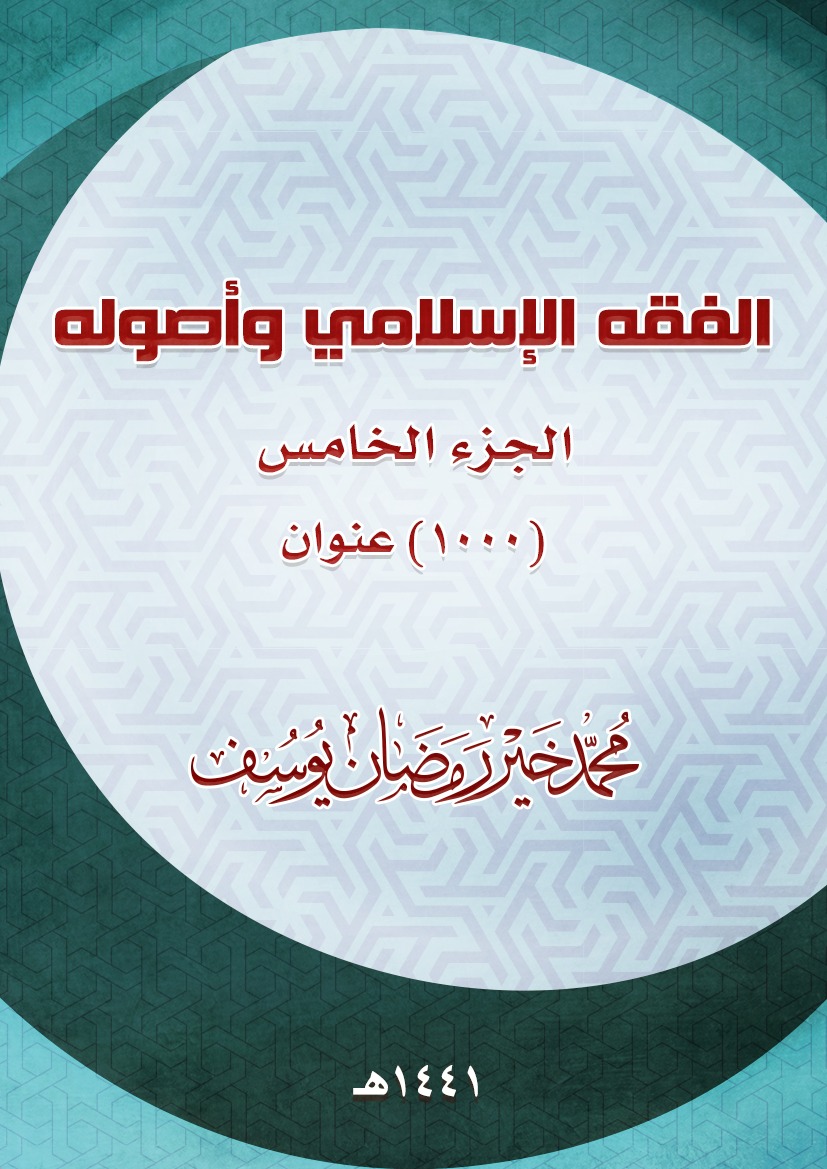 الفقه الإسلامي وأصولهمحمد خير رمضان يوسفالجزء الخامس(1000) عنوان جديدذو الحجة 1441 هـبسم الله الرحمن الرحيممقدمةالحمد لله على نعمه، والصلاة والسلام على نبيِّه، وعلى آله وصحبه.يعدُّ الجزء الخامس من كتاب (الفقه الإسلامي وأصوله) تتمة للأجزاء السابقة، وفيه ما صدر من كتب ونوقش من رسائل بين الأعوام (1438 – 1441 هـ)، ومعظمها يخص السنة الأخيرة.وفيه (1000) عنوان كذلك.ووزع على الموضوعات الفقهية، مع فهرس عام في آخره.والحمد لله الذي يسَّر.محمد خير يوسفذو الحجة 1441 هـإستانبولالفقه الإسلاميالفقه الإسلامي (الأعمال الشاملة)أثر مدرسة الحقوق الخديوية في تطوير الدراسات الفقهية (1886 – 1925 م)/ محمد إبراهيم طاجن.- بيروت: مركز نهوض للدراسات والنشر، 1441 هـ، 2020 م.الاختيارات الفقهية عند سفيان بن عيينة/ حمد مساعد ياسين.- المنيا: جامعة المنيا، 1440 هـ، 2019 م (ماجستير).بحوث في قضايا فقهية معاصرة/ محمد تقي العثماني.- دمشق: دار القلم، 1441 هـ، 2020م.تأثير الفقه الإسلامي في القانون الدولي والقوانين الغربية/ محمد أحمد محمد علي.- أبو ظبي: مركز سلطان بن زايد للثقافة والإعلام، 1440 هـ، 2019 م، 756 ص.الترجيحات الفقهية للشيخ وهبة الزحيلي من خلال كتابه "التفسير المنير": دراسة مقارنة/ إيمان عربي عبدالوهاب.- المنيا: جامعة المنيا، 1441 هـ، 2019 م (دكتوراه).تيسير الفقه/ عبدالرازق علي عساف.- القاهرة: نهضة مصر للنشر، 1439 هـ، 2018 م، مج 3.	دليل الرسائل العلمية في قسم الدراسات الإسلامية.- ط6.- الرياض: جامعة الملك سعود، كلية التربية، 1441 هـ، 2020 م.يحتوي على الرسائل المسجلة والمناقشة من عام 1401 هـ حتى نهاية الفصل الأول 1441 هـ(وبلغت 1300 رسالة)سلسلة الفقيه الصغير/ ياسمين علي سيد.- عمّان: دار الرنيم، 1441 هـ، 2020 م.فقه السلفية المعاصرة: دراسة في الرافد والمنهج والأثر/ عارف حسين الأميري.- الشارقة: جامعة الشارقة، 1439 هـ، 2018 م (دكتوراه).فقه السنة للشيخ سيد سابق/ شرح وتعليق وتبسيط مصطفى العدوي.- القاهرة: دار السلام، 1441 هـ، 2020 م، 4 مج (2128 ص).قضايا فقهية معاصرة/ بدر الحسن القاسمي.- إربد: عالم الكتب الحديث، 1441 هـ، 2020م.المجامع الفقهية والدور المرسوم/ سعد عبدالرحمن الكبيسي.- ط3.- إستانبول: منتدى العلماء، 1439 هـ، 2018 م.المدخل لدراسة التشريع والفقه الإسلامي/ حمدي عبدالله نافع.- القاهرة: دار الكتاب الجامعي، 1441 هـ، 2020 م، 302 ص.مسائل إجماع القدوري في كتابه "التجريد".دراسته في جامعة المنيا، 1441 هـ،...مقالات في تجديد الفكر والفقه/ محمد رفيق، 1438 هـ، 2017 م، 156 ص. (سطات، المغرب: مطبعة Farire). موسوعة مسائل الإجماع والاتفاق، المسمى تحفة المشتاق إلى مسائل الإجماع والاتفاق/ محمد بن محمد عبده الأهدل.- اليمن: دار الأهدل، 1441 هـ، 2020 م.(في العبادات والمعاملات والاعتقادات)النظريات العامة في الفقه الإسلامي.../ محمد جبر الألفي.- الرياض: الجمعية العلمية القضائية السعودية: دار التحبير، 1441 هـ، 2020 م.الوجيز في الفكر الفقهي/ نوار بن الشلّي.- القاهرة: دار السلام، 1441 هـ، 2020 م.مباحث فقهية تتعلق بعامة أبواب الفقه أو بعضهاآفاق المسؤولية على ضوء النصوص القانونية والآراء الفقهية والاجتهادية: دراسة مقارنة/ هدى عبدالله.- بيروت: منشورات الحلبي الحقوقية، 1441 هـ، 2020 م.أثر الجهل في الحقوق والتكاليف: دراسة [فقهية] مقارنة بالقانون الكويتي/ عبدالرحمن شجاع العتيبي.- المنيا: جامعة المنيا، 1440 هـ، 2019 م (دكتوراه).الإجراءات الوقائية في الفقه الإسلامي والقانون الكويتي: دراسة مقارنة/ عامر زيد سعود.- المنيا: جامعة المنيا، 1440 هـ، 2019 م (دكتوراه).أحكام الامتناع عن تسليم محل العقد في الفقه الإسلامي والقانون الكويتي: دراسة مقارنة/ يوسف محمد المطيري.- المنيا: جامعة المنيا، 1440 هـ، 2019 م (ماجستير).أحكام تحديد المعقود عليه في الفقه الإسلامي والقانون الكويتي: دراسة مقارنة مع التطبيق على المعاملات المعاصرة/ أحمد محمد العجمي.- المنيا: جامعة المنيا، 1440 هـ، 2019 م (دكتوراه).أحكام عقود الإذعان في الفقه الإسلامي/ محمد إبراهيم سيد.- المنصورة: جامعة المنصورة، 1440 هـ، 2019 م (دكتوراه).الأحكام الفقهية المترتبة على تغير علم المكلف بعد الفعل: جمعا ودراسة/ نايف بن مهدي آل حسين.- المدينة المنورة: الجامعة الإسلامية، 1441 هـ، 2020 م (دكتوراه).أصول التعاقد وأثرها في تعليل الأحكام مقاصديًّا/ حسني خيري طه.- القاهرة: دار اليسر، 1441 هـ، 2020 م.الاعتبار الشخصي للمكلف في الفقه الإسلامي/ علي صالح مراد.- الشارقة: جامعة الشارقة، 1440 هـ، 2018 م (دكتوراه).براءة الإسقاط وأحكامها في الفقه الإسلامي: دراسة فقهية مقارنة/ عبدالله محمد حلمي عيسى.- الجيزة: أصول للنشر، 1441 هـ، 2020 م. تبصير ذوي الأفهام بما في المطر والسفر من آداب وأحكام/ جمع وترتيب أيمن علي موسى.- القاهرة: دار خير زاد، 1441 هـ، 2020 م.التصرفات الصادرة من المريض مرض الموت: دراسة في الفقه الإسلامي والقانون الوضعي والاجتهاد القضائي/ عبدالسلام أحمد فيغو.- الرباط : منشورات مجلة الحقوق، 1438 هـ، 2017 م، 512 ص.التعاقد عن طريق الإنترنت من وجهة الفقه الإسلامي/ هشام العربي.- القاهرة: دار اليسر، 1441 هـ، 2020 م.التعريض في الفقه الإسلامي بين التأصيل والتطبيق: دراسة فقهية مقارنة/ مصطفى عبدالغفار خليفة.- الجيزة: أصول للنشر، 1440 هـ، 2019 م؟الصورة المعاصرة لمجلس العقد: دراسة فقهية مقارنة بالقانون المصري/ أميرة إبراهيم رمضان.- الفيوم: جامعة الفيوم، 1440 هـ، 2019 م (ماجستير).الصورية في ضوء الفقه والقضاء/ عز الدين الدناصوري، عبدالحميد الشواربي.- الإسكندرية: دار الكتب والدراسات العربية، 1441 هـ، 2020 م.الظفر بالحق وأحكامه في الفقه الإسلامي: دراسة فقهية مقارنة/ عبدالله محمد حلمي عيسى.- الجيزة: أصول للنشر، 1441 هـ، 2020 م.الظن: أنواعه وأحكامه/ عبدالله بن أحمد بن لَمح.- الرياض: الناشر المتميز، 1439 هـ، 2018 م.العفو وأثره في الاحكام الشرعية: دراسة فقهية مقارنة/ مصطفى عبدالغفار خليفة.- الجيزة: أصول للنشر، 1440 هـ، 2019 م؟عقد الامتياز المسمى بنظام الفرنشايز وأحكامه في الفقه الإسلامي والقانون الكويتي: دراسة مقارنة/ فهد علي المراد.- الفيوم: جامعة الفيوم، 1441 هـ، 2019 م (دكتوراه).فصل الشتاء وما يتعلق به من أحكام/ أحمد فوزي البديوي.- المنصورة: دار اللؤلؤة، 1439 هـ، 2018 م، 238 ص.الفقهاء والآداب الشرعية: فقهاء الحنابلة أنموذجًا/ مهنا بن خالد الضالع.- السعودية؟: المؤلف، 1441 هـ، 2020 م.القبض الحكمي وتطبيقاته المعاصرة في الفقه الإسلامي: دراسة فقهية مقارنة/ عبدالله محمد حلمي عيسى.- الجيزة: أصول للنشر، 1441 هـ، 2020 م؟المعالم الأساسية لفقه الأقليات/ محمد عبدالغني النهاري بيروت: دار الكتب العلمية، 1441 هـ، 2020 م، 112 ص.- (موسوعة فقه الأقليات المسلمة في العالم؛ 2).المكان وأثره في الأحكام الشرعية: دراسة فقهية/ محمد عبدالمنعم حبشي.- القاهرة: دار النهضة العربية، 1441 هـ، 2020 م، 235 ص.المنهيات الفقهية في عقود التوثيق عند الحنابلة.دراسته في المعهد العالي للقضاء بالرياض، 1440 هـ، ...موسوعة الحيل الفقهية في الشريعة الإسلامية/ عبدالله بن حسين الموجان.- السعودية: المؤلف، 1441 هـ، 2019 م.نظرية الإبراء والإسقاط في الفقه الإسلامي/ صايل أحمد أمارة.- عمّان: دار المبادرة، 1441 هـ، 2020 م؟ (أصله رسالة ماجستير - جامعة النجاح الوطنية).نظرية بطلان العقود في القانون المدني المغربي والفقه الإسلامي والقانون المقارن/ أحمد شكري السباعي.- الرباط: منشورات عكاظ، 1440 هـ، 2019 م، 448 ص.نظرية الجوائح في الفقه الإسلامي والقانون القطري/  نوار السادات بزعي.- الدوحة: جامعة قطر، 1440 هـ، 2019 م (ماجستير).الوقت وأثره في الأحكام الشرعية: دراسة فقهية/ محمد عبدالمنعم حبشي.- القاهرة: دار النهضة العربية، 1441 هـ، 2020 م، 235 ص.موضوعات فقهية معينةالاحتراف الرياضي: دراسة فقهية قانونية/ خالد وليد الشايجي.- الشارقة: جامعة الشارقة، 1439 هـ، 2018 م. (ماجستير).أحكام آل البيت في الفقه الإسلامي/ فيحان بن فراج آل هقشة.- عمّان: دار الفتح، 1441 هـ، 2020 م.الأصل: رسالة ماجستير - المعهد العالي للقضاء (الرياض)، 1425 هـ.أحكام الردة والسحر والزندقة في الفقه الإسلامي وأثر التوبة منها/ جوهرة بنت مسعود المقاطي.- الرياض: دار الصميعي، 1441 هـ، 2020 م.أحكام الستر في الشريعة الإسلامية/ عبدالله بن سودان المويهي.- الرياض: دار كنوز إشبيليا، 1441 هـ، 2020 م.أحكام عمل المعلِّم الفقهية/ أحمد محمد الأزوري.- جدة: دار الأوراق، 1441 هـ، 2019 م؟ (أصله رسالة دكتوراه – الجامعة الأردنية، 1438 هـ).أحكام الهدايا المعاصرة/ عبدالله بن محمد العبدلي.- السعودية: مؤسسة روائع إبداعية للنشر، 1440 هـ، 2019 م.بلوغ أقصى المرام في شرف العلم وما يتعلق به من الأحكام/ لأبي عبدالله محمد بن مسعود الطرنباطي الفاسي (ت 1214 هـ)؛ تحقيق حميد بن أحماد الحيّان.- عمّان: دار النور المبين، 1441 هـ، 2020 م.تحقيق مبدأ العدالة العقدية ومجال تفعيلها في الفقه الإسلامي: دراسة تأصيلية تطبيقية/ عبدالله محمد حلمي عيسى.- الجيزة: أصول للنشر، 1440 هـ، 2019 م؟حماية النفس البشرية من الهلاك وتطبيقاتها المعاصرة في الفقه الإسلامي/ طه نادي درويش.- القاهرة: جامعة الأزهر، 1440 هـ، 2019 م (دكتوراه).شرح المنظومة الميمية في الآداب الشرعية للعلامة حافظ الحكمي (ت 1377 هـ)/ عبدالكريم بن عبدالله الخضير.- مكة المكرمة: دار طيبة الخضراء، 1441 هـ، 2020 م.فقه الأدلة وأثره في الدعوة إلى الله تعالى: دراسة تحليلية/ محمد علي إبراهيم.- طنطا: جامعة الأزهر، 1439 هـ، 2018 م (ماجستير).الكرامة الإنسانية في الشريعة الإسلامية: حفظها ورعايتها/ فاخر عباس الداودي.- القاهرة: دار الفكر والقانون، 1441 هـ، 2020 م.معالجة الإسلام للعصبية: دراسة فقهية مقارنة/ أحمد عبداللطيف الكلحي.- المنوفية: جامعة المنوفية، 1440 هـ، 2020 م (ماجستير).(يعني التعصب للقوم واللغة وما إليها)مكافحة التمييز والكراهية في الفقه الإسلامي: دراسة مقارنة/ علي محمد ظنحاني.- الشارقة: جامعة الشارقة، 1441 هـ، 2019 م (دكتوراه).المنطق: ماهيته، وحكم الاشتغال به، وأهميته في فهم الفقه الإسلامي/ ثامر ماجد الجميلي.- بغداد: دار أنوار دجلة، 1440 هـ، 2019 م، 69 ص.فقه المرأة المسلمة(ينظر أيضًا: فقه الأسرة)الأحكام المتعلقة بعمل المرأة في قانون العمل: دراسة مقارنة بالفقه الإسلامي/ هبة محمد عباس.- القاهرة: جامعة الأزهر، 1439 هـ، 2018 م (ماجستير). التبرج/ نعمت صدقي؛ عناية وتخريج محمد عوض عبدالغني.- القاهرة: دار المداد، 1441 هـ، 2020 م.خروج المرأة للعبادات: دراسة فقهية مقارنة/ مصطفى عبدالغفار خليفة.- الجيزة: أصول للنشر، 1441 هـ، 2020 م.المرأة في سياق الخطاب الشرعي: المنطوق والمفهوم/ سعاد رحائم.- سطات، الدار البيضاء: المجالس العلمية المحلية، 1439 هـ، 2018 م، 181 ص.المرأة وتولي الوظائف العامة: رؤية إسلامية/ أمينة الخير.- الرباط: منتدى الزهراء للمرأة المغربية، 1440 هـ، 2019 م، 264 ص.المرأة والعمل الخيري بين الشرع والقانون الدولي الإنساني/ خديجة مفيد.- الدار البيضاء: مركز الدراسات الأسرية والبحث في القيم والقانون، 1440 هـ، 2019 م، 63 ص.المرأة والقضاء في الفقه الإسلامي والقوانين الوضعية/ حكم الدولة.- عمّان: دار كفاءة، 1441 هـ، 2020 م.المرأة ومهنة التوثيق العدلي بين الفقه الإسلامي والتشريع المغربي/ أسيا أيت علي.- الرباط: مكتبة دار السلام، 1440 هـ، 2019 م، 338 ص.المساواة بين الجنسين في الإسلام: مقاربة تأصيلية/ تأليف وتنسيق حنان بن شقرون، أمينة هموري.- الرباط: مركز إشعاع للدراسات الأسرية، 1438 هـ، 2017 م، 100 ص.موقف الشريعة من حرية المرأة: دراسة فقهية مقارنة/ علي حسن فراج.- النيجر: جامعة الوفاق؛ القاهرة: جامعة العلا، 1440 هـ، 2019 م (ماجستير).أصول الفقه ومباحثهأصول الفقه (الأعمال الشاملة)الكتب القديمةالاحتمالات العشرة المخلة بالفهم المذكورة في كتاب المحصول في علم الأصول للإمام فخر الدين الرازي/ شهاب الدين أحمد بن إدريس القرافي (ت 684 هـ)؛ تحقيق حمزة النهيري.- الجيزة: أصول للنشر، 1441 هـ، 2020 م.الإحكام لأصول الأحكام/ علي بن أحمد بن حزم الأندلسي (ت 456 هـ)؛ حققه أبو حفص بن العربي الأثري.- المنصورة: دار ابن عباس، 1441 هـ، 2020 م، 5 مج.إرشاد الفحول إلى تحقيق الحق من علم الأصول/ محمد بن علي الشوكاني (ت 1250 هـ)؛ تحقيق محمد حسن إسماعيل.- بيروت: دار الكتب العلمية، 1441 هـ، 020 م، 2 مج (992 ص).امتحان الأذكياء شرح اللب للبيضاوي/ محمد بن بير علي البركلي (ت 981 هـ)؛ تحقيق يسار ساير الحبيب.- دمشق؛ تركيا: دار تحقيق الكتاب، 1441 هـ، 2020 م؟يليه: حاشية الآطه لي/ مصطفى بن حمزة الآطه لي (ت بعد 1085 هـ).إيصال السالك إلى أصول الإمام مالك/ محمد يحيى بن محمد المختار بن الطالب الولاتي (ت 1330 هـ)؛ تحقيق إبراهيم ابن الشيخ راشد المريخي؛ محمد الأمين محمد ابن الشيخ.- تونس: دار المالكية، 1441 هـ، 2020 م.ترجيح التوضيح/ برهان الدين أحمد بن عبدالله السيواسي (ت 800 هـ)؛ تحقيق أسماء بنت مبارك آل فاران.- الرياض: جامعة الإمام، 1438 هـ، 2017 م (دكتوراه). (ترجيح التوضيح لما فيه إزالة شبه لمح بها التلويح، في أصول الفقه)تعليق على شرح المحلي على جمع الجوامع في مسألة الخلاف في مسمى الأصول ما هو؟/ أحمد بن مبارك اللمَطي السجلماسي (ت 1156 هـ)؛ تحقيق آمنة جالو.طبع مع كتاب: أبي العباس أحمد بن مبارك السجلماسي اللمطي: حياته وآثاره العلمية/ آمنة جالو.- بيروت: دار الكتب العلمية، 1441 هـ، 2020 م.تعليقة على كتاب "الجوهرة في الأصول" للرصاص/ القاسم بن أحمد بن حميد (ت 800 هـ)؛ تحقيق أسماء زغلول نجاتي.- القاهرة: جامعة الأزهر، 1439 هـ، 2018 م (ماجستير). جامع الأصول في بيان قواعد الحنفية والشافعية في الأصول/ لركن الدين أبي محمد عبيدالله بن محمد السمرقندي (ت 701 هـ)؛ تحقيق عصمت غريب الله شمشيك.- إستانبول: مركز البحوث الإسلامية، 1441 هـ، 2020 م، 2 مج.جمع الجوامع في أصول الفقه/ تاج الدين عبدالوهاب بن علي السبكي (ت 771 هـ)؛ تحقيق ضياء الحق أبو بكر مصطفى جودة.- القاهرة: دار الرواق الأزهري، 1439 هـ، 2018 م.وبأوله رسالة في المبادئ العشرة لعلم أصول الفقه/ إبراهيم بن إبراهيم بصيلة الجناجي (ت 1352 هـ).حاشية الأبهري على شرح عضد الدين الإيجي على مختصر ابن الحاجب/ لسيف الدين أحمد الأبهري (ت 800 هـ).دراسته وتحقيقه في جامعة الأزهر بأسيوط، 1440 هـ،... وفي جامعة أم القرى، 1441 هـ،...حاشية محمد بن علي الصبان على مقدمة جمع الجوامع لجلال الدين المحلي.دراسته وتحقيقه في جامعة الأنبار بالرمادي، 1441 هـ،...خلاصة الأصول/ سلطان محمد [سلطان بن محمد بن علي، ق 14 هـ]؛ عني به وعلق عليه مصطفى عناني.- الكويت: دار الظاهرية، 1441 هـ، 2020 م.كتاب أصول الفقه المقرر في مدرسة المعلمين الناصرية (دار العلوم) سنة 1906 م.الذخر الحرير بشرح مختصر التحرير/ أحمد بن عبدالله البعلي الحنبلي (ت 1189 هـ)؛ تحقيق وائل محمد الشنشوري.- القاهرة: دار الذخائر، 1441 هـ، 2020 م.مختصر التحرير في أصول الفقه على مذهب الإمام المبجل أحمد بن حنبل/ اختصره أحمد بن محمد بن النجار الحنبلي (ت 972 هـ)شرح تنقيح الفصول في اختصار المحصول/ شهاب الدين أبو العباس أحمد بن إدريس القرافي الصنهاجي (ت 684 هـ)؛ ضبط نصه وعلق عليه محمد حسين الدمياطي.- الرياض: دار ابن القيم؛ القاهرة: دار ابن عفان، 1441 هـ، 2020 م.وبعنوان: شرح تنقيح الفصول في علم الأصول، صدر بتحقيق نايف بن عبدالرحمن آل الشيخ مبارك.- عمّان: دار الفتح، 1441 هـ، 2020 م.ومع الأخير تعليقات مختارة من شروحه وحواشيه.شرح مختصر ابن الحاجب/ لأبي البقاء بهرام بن عبدالله  الدميري (ت 805 هـ).دراسته وتحقيقه في جامعة الأزهر بالقاهرة، 1440 هـ،...شرح مرآة الأصول/ حامد بن مصطفى القونوي (ت 1098 هـ).دراسته وتحقيقه في جامعة أم القرى بمكة المكرمة، 1441 هـ، ...شرح المنتخب من المحصول/ إملاء شهاب الدين أبي العباس أحمد بن إدريس القَرافي (ت 684 هـ)؛ تحقيق عدنان بن فهد العُبيّات.- الكويت: أسفار لنشر نفيس الكتب والرسائل العلمية، 1441 هـ، 2020 م.قطعة تمثل النصف الثاني من الكتاب.شرح الورقات/ سعد الدين مسعود بن عمر التفتازاني (ت 793 هـ)؛ تحقيق المصطفى بن جبور.- فاس: منشورات مقاربات، 1438 هـ، 2017 م، 248 ص. فتح الوهاب المالك بحاشية على إيصال السالك إلى أصول الإمام مالك/ محمد بن يحيى الولاتي الشنقيطي (ت 1330 هـ)؛ أعدها موسى بن محمد الدخيلة، 1439 هـ، 96 ص (مكناس: مطبعة Sté Petit coin de com). الفوائد على أصول البزدوي/ سليمان بن زكريا السندي (ت بعد 698 هـ)؛ تحقيق سعيد بن أحمد الزهراني. (من أول الكلام عن حدّ أصول الفقه وموضوعه حتى نهاية أقسام اللفظ والمعنى).نشر في مجلة جامعة أم القرى لعلوم الشريعة والدراسات الإسلامية ع 71 جـ 2 (محرم 1439 هـ) ص 11 – 82.وبالعنوان نفسه للضرير الرامشي، سبقت الإشارة إلى تحقيقه.الكفيل بالوصول إلى ثمرات الأصول/ أحمد بن محمد بن المنير المصري (ت 620 هـ)؛ تحقيق عمر الطاهر جباري.- القاهرة: جامعة الأزهر، 1439 هـ، 2018 م (ماجستير). متن تنقيح الفصول في علم الأصول/ شهاب الدين أحمد بن إدريس القَرافي (ت 684 هـ)؛ تحقيق محمد حسن عبدالفتاح المالكي.- بيروت: دار الرياحين؛ الرباط: دار الأمان، 1441 هـ، 2020 م.مختصر كتاب المحصول في علم الأصول/ لتاج الدين عبدالرحيم بن محمد بن يونس الموصلي الشافعي (ت 671 هـ)؛ تحقيق حسن معلم داود حاج محمد.- الكويت: أسفار لنشر نفيس الكتب، 1441 هـ، 2020 م.يليه: غاية السُّول في علم الأصول/ علاء الدين علي بن محمد الباجي الشافعي (ت 714هـ).مختصر المنتهى الأصولي/ لأبي عمرو عثمان بن عمر بن الحاجب (ت 646 هـ)؛ تحقيق أحمد حلمي حرب.- عمّان: دار النور المبين، 1441 هـ، 2020 م، 3 جـ.مع الشرح/ للعضد الإيجي.وعليه مجموعة حواش:حاشية العلامة سعد الدين التفتازاني (ت 791 هـ).حاشية المحقق السيد الشريف الجرجاني (ت 816 هـ)،على شرح الإمام العضد الإيجي (ت 456 هـ)،لمختصر المنتهى الأصولي لابن الحاجب (ت 646 هـ).مع حاشية المحقق حسن الفناري، ومع تعليقات الجيزاوي على حاشية الجرجاني.المدارك الأصلية في المقاصد الفرعية في أصول فقه السادة الحنفية/ يوسف بن حسين الكِرْماسِتي (ت 906 هـ)؛ تحقيق عمر أيشام نصرت التركماني.- كركوك: دار أمير؛ بيروت: دار ابن حزم، 1441 هـ، 2020 م.مسائل الخلاف في أصول الفقه/ للقاضي أبي عبدالله الحسين بن علي الصيمري الحنفي (ت 436 هـ)؛ تحقيق مَرْتَر رَحَمي تَلَكَناز أُغلو.-إستانبول: دار باب العلم، 1441 هـ، 2020 م؟وبتحقيق عبدالواحد جهداني.- عمّان: دار الفتح، 1441 هـ، 2020 م.المستصفى من علم الأصول/ لأبي حامد محمد بن محمد الغزالي (ت 505 هـ)؛ اعتنى به عبدالله محمود عمر.- بيروت: دار الكتب العلمية، 1441 هـ، 2020 م، 608 ص.المسلَّم في أصول الفقه مع حاشيته، المعروف بمسلَّم الثبوت/ محب الله بن عبدالشكور البِهاري (ت 1119 هـ)؛ دراسة وتحقيق عامر بن عيسى اللهو.- الدمام؛ الرياض: دار ابن الجوزي، 1441 هـ، 2020 م، 2 مج.الأصل: رسالة دكتوراه - جامعة الملك سعود، 1438 هـ.معونة الطالب وتحفة الراغب في شرح مختصر الإمام ابن الحاجب/ لأبي العباس أحمد بن محمد القلشاني (ت 863 هـ).دراسته وتحقيقه في الجامعة الإسلامية بالمدينة المنورة، 1439 هـ - 1441 هـ مفتاح الوصول إلى بناء الفروع على الأصول/ لأبي عبدالله محمد بن أحمد الإدريسي، المعروف بالشريف التلمساني (ت 771 هـ).- الكويت: وزارة الأوقاف، قسم الشؤون الثقافية، 1439 هـ، 2018 م.- (دورة الخليفة الراشد علي بن أبي طالب العلمية؛ 18).المنتخب من المحصول في علم أصول الفقه/ فخر الدين محمد بن عمر الرازي (ت 606 هـ)؛ تحقيق طه جابر العلواني، عبدالمعز عبدالعزيز حريز.- عمّان: دار المبادرة، 1441 هـ، 2020م.وبتحقيق عدنان بن فهد العُبَيَّات.- الكويت: أسفار لنشر نفيس الكتب والرسائل العلمية، 1440 هـ، 2019 م.منهاج الوصول إلى علم الأصول/ للقاضي ناصر الدين عبدالله بن عمر البيضاوي (ت 685 هـ)؛ تحقيق ضياء الحق أبو بكر مصطفى جودة.- القاهرة: دار الرواق الأزهري، 1439 هـ، 2018 م.الوصول إلى قواعد الأصول/ محمد بن عبدالله الخطيب التمرتاشي الحنفي (ت 1007 هـ)/ تحقيق محمد شريف مصطفى سليمان.- بيروت: دار الكتب العلمية، 1441 هـ، 2020 م، 376 ص.الكتب الحديثةالآراء الأصولية للإمام أبي سليمان الخطابي (ت 388 هـ) من خلال كتابيه "أعلام الحديث" و"معالم السنن": دراسة مقارنة/ محمود أحمد العسكري.- دمنهور: جامعة الأزهر، 1439 هـ، 2018 م (ماجستير).آراء الشوكاني الأصولية من خلال تفسيره/ أحمد إبراهيم سعد.- المنيا: جامعة المنيا، 1440 هـ، 2019 م (ماجستير).ابن رشد الفيلسوف والشريعة: تحقيق وتفسير مختصر المستصفى/ زياد بوعقل؛ نقلته إلى العربية رلى ذبيان.- بيروت: دار الفارابي، 1441 هـ، 2020 م.مختصر المستصفى هو نفسه "الضروري في أصول الفقه" لابن رشد الحفيد.الاختيارات الأصولية للإمام أبي بكر الأبهري المالكي (ت 375 هـ): جمعًا ودراسة/ حمد فريج الجنفاوي.- المنيا: جامعة المنيا، 1440 هـ، 2019 م (ماجستير).الإخلال بالنقل في مسائل أصول الفقه: الاجتهاد والتقليد والفتيا والتعارض والترجيح: دراسة استقرائية تحليلية/ محمد طارق علي الفوزان.- الكويت: أسفار لنشر نفيس الكتب والرسائل العلمية، 1441 هـ، 2020 م، 3 مج.الأصل: رسالة دكتوراه – الجامعة الإسلامية، 1441 هـ. الاستدراكات الأصولية على تنقيح الفصول وشرحه للقرافي.جمعه ودراسته في الجامعة الإسلامية بالمدينة المنورة، 1441 هـ،...استدراكات الشنقيطي في مذكرته على ابن قدامة في روضته: دراسة وتقويمًا/ محمد مصطفى رمضان.- الرياض: الجمعية الفقهية السعودية: دار التحبير، 1441 هـ، 2020 م.إشكال تجديد علم أصول الفقه: طه جابر العلواني نموذجًا/ سمير الخال.- الدار البيضاء: الدار العالمية للكتاب؛ دمشق؛ بيروت: اليمامة، 1438 هـ، 2017 م، 280 ص.الأصول التي عليها مدار الفقه: المقدمة الأصولية لكتاب "الإرشاد إلى سبيل الرشاد" لأبي علي محمد بن أحمد بن أبي موسى الحنبلي البغدادي (ت 428 هـ)/ أفرد المقدمة وشرحها عبدالعزيز بن محمد العويد.- الكويت: ركائز للنشر، 1441 هـ، 2020 م.أصول الفقه/ العربي اللوه.- تطوان: منشورات باب الحكمة، 1441 هـ، 2020 م؟أصول الفقه على منهج أهل السنة: تأصيلًا وتدليلًا وتفريعًا/ وليد بن راشد السعيدان.- دمشق: دار القلم، 1441 هـ، 2020 م، 4 مج.أصول الفقه عند أبي القاسم بن سلام (ت 224 هـ): جمعًا ودراسة/ عبدالرحمن بن محمد العوض.- الرياض: جامعة الإمام، 1438 هـ، 2017 م (ماجستير).أصول الفقه والتداولية وأثرها في الأحكام الفقهية/ حنان متولي توفيق.- الإسكندرية: جامعة الإسكندرية، 1440 هـ، 2018 م (دكتوراه).الأصول الفقهية للقانون المدني العربي الموحد: عناصر للبحث والدراسة/ أحمد ادريوش، 1439 هـ، 2018 م، 127 ص. (الرباط: مطبعة الأمنية). (أصله محاضرة).الأضواء السواطع في تقريب جمع الجوامع/ لأبي محمد القادري الويلتوري المليباري.- كوتكيل، الهند: المكتبة البدرية، 1441 هـ، 2020 م؟نشرة أخرى للكتاب في العام نفسه: الكويت: دار فارس.الإيضاحات في حلّ ألفاظ شرح المحلي على الورقات/ كاملة الكواري.- بيروت: دار ابن حزم، 1441 هـ، 2019 م، 211 ص.البيان بالترك عند الأصوليين/ محمود عبدالرحمن عبدالمنعم.- القاهرة: مفكرون الدولية للنشر، 1441 هـ، 2020 م.تعقبات القاضي البيضاوي في كتابه مرصاد الإفهام على ابن الحاجب في مختصر المنتهى: جمعًا ودراسة/ معاذ بن إبراهيم السياري.- الرياض: جامعة الإمام، 1441 هـ، 2019 م، 2 مج (ماجستير).التقريرات والتعليقات الأصولية على كتاب الرسالة للإمام الشافعي رحمه الله: جمعًا ودراسة/ هشام بن سونة.- المدينة المنورة: الجامعة الإسلامية، 1441 هـ، 2020 م (دكتوراه).تنبيهات القرافي الأصولية في كتابه "نفائس الأصول في شرح المحصول".جمعه ودراسته في جامعة الإمام بالرياض، 1441 هـ،...تيسير أصول الفقه الحنبلي/ مصطفى حمدو عليان.- مؤسسة محمد السيد محمد محمد مصطفى للنشر، 1439 هـ، 2018 م، 476 ص.(لعل المؤسسة بديل مؤقت لدار ميراث النبوة)تيسير الوصول إلى منظومة القواعد والأصول لابن عثيمين/ شرح محمد بن مبارك الشرافي.- الرياض: دار العقيدة، 1441 هـ، 2020 م؟الخلاف الأصولي بين أبي الوليد الباجي المالكي وأبي إسحاق الشيرازي الشافعي وأثره الفقهي: دراسة استقرائية تحليلية/ إبراهيم السعيد بري.- القاهرة: جامعة الأزهر، 1439 هـ، 2018 م (ماجستير).دمج مهارات التفكير في تدريس أصول الفقه الإسلامي/ حمزة عبدالكريم حماد.- الشارقة: دار الجامعة، 1440 هـ، 2019 م؟رسالة الإمام الشافعي في المنظور الاستشراقي: دراسة تحليلية تقويمية/ هاني محمود حسن.- القاهرة: جامعة الأزهر، 1440 هـ، 2019 م (دكتوراه).الزبدة من علم الأصول/ أحمد عبدالعزيز السيد.- القاهرة: دار الإحسان، 1441 هـ، 2020م.الشافعي وأصول المتكلمين: نشأة علم أصول الفقه وأهميته/ جورج مقدسي، ترجمة يوسف وهب.- ؟: تراث، 1441 هـ، 2020 م.شرح جمع الجوامع لتاج الدين السبكي/ شرح حسن عبدالحميد بخاري.- حولّي، الكويت: دار فارس، 1441 هـ، 2020 م.شرح الرسالة للإمام الشافعي رحمه الله/ سعد بن ناصر الشثري.- الكويت: دار كنوز إشبيليا، 1441 هـ، 2020 م.في أصول النظام القانوني الإسلامي: دراسة مقارنة لعلم أصول الفقه وتطبيقاته الفقهية والقانونية/ محمد أحمد سراج.- بيروت: مركز نهوض للدراسات والنشر، 1441 هـ، 2020م.قواعد البيان وأصول الاستدلال: مقدمات في علم أصول الفقه / سعيد النكر، 1438 هـ، 2017 م، 106 ص. (الرباط: طوب بريس).قواعد الفقه في فقه الإمام أبي حنيفة النعمان/ محمد عميم الإحسان المجددي البركني (ت 1395 هـ)؛ تحقيق محمد أحمد الحقاني.- بيروت: دار الكتب العلمية، 1441 هـ، 2019 م، 480 ص.وتحتوي على خمس رسائل للمؤلف، هي:أصول الإمام الكرخي.أصول المسائل الخلافية للإمام الدبوسي.القواعد الفقهية المشتملة على مسائل كثيرة.التعريفات الفقهية: معجم يشرح مصطلحات الفقهاء.أدب المفتي: مشتمل على رسم المفتي وآداب الإفتاء.مدارج الوصول للاستفادة من بغية المأمول من علم الأصول/ لخضر بن أحمد بشيري.- الرياض؛ الدمام: دار ابن الجوزي، 1441 هـ، 2020 م. المذهبية في أصول الفقه الإسلامي/ محمد لعسيلي.- الدار البيضاء: الدار العالمية للكتاب، 1438 هـ، 2017 م، 100 ص.مسار الوصول إلى علم الأصول: ترتيب وشرح وتكميل لمباحث شرح مختصر المنار لابن قطلوبغا/ صلاح محمد أبو الحاج.- ط2.- عمّان: دار الفتح، 1440 هـ، 2019 م.المسائل الأصولية التي خالف فيها الإمام ابن الحاجب العلامة الآمدي: دراسة مقارنة/ محمد عبده أبو المعاطي.- القاهرة: جامعة الأزهر، 1440 هـ، 2019 م (ماجستير). المسائل الأصولية وتطبيقاتها الفقهية عند ابن قتيبة الدينوري (ت 276 هـ): جمعًا ودراسة/ سعيد حافظ عبدالشكور.- المدينة المنورة: الجامعة الإسلامية، 1441 هـ، 2020 م (دكتوراه).معالم الحضارة في علم أصول الفقه/ هاني كمال محمد جعفر.- دمشق: مؤسسة الرسالة، 1441 هـ، 2019 م، 255 ص.معين الوصول في شرح زاد الوصول/ فارس بن فالح الخزرجي.- الكويت: دار فارس، 1441 هـ، 2020 م.مقالات في علم أصول الفقه/ عبدالوهاب خلاف (ت 1375 هـ).- القاهرة: مشيخة الأزهر، مجلس حكماء المسلمين، 1441 هـ، 2020 م.المنهج الأصولي عند الفقيه محمد يحيى الولاتي (ت 1330 هـ)/ الطاهر براخلية.- باتنة، الجزائر: جامعة الحاج لخضر، 1441 هـ، 2020 م (دكتوراه).النسيان عند الأصوليين وأثره في الفقه الإسلامي/ أحمد محمد أحمد سالم.- أسيوط: جامعة الأزهر، 1439 هـ، 2018 م (دكتوراه).وجوه الافتراق بين مختصرات المستصفى: دراسة أصولية مقارنة على الضروري لابن رشد والروضة لابن قدامة واللباب لابن رشيق/ عبدالرحيم أحمد السحار.- القاهرة: جامعة الأزهر، 1440 هـ، 2019 م (دكتوراه).الوجيز في تاريخ أصول الفقه/ حاتم بن محمد بوسمة.- القاهرة: دار الإحسان، 1439 هـ، 2018 م، 140 ص.الأدلة والأحكام الشرعية وما يلحق بها (مصادر التشريع، النصوص الشرعية، العامة، والمتفق عليها، والفرعية)أثر الحاجة في الترجيح وتطبيقاته المعاصرة / بدر أحمد الخلف.- الشارقة: جامعة الشارقة، 1440 هـ، 2019 م. (ماجستير).​ أثر السياق في معرفة مقاصد الشريعة الإسلامية/ الجيلالي المريني.- الرباط: الرابطة المحمدية للعلماء، 1441 هـ، 2020 م.- (سلسلة الإسلام والسياق المعاصر؛ 50).أثر السياقات القالية والحالية على تأويل النص الشرعي/ محمد مصطفى الياقوت.- الرباط: الرابطة المحمدية للعلماء، 1441 هـ، 2020 م.- (سلسلة الإسلام والسياق المعاصر؛ 19).الاجتهاد في الإسلام/ عبدالعزيز بن عبدالله بن باز (ت 1420 هـ)؛ توثيق وتعليق عبدالعزيز بن محمد العويد.- الرياض: دار الصميعي، 1441 هـ، 2020 م.الاجتهاد المآلي عند الإمام العزّ بن عبد السلام: دراسة تأصيلية تطبيقية/ سعدي عبدالكريم نور.- الشارقة: جامعة الشارقة، 1441 هـ، 2019 م. (ماجستير).الإجماع ومراتبه عند الإمام محمد الطاهر بن عاشور: دراسة أصولية تطبيقية مقارنة/ عبدالرحمن جابر عواد.- الشارقة: جامعة الشارقة، 1439 هـ، 2018 م. (ماجستير).الأخذ بالتيسير في المسائل الأصولية/ أمل بنت بخيت المدرع.- الرياض: جامعة الإمام، 1441 هـ، 2019 م (ماجستير).أربع رسائل في الاجتهاد والتجديد/ جلال الدين عبدالرحمن بن أبي بكر السيوطي (ت 911 هـ)؛ تحقيق عبدالله شرف الدين الداغستاني .- [السعودية]: مدارج، 1441 هـ، 2020 م.وهي:تيسير الاجتهاد. الرد على من أخلد إلى الأرض. إرشاد المهتدين. التنبئة بمن بعث على رأس كل مائة.أسباب ترك الظاهر: دراسة تأصيلية تطبيقية على كتاب بلوغ المرام من أدلة الأحكام/ أحمد بن صالح الزهراني.- مكة المكرمة: جامعة أم القرى، 1441 هـ، 2020 م (دكتوراه). استثمار طرق الدلالة عند الأصوليين في غير الأحكام: نماذج من القرآن الكريم/ سلطان عبدالله مهيوب.- الدوحة: جامعة قطر، 1441 هـ، 2020 م (ماجستير).الاستدلال بسدّ الذرائع وضوابطه وتطبيقاته المعاصرة/ نورة بنت بدر الملحم.- الرياض: جامعة الإمام، 1440 هـ، 2019 م (ماجستير).الاستنباط عند الأصوليين/ ريم بنت أحمد الضويحي.- الرياض: جامعة الإمام، 1441 هـ، 2020 م (ماجستير).إشكاليات الاجتهاد في الفكر الإصلاحي الحديث: ظواهر وقضايا / مصطفى حنفي.- تطوان: كلية الآداب والعلوم الإنسانية: باب الحكمة، 1439 هـ، 2018 م، 233 ص.اعتبار المآل: ضابط التأويل ومنهج التنزيل/ يوسف حميتو.- الرباط: الرابطة المحمدية للعلماء، 1441 هـ، 2020 م.- (سلسلة الإسلام والسياق المعاصر؛ 15).الإعلام بأهمية السياق في تنزيل الأحكام/ عبدالحميد العلمي.- الرباط: الرابطة المحمدية للعلماء، 1441 هـ، 2020 م.- (سلسلة الإسلام والسياق المعاصر؛ 49). إعمال المقاصد في الاجتهاد: مجالاته وضوابطه/ عبدالحميد عشاق.- الرباط: الرابطة المحمدية للعلماء، 1441 هـ، 2020 م، 14 ص. (سلسلة الإسلام والسياق المعاصر؛ 69).الإفتاء: الأهمية والضوابط/ تنسيق الحبيب الدرقاوي.- تاوردانت، المغرب: المجلس العلمي المحلي، 1441 هـ، 2019 م.أعمال ندوة علمية نظمها المجلس بتنسيق مع المندوبية الإقليمية يوم الخميس 15 صفر 1440 هـ بتاوردانت.الإفتاء بخلاف الأصل وأثره في الفتاوى المعاصرة: دراسة نظرية تطبيقية/ إعداد محمد أوبلال.- تطوان: مكتبة سلمى الثقافية، 1440 هـ، 2019 م، 277 ص.الأمر والنهي من الأصوليين إلى التداوليين: المفاهيم والتطبيقات/ عبدالإله تنافعت، 1438 هـ، 2017 م، 122 ص. (الرشيدية، المغرب: مطبعة الودغيريون). أهمية اعتبار أسباب النزول في الخطاب الشرعي من حيث الفهم والتطبيق/ ريحانة البندوزي.- الرباط: الرابطة المحمدية للعلماء، 1441 هـ، 2020 م. (سلسلة الإسلام والسياق المعاصر؛ 44).بحث في التعارض والترجيح/ محمد حسن فايد.- الكويت: دار الظاهرية، 1441 هـ، 2020م.تتبع الرخص في الفقه الإسلامي/ ميادة بنت عبداللطيف كردي.- جدة: دار الأوراق، 1441 هـ، 2020 م.تجديد وإحياء الفروض الكفائية: من تصورات الأحكام الفقهية إلى تحقيق المقاصد العقدية الاستخلافية/ عبدالكريم القلالي.- الدار البيضاء: الدار العالمية للكتاب، 1440 هـ، 2019م.التحري الأسلم لما قال فيه الإمام لم أعلم: دراسة أصولية جديدة حول الإجماع/ محمد سلامة الأزهري.- مصر: المؤلف، 1441 هـ، 2020 م.في أعلى العنوان: محمد بن إدريس الشافعي.تحرير السؤال فيما بين الأصول والمقاصد من اتصال أو انفصال/ الحسان شهيد.- الرباط: الرابطة المحمدية للعلماء، 1441 هـ، 2020 م. (سلسلة الإسلام والسياق المعاصر؛ 65).تحقيق المناط الخاص وأثره في اختلاف الفتوى والقضاء: دراسة تأصيلية تطبيقية/ السيد أحمد الطوخي.- القاهرة: جامعة الأزهر، 1440 هـ، 2019 م (دكتوراه).تخريج الفروع على الأصول: دراسة تاريخية ومنهجية وتطبيقية/ عثمان محمد الأخضر شوشان.- الرياض؛ الدمام: دار ابن الجوزي، 1441 هـ، 2020 م.تخريج الفروع على الأصول عند الإمام أبي بكر بن يونس المالكي (ت 451 هـ) من خلال كتابه "الجامع لمسائل المدونة".جمعه ودراسته في الجامعة الإسلامية بالمدينة المنورة، 1441 هـ،...تخريج الفروع على الأصول في كتاب "العدة شرح العمدة" للإمام بهاء الدين المقدسي (ت 624 هـ).جمعه ودراسته في جامعة الأزهر بطنطا، 1439 هـ،...تخريج الفروع على الأصول في كتاب الفتاوى للإمام تقي الدين السبكي الشافعي (ت 756 هـ).جمعه ودراسته في جامعة الأزهر بطنطا، 1439 هـ،...تخريج الفروع على الأصول في كتاب "نهاية المطلب في دراية المذهب" لإمام الحرمين الجويني (ت 478 هـ).جمعه ودراسته في جامعة الأزهر بطنطا، 1439 هـ،...تخريج الفروع على الأصول من خلال كتاب "الإقناع في حلّ ألفاظ أبي شجاع" للخطيب الشربيني (ت 977 هـ).جمعه ودراسته في جامعة الأزهر بدمنهور، 1439 هـ،...تخريج الفروع على الأصول من خلال كتاب "التعليقة الكبرى": شرح مختصر المزني لأبي الطيب الطبري الشافعي (ت 450 هـ)جمعه ودراسته في الجامعة الإسلامية بالمدينة المنورة، 1441 هـ،...تخريج الفروع على الأصول من كتاب فتاوى القاضي حسين بن محمد المروروذي (ت 462 هـ): جمعًا ودراسة/ سمير عبدالسلام محمد.- طنطا: جامعة الأزهر، 1439 هـ، 2018 م (دكتوراه). تخريج الفروع على الأصول من كتاب الفتاوى الكبرى الفقهية للإمام ابن حجر الهيتمي (ت 974 هـ).جمعه ودراسته في جامعة الأزهر بطنطا، 1439 هـ،...تخريج الفروع على الأصول من كتاب "قواطع الأدلة" للإمام السمعاني (ت 489 هـ)جمعه ودراسته في الجامعة الإسلامية بالمدينة المنورة، 1441 هـ،...تخريج الفروع على الأصول من كتاب مناهج التحصيل ونتائج لطائف التأويل في شرح المدونة وحل مشكلاتها لأبي الحسن على بن سعيد الجارحي (ت بعد 633 هـ)/ محمد التعلب علي.- أسيوط: جامعة الأزهر، 1440 هـ، 2019 م (ماجستير).التخريج الفقهي في مذهب الإمام الشافعي/ محمود حلمي علي.- القاهرة: جامعة الأزهر، 1440 هـ، 2019 م (دكتوراه).الترجيح باعتبار اللفظ وبالقرائن المحتفة به: دراسة أصولية تطبيقية/ خالد بن خميس الدوسري.- الدمام: جامعة الملك فيصل، 1441 هـ، 2020 م (ماجستير).الترجيح بين البينات: دراسة في ضوء المذهب المالكي والتشريع المغربي/ عبدالرحمن بلعكيد، 1440 هـ، 2019 م، 222 ص. (الدار البيضاء: مطبعة النجاح الجديدة).تصرفات الرسول صلى الله عليه وسلم وأثرها في اختلاف الفقهاء/ أسد الله بن شيرزمين.- بيروت: دار الرياحين، 1441 هـ، 2020 م.التعارض بين أنواع الحقيقة عند الأصوليين وأثره في الاستدلال على الأحكام/ عبدالرحمن محمد الميدنة.- غزة: الجامعة الإسلامية، 1441 هـ، 2019 م (بحث مكمل لرسالة الماجستير).التعارض والترجيح عند الإمام ابن رجب الحنبلي من خلال كتابه "فتح الباري شرح صحيح البخاري": دراسة أصولية تطبيقية/ أماني محمد علي.- القاهرة: جامعة الأزهر، 1440 هـ، 2019 م (دكتوراه).تعدد المقاصد الجزئية للحكم الواحد وتطبيقاته الفقهية/ إبراهيم محمد الحوسني.- الشارقة: جامعة الشارقة، 1440 هـ، 2019 م، 396 ص. (رسالة دكتوراه).تعليل الأحكام بفساد الزمان: دراسة تأصيلية تطبيقية في المذهب الحنفي​/ خديجة نزار الشيخ.- الشارقة: جامعة الشارقة، 1441 هـ، 2019 م. (ماجستير).تعليل الأحكام الشرعية: دراسة وتطبيقًا/ أحمد بن محمد العنقري.- الرياض: الجمعية الفقهية السعودية: دار التحبير، 1441 هـ، 2020 م (أصله رسالة دكتوراه).التعليل بالحكمة بين أصول الفقه وعلم المقاصد/ سفيان أبو زيد؛ تقديم أحمد الريسوني.- الرباط: مركز المقاصد للدراسات والبحوث، 1439 هـ، 2018 م، 200 ص.التعليل بالمصلحة عند الإمام أبي حامد الغزالي (ت 505 هـ): دراسة تأصيلية تطبيقية/ عامر عمر المصطفى.- القاهرة: جامعة الأزهر، 1440 هـ، 2019 م (ماجستير).الجملة الناقصة بين الأصوليين والنحويين/ شيماء نوري هلال.- العراق: كلية الإمام الكاظم للعلوم الإسلامية، 1441 هـ، 2020 م (ماجستير).جواب الإمام العزّ بن عبدالسلام عن مسائل الفتيا وما يتعلق بها/ تقديم وتحقيق رشيد الحمداوي. - [طنجة]: منشورات مجلة الإبصار، 1439 هـ، 2018 م، 46 ص. حدود التأويل وخصوصيات النص المؤول/ فريدة زمرد.- الرباط: الرابطة المحمدية للعلماء، 1441 هـ، 2020 م.- (سلسلة الإسلام والسياق المعاصر؛ 12).حضور اعتبار السياق في الكتاب والسنة وعمل السلف والخلف/ عبدالهادي حميتو.- الرباط: الرابطة المحمدية للعلماء، 1441 هـ، 2020 م.- (سلسلة الإسلام والسياق المعاصر؛ 34).الخطاب التأويلي المعاصر: قراءة في مدخلية التجديد/ الحسان شهيد.- الرباط: الرابطة المحمدية للعلماء، 1441 هـ، 2020 م.- (سلسلة الإسلام والسياق المعاصر؛ 9).خلاف الأصل عند الأصوليين/ أفنان بنت إبراهيم الفايز.- الرياض: جامعة الإمام، 1440 هـ، 2018 م (ماجستير).الخلاف في مسالك العلة الاجتهادية وأثره في الفروع الفقهية: دراسة نظرية ونماذج تطبيقية/ محمد الصادقي العماري.- بيروت: دار الكتب العلمية، 1441 هـ، 2020 م، 128 ص.دلالات الألفاظ على الأحكام في تفسير الفخر الرازي: دراسة تحليلية/ منيرة مبارك ضرباح.- المنيا: جامعة المنيا، 1441 هـ، 2020 م (ماجستير).دلالة الإشارة في أحاديث الصحيحين: دراسة أصولية فقهية/ محمد مشعل الخضر.- الفيوم: جامعة الفيوم، 1440 هـ، 2020 م (ماجستير).دور السياق في فهم نص الحكم الشرعي/ أبو يعرب المرزوقي.- الرباط: الرابطة المحمدية للعلماء، 1441 هـ، 2020 م.- (سلسلة الإسلام والسياق المعاصر؛ 33).الرد على من اتبع غير المذاهب الأربعة/ عبدالرحمن بن أحمد بن رجب الحنبلي (ت 795هـ)طبع ضمن: المجموعة العلمية/ لابن رجب الحنبلي؛ جمع وتحقيق سامي بن محمد بن جاد الله، عبدالعزيز بن ناصر الخباني.- ؟: مركز ثبت للبحوث والدراسات؛ الرياض: دار المحدِّث، 1441 هـ، 2020 م. الردّ على من أخلد إلى الأرض وجهل أن الاجتهاد في كل عصر فرض/ جلال الدين عبدالرحمن بن أبي بكر السيوطي (ت 911 هـ)؛ ضبط وتعليق محمد سكحال المجاجي.- بيروت: دار ابن حزم، 1441 هـ، 2020 م، 339 ص.رسالة في المطلق والمقيد/ محمد حسنين مخلوف (ت 1355 هـ)؛ تحقيق حسن الطاهر الشيخ الطيب.- القاهرة: دار الإحسان، 1441 هـ، 2020 م.رفع العتاب والملام عمن قال: العمل بالضعيف اختيارًا حرام/ محمد بن قاسم القادري الفاسي (ت 1331 هـ)؛ تحقيق عصام محمد الصاري.- عمّان: دار النور المبين، 1441 هـ، 2019 م.(المراد القول الضعيف في الفقه)زيادات الإمام السيوطي (ت 911 هـ) في كتابه "الكوكب الساطع نظم جمع الجوامع" على "جمع الجوامع" للإمام تاج الدين السبكي (ت 771 هـ) في مباحث السنة والإجماع والقياس: دراسة أصولية مقارنة/ علي إياد صالح.- تكريت: جامعة تكريت، 1440 هـ، 2019 م (ماجستير).السياق بين علماء الشريعة والمدارس اللغوية الحديثة/ إبراهيم أصبان.- الرباط: الرابطة المحمدية للعلماء، 1441 هـ، 2020 م. (سلسلة الإسلام والسياق المعاصر؛ 41).السياق: المفهوم، المنهج، النظرية/ طه جابر العلواني.- الرباط: الرابطة المحمدية للعلماء، 1441 هـ، 2020 م، 34 ص.- (سلسلة الإسلام والسياق المعاصر؛ 31).السياق وأثره في الترجيح: دراسة أصولية/ نورة علي السادة.- الدوحة: جامعة قطر، 1440 هـ، 2019 م (ماجستير).السياق وأهميته في سلامة الاستدلال وتحديد مطلوب الخبر/ أنس وكاك.- الرباط: الرابطة المحمدية للعلماء، 1441 هـ، 2020 م. (سلسلة الإسلام والسياق المعاصر؛ 47).السياق وتعليل الأحكام: أسباب النزول والورود نموذجًا/ أمينة سعدي.- الرباط: الرابطة المحمدية للعلماء، 1441 هـ، 2020 م. (سلسلة الإسلام والسياق المعاصر؛ 45).السياق وفهم النص الشرعي: دراسة في الوظيفة والدلالة/ الحسين الحيان.- الرباط: الرابطة المحمدية للعلماء، 1441 هـ، 2020 م. (سلسلة الإسلام والسياق المعاصر؛ 53).ضابط "عدم عود العلة على الأصل بالإبطال والتغيير": دراسة أصولية/ مازن بن يحيى المغيري.- الشارقة: جامعة الشارقة، 1440 هـ، 2018 م (ماجستير).الضوابط الأصولية للفتوى وأثرها في بعض القضايا المعاصرة: دراسة تطبيقية/ صالح سالم النهام.- الكويت: لطائف لنشر لكتب والرسائل العلمية، 1441 هـ، 2020 م (أصله رسالة علمية).ضوابط في فهم الخطاب الشرعي بين التأصيل والتنزيل/ ريحانة اليندوزي.- مراكش: مكتبة المعرفة، 1440 هـ، 2019 م، 135 ص.العرف عند الشافعية / عبدالله محمد عبدالله.- المنيا: جامعة المنيا، 1440 هـ، 2019 م (ماجستير).العلل الفقهية في "الذخيرة" للقرافي.دراسته في جامعة المنيا، 1441 هـ،...العملية الاجتهادية وأصول الفقه الحضاري دراسة في سياقات المدخل المقاصدي/ سعد الدين عبدالفتاح.- الرباط: الرابطة المحمدية للعلماء، 1441 هـ، 2020 م. (سلسلة الإسلام والسياق المعاصر؛ 55).الفتوى الافتراضية: دراسة تأصيلية في المصطلح والمشروعية والأثر الاجتهادي/ مبارك سعود العجمي.- الشارقة: جامعة الشارقة، 1440 هـ، 2019 م، 201 ص. (رسالة دكتوراه).الفرق ومدى اعتباره في إبطال على القياس: دراسة أصولية تطبيقية/ محمد السيد محمد هاشم.- طنطا: جامعة الأزهر، 1439 هـ، 2018 م (ماجستير).الفروق الأصولية عند الإمام القرافي من خلال كتابه الفروق، المسمى بأنوار البروق في أنواء الفروق: دراسة تحليلية نقدية​/ جهاد مصطفى محمد سليم.- الشارقة: جامعة الشارقة، 1439 هـ، 2018 م (دكتوراه).الفروق الفقهية وأثرها في اختلاف الفقهاء: دراسة نظرية تطبيقية/ فيصل هايل الحوامدة.- دمشق: مؤسسة الرسالة، 1441 هـ، 2020 م.فقه الواقع: سياق خارجي ومقامي للنص: بحث في معادلة فقه الواقع لـفقه النص في تنزيل وتكييف الأحكام/ سعيد شبار.- الرباط: الرابطة المحمدية للعلماء، 1441 هـ، 2020 م. (سلسلة الإسلام والسياق المعاصر؛ 58).فلسفة الخلاف الفقهي وتأثره بالتقنية الحديثة/ شريف محمد عليوة.- المنوفية: جامعة المنوفية، 1440 هـ، 2019 م (دكتوراه).الفوضى الفقهية: الآثار، السلبيات، واجب الأمة/ أحمد علي المملوك.- الجيزة: دار الأمل، 482 ص.قول أهل الخبرة: اعتباره وحجيته في الشريعة الإسلامية/ عدنان العزايزة.- عمّان: دار البينة، 1441 هـ، 2020 م.قياس الأصول: تعريفه، حجيته، آثاره/ شمسة عبدالله دلموك.- الشارقة: جامعة الشارقة، 1439 هـ، 2018 م (ماجستير).القياس بين الأصوليين والنحويين/ الوالي العمراني.- فاس: منشورات مقاربات، 1438 هـ، 2017 م، 75 ص.المباحث الأصولية وتطبيقاتها في سورة المجادلة: دراسة مقارنة/ يونس حسين أيوب.- تكريت: جامعة تكريت، 1440 هـ، 2019 م (ماجستير).المباحث الدلالية في كتاب الخطيب الشربيني (ت 977 هـ) الإقناع في حلّ ألفاظ أبي شجاع: دراسة تحليلية/ صالح خلف صالح.- عمّان: الأكاديميون للنشر، 1441 هـ، 2020مالمجامع الفقهية وأثر مناهجها الاستدلالية في الفقه الإسلامي: دراسة توصيفية تقويمية/ عابد حسن محمد.- الفيوم: جامعة الفيوم، 1440 هـ، 2019 م (دكتوراه).محل النفي وأثره في اختلاف الفقهاء والأصوليين: دراسة تأصيلية مقارنة مقاصدية/ نعمت مأمون نصري شيخ الزاوية.- كركوك: دار أمير؛ بيروت: دار الكتب العلمية، 1441 هـ، 2020 م، 576 ص (أصله رسالة جامعية).المدونة في التعارض والترجيح: تأصيل وتطبيق/ عبدالعزيز بن محمد العويد.- الرياض: الجمعية الفقهية السعودية: دار التحبير، 1441 هـ، 2020 م.مدى اعتبار الرأي المخالف عند الفقهاء/ مصطفى مؤيد حميد، ضياء يوسف حالوب.- عمّان: دار النور المبين، 1441 هـ، 2020 م، 58 ص.مدى اعتبار المصلحة المرسلة في قانون الأسرة القطري: الزواج وآثاره أنموذجًا/ شمة بنت علي الكواري.- الدوحة: جامعة قطر، 1439 هـ، 2018 م (ماجستير).المذهبية الفقهية بين الرفض والقبول: دراسة تأصيلية تطبيقية/ أحمد زينهم أحمد.- القاهرة: مفكرون الدولية للنشر، 1441 هـ، 2020 م.مراعاة السياق في فهم الخطاب الشرعي عند الأصوليين: أبو الوليد الباجي أنموذجًا/ العربي البوهالي.- الرباط: الرابطة المحمدية للعلماء، 1441 هـ، 2020 م.- (سلسلة الإسلام والسياق المعاصر؛ 39).المسائل الأصولية المبنية على المسائل غير العقدية من خلال كتاب "سلاسل الذهب" للإمام بدر الدين بن بهادر الزركشي (ت 794 هـ): جمعًا ودراسة/ إسحاق حسن النور حسن.- المدينة المنورة: الجامعة الإسلامية، 1441 هـ، 2020 م (ماجستير).مفهوم العدد ومدى حجيته: دراسة أصولية تطبيقية على صحيح البخاري/ مريم محمد ندا.- القاهرة: جامعة الأزهر، 1439 هـ، 2018 م (ماجستير). مفهوم فقه الموازنات وأدلته الشرعية/ محمود حامد عثمان.- الجيزة: أصول للنشر، 1440 هـ، 2019 م؟منظومة تنبيه المازغية/ امحمد بن الحاج بن أيوب الأفانوري التدغي (ق 12 هـ)؛ دراسة وتحقيق رضوان بالحاج، 1440 هـ، 2019 م، 135 ص.(في أحكام الشرع الواجبة على المكلف)منهج ابن عثيمين في تعليل الأحكام: دراسة تأصيلية تطبيقية/ عابد يحيى السرحي.- الدوحة: جامعة قطر، 1439 هـ، 2018 م (ماجستير).منهج اعتبار السياق في فقه النص الشرعي وضوابطه/ عبدالكريم عكيوي.- الرباط: الرابطة المحمدية للعلماء، 1441 هـ، 2020 م. (سلسلة الإسلام والسياق المعاصر؛ 54).منهج الإمام أبي عمرو بن الصلاح (ت 643هـ) في الترجيح من خلال كتابه الفتاوى/ عبدالله عبدالكريم النصاني.- المنيا: جامعة المنيا، 1440 هـ، 2019 م (ماجستير).منهج العلامة بدر الدين العيني في دفع التعارض بين الأدلة في كتابه "عمدة القاري شرح صحيح البخاري": دراسة تطبيقية أصولية/ خالد سالم سيد.- القاهرة: جامعة الأزهر، 1439 هـ، 2018 م (دكتوراه). موارد النقد والتجديد في أصول الفقه: مباحث الظاهر والنص نموذجًا: دراسة تأصيلية تقويمية/ محمد عبدالرؤوف القفاش.- الدوحة: جامعة قطر، 1440 هـ، 2019 م (ماجستير).نظرية التعليل في الفكر الأصولي من الشافعي (ت 204 هـ) إلى الغزالي (ت 505 هـ)/ بلال شيبوب.- الرباط: دار الحديث الحسنية، 1441 هـ، 2020 م (دكتوراه). هل يحمي الاجتهاد حقوق الإنسان؟/ مصطفى بن حمزة.- الرباط: دار الأمان، 1440 هـ، 2019 م، 134 ص.الواقع الافتراضي وأثره في إدراك الأحكام الفقهية/ هشام جعفر.- الرباط: الرابطة المحمدية للعلماء، 1441 هـ، 2020 م. (سلسلة الإسلام والسياق المعاصر؛ 57).واقع المسلمين بالغرب: من أجل اجتهاد متنور لسياق متغير/ منير القادري.- الرباط: الرابطة المحمدية للعلماء، 1441 هـ، 2020 م. (سلسلة الإسلام والسياق المعاصر؛ 56).القواعد الأصوليةأثر القواعد اللغوية الأصولية في تفسير المنار لمحمد رشيد رضا (ت 1354 هـ): دراسة أصولية فقهية تطبيقًا على سورة البقرة/ محمد ربيع عبدالحفيظ.- الفيوم: جامعة الفيوم، 1441 هـ، 2020 م (ماجستير).القواعد الأصولية عند الحنفية في مباحث حروف المعاني: جمعًا ودراسة نظرية وتطبيقية/ عبدالولي اقماتوف.- مكة المكرمة: جامعة أم القرى، 1441 هـ، 2020 م (ماجستير).القواعد الأصولية عند المالكية في مباحث العام والخاص/ سميرة مهدي تميم.- مكة المكرمة: جامعة أم القرى، 1441 هـ، 2020 م. (ماجستير).القواعد الأصولية المتعلقة بأقسام النظم والمعنى عند الحنفية: جمعًا ودراسة ونظرية وتطبيقية/ عزيز بيك توتاشبايف.- مكة المكرمة: جامعة أم القرى، 1441 هـ، 2020 م (ماجستير).القواعد الأصولية المتعلقة بالأحكام والأدلة من كتاب "كشف اللثام شرح عمدة الأحكام" للسفاريني (ت 1188 هـ): جمعًا وتوثيقًا ودراسة/ أسامة فرغل فراج.- أسيوط: جامعة الأزهر، 1439 هـ، 2018 م (ماجستير).القواعد الأصولية المتعلقة بالأحكام والأدلة والتعارض والترجيح من كتاب فيض القدير شرح الجامع الصغير للإمام المناوي (ت 1031 هـ): جمعًا وتوثيقًا ودراسة/ سعيد علي أبو العلا.- أسيوط: جامعة الأزهر، 1439 هـ، 2018 م (ماجستير).القواعد الأصولية المتعلقة بالنسخ وأثرها في استنباط الأحكام/ أيمن حمزة إبراهيم.- القاهرة: دار اليسر، 1441 هـ، 2020 م.القواعد الأصولية المستنبطة من فقه ابن عباس رضي الله عنهما: باب العبادات أنموذجًا/ حسين غانم محمد.- تكريت: جامعة تكريت، 1441 هـ، 2019 م (ماجستير).القواعد الأصولية من خلال شرح التلقين للإمام المازري (ت 536 هـ): جمعًا وترتيبًا ودراسة/ سيدنا عالي ولد سيداتي بن إمبالة.- الرباط: دار الأمان، 1439 هـ، 2018 م، 528 ص.القواعد الأصولية وتطبيقاتها الفقهية في الأحكام والأدلة المتفق عليها من كتاب "حلبة المجلّي وبغية المهتدي في شرح منية المصلي وغنية المبتدي" لابن أمير الحاج: جمعًا وتوثيقًا ودراسة/ محمود شعبان عبدالشافي.- أسيوط: جامعة الأزهر، 1439 هـ، 2018 م (ماجستير).القواعد الأصولية وتطبيقاتها الفقهية المتعلقة بالأدلة والتعارض والترجيح من كتاب "تحفة الفقهاء" لعلاء الدين السمرقندي (ت 539 هـ): جمعًا وتوثيقًا ودراسة/ عبدالسميع محمد سليمان.- أسيوط: جامعة الأزهر، 1439 هـ، 2018 م (ماجستير).القواعد الأصولية وتطبيقاتها الفقهية المتعلقة بالحكم الشرعي من كتاب "تحفة الفقهاء" لعلاء الدين السمرقندي (ت 539 هـ): جمعًا وتوثيقًا ودراسة/ بهاء الدين عبدالمحسن محمد.- أسيوط: جامعة الأزهر، 1439 هـ، 2018 م (ماجستير).القواعد الأصولية وتطبيقاتها الفقهية المتعلقة بدلالات الألفاظ والاجتهاد والتقليد من كتاب "تحفة الفقهاء" لعلاء الدين السمرقندي (ت 539 هـ): جمعًا وتوثيقًا ودراسة/ علي جمعة القط.- أسيوط: جامعة الأزهر، 1439 هـ، 2018 م (ماجستير).القواعد الأصولية وتطبيقاتها الفقهية المتعلقة بدلالات الألفاظ والأدلة المختلف فيها والتعارض والترجيح من كتاب "حلبة المجلّي وبغية المهتدي في شرح منية المصلي" لابن أمير الحاج: جمعًا وتوثيقًا ودراسة/ محمود رجب عبداللطيف.- أسيوط: جامعة الأزهر، 1439 هـ، 2018 م (ماجستير).الكليات الفقهية عند الإمام بدر الدين العيني في كتابه "عمدة القاري شرح صحيح البخاري" في العبادات/ متعب محمد العجمي.- المنيا: جامعة المنيا، 1441 هـ، 2020 م (ماجستير).مجامع الحقائق والقواعد وجوامع الروائق والفوائد/ محمد بن مصطفى الخادمي (ت 1176 هـ)؛ تحقيق سلمى إبراهيم.- القاهرة: جامعة الأزهر، 1438 هـ، 2017 م (ماجستير). (في القواعد الأصولية والفقهية)منافع الدقائق في شرح مجامع الحقائق/ مصطفى بن محمد القحصاري (ت 1276 هـ).دراسته وتحقيقه في جامعة تكريت، 1441 هـ، ...(مجامع الحقائق والقواعد وجوامع الروائق والفوائد/ محمد بن مصطفى الخادمي (ت 1176 هـ)، في القواعد الأصولية والفقهية).القواعد الفقهيةالاستثناء من القواعد الفقهية وأثره في الاختلاف الفقهي: نماذج تطبيقية/ الحسان بن إبراهيم بوقدون.- الرباط: الرابطة المحمدية للعلماء، 1441 هـ، 2020 م، 12 ص.- (سلسلة الإسلام والسياق المعاصر؛ 95).البحوث النافعة على القواعد والأصول الجامعة/ عبدالله بن أحمد الخولاني.- مكة المكرمة: المكتبة الأسدية، 1441 هـ، 2020 م، 2 مج.التطبيقات الدعوية للقواعد الفقهية: دراسة تحليلية/ رغد بنت نواف الشريف.- مكة المكرمة: جامعة أم القرى، 1441 هـ، 2020 م. (ماجستير)التطبيقات الفقهية لقاعدة كل قرض جرّ نفعًا فهو ربا: دراسة فقهية مقارنة/ محمد شاكر العنزي.- المنيا: جامعة المنيا، 1440 هـ، 2019 م (ماجستير).الجامع في القواعد والضوابط والمقاصد الفقهية للنوازل والقضايا المعاصرة/ محمد نعيم محمد هاني الساعي.- القاهرة: دار السلام، 1441 هـ، 2020 م، 2 مج.حبل التيسير بين القواعد والأصول من مذهب مالك بن أنس الأصبحي/ عبدالرحمن بوعلي، 1440 هـ، 2019 م، 228 ص. (الدار البيضاء: مطبعة الساحل). شرح قواعد الخادمي (ت 1156 هـ)/  شرح وتحقيق مصطفى محمود الأزهري.- الرياض: دار ابن القيم؛ القاهرة: دار ابن عفان، 1438 هـ، 2017 م.- (سلسلة تيسير القواعد الفقهية؛ 1).شرح نيل الأرب من قواعد ابن رجب لابن عثيمين/ عبدالله بن أحمد الخولاني.- مكة المكرمة: المكتبة الأسدية، 1441 هـ، 2020 م.العقود الفضية شرح منظومة القواعد الفقهية/ عثمان بن سند البصري (ت 1242 هـ)؛ تحقيق سعيد بن مصطفى دياب.- بيروت؛ دمشق: دار ابن كثير، 1441 هـ، 2020 م، 328 ص.علم القواعد الفقهية: دراسة تأريخية استقرائية تحليلية/ عبدالحميد بن عبدالله المشعل.- الرياض: جامعة الإمام، 1440 هـ، 2019 م، 5 مج (دكتوراه).قاعدة اعتبار مآلات الأفعال وأثرها في ضبط الأمن الداخلي: دراسة تأصيلية تطبيقية/ علي مصبح المقبالي.- الشارقة: جامعة الشارقة، 1440 هـ، 2019 م (ماجستير).قاعدة تقييد المباح وسبل الاستفادة منها في السياسة الشرعية مع التطبيق في دولة الكويت/ جواهر سالم الهاجري.- المنيا: جامعة المنيا، 1440 هـ، 2019 م (ماجستير).قاعدة تكافؤ الأدلة تأصيلا وتطبيقًا/ إعداد المصطفى بن جبور، منعم السنون.- فاس: كلية الشريعة، مختبر اللغات والتواصل الديني: منشورات مقاربات، 1438 هـ، 2017 م، 221ص.قاعدة الحرام لا يتعدَّى إلى ذمَّتين: دراسة فقهيَّة تأصيليَّة: الفروع الإسلاميَّة التابعة للمصارف غير الإسلاميَّة أنموذجًا/ حسين محمد نعيم الحق.- الدوحة: جامعة قطر، 1439 هـ، 2018 م (ماجستير).قاعدة الشك عند الفقهاء المسلمين: تاريخ القواعد الفقهية والتأويل والفقه الجنائي الإسلامي/ انتصار راب؛ ترجمة سعيد منتاق.- الرباط؛ بيروت: مؤسسة مؤمنون بلا حدود، 1439 هـ، 2018 م، 528 ص.قواعد الفقه المتطورة للحكم على الوقائع المتجددة/ حمداتي شبيهنا ماء العينين، 1438 هـ، 2017 م، 398 ص. (الرباط: مطبعة المعارف الجديدة).القواعد الفقهية السعدية المنثورة والمنظومة/ جمع بينها وشرحها وحرر مذهب الحنابلة فيها أحمد بن ناصر القعيمي.- الدمام؛ الرياض: دار ابن الجوزي، 1441 هـ، 2020 م.القواعد الفقهية في كتاب الممتع في شرح المقنع لابن المنجي (ت 695 هـ): جمعًا وتوثيقًا ودراسة/ نورة بنت عبدالله آل بن حمد.- الرياض: جامعة الإمام، 1440 هـ، 2018 م (ماجستير).القواعد الفقهية لمقاصد المكلفين و أثرها في القضايا المعاصرة: دراسة فقهية مقارنة/ نضال داود عليوات.- الشارقة: جامعة الشارقة، 1440 هـ، 2019 م، 239 ص. (رسالة دكتوراه).القواعد الفقهية المتعلقة بالأحكام التكليفية/ ريم بنت سليمان الملحم.- الرياض: جامعة الإمام، 1440 هـ، 2018 م (ماجستير).القواعد الفقهية والأصولية: دراسة تأصيلية/ إدريس الزعري المباركي، 1438 هـ، 2017 م، 183 ص. (فاس: مطبعة الأورو المتوسطية للمغرب). القواعد والضوابط الفقهية المتعلقة بالحيوان: جمعًا وتوثيقًا ودراسة/ أسماء بنت محمد العتيبي.- الرياض: جامعة الإمام، 1441 هـ، 2019 م (ماجستير).القواعد والضوابط الفقهية المستخرجة من الشروح والحواشي على مختصر العلامة خليل بن إسحاق الجنَدي (ت 776 هـ)/ عبدالسلام خليل الأحول.- دمنهور: جامعة الأزهر، 1440 هـ، 2019 م (دكتوراه). الممتع في القواعد الفقهية/ مسلَّم بن محمد الدوسري.- ط، المعتمدة.- الرياض: الجمعية الفقهية السعودية: دار التحبير، 1441 هـ، 2020 م.نظرات في علم القواعد/ إسماعيل عبد عباس، 57 ص.نشر في شبكة الألوكة بتاريخ 22/5/1441 هـالمقاصد الشرعية(مقصد كل موضوع في موضوعه)أثر المقاصد الشرعية في اختيارات الفقهاء: دراسة فقهية أصولية مقارنة/ عبدالعزيز مسفر الدوسري.- المنيا: جامعة المنيا، 1441 هـ، 2019 م (ماجستير).أسرار الصناعة المقاصدية: بحوث علمية/ نجم الدين قادر كريم الزنكي.- الجيزة: أصول للنشر، 1441 هـ، 2020 م.التطور المنهجي لنسق الاجتهاد المقاصدي في تاريخ الفكر الإسلامي/ المصطفى الهند.- الرباط: الرابطة المحمدية للعلماء، 1441 هـ، 2020 م.- (سلسلة الإسلام والسياق المعاصر؛ 99).تقريب الموافقات: المسائل، الأدلة، التقاسيم، الأمثلة الاعتراضات/ عراك جبل شلال.- عمّان: دار كفاءة المعرفة، 1441 هـ، 2020 م.التوظيف المقاصدي في فتاوى الشيخ محمد بن إبراهيم آل الشيخ: دراسة أصولية تطبيقية/ معمر حمد المزيني.- الشارقة: جامعة الشارقة، 1439 هـ، 2018 م (ماجستير).الثابت والمتغير في فكر الإمام أبي إسحاق الشاطبي: دراسة مقاصدية أصولية تطبيقية/ مجدي محمد عاشور.- القاهرة: دار السلام، 1441 هـ، 2020 م.السياق في تداوليات أبي إسحاق الشاطبي/ إدريس مقبول.- الرباط: الرابطة المحمدية للعلماء، 1441 هـ، 2020 م.- (سلسلة الإسلام والسياق المعاصر؛ 37).السياق ودوره في توضيح المعنى في كتاب "الموافقات في أصول الشريعة" للشاطبي/ أميرة أحمد شلبي.- القاهرة: جامعة الأزهر، 1438 هـ، 2017 م (ماجستير).طرق إثبات المقاصد الشرعية: الأسباب والمسببات نموذجًا/ فريد شكري.- الرباط: الرابطة المحمدية للعلماء، 1441 هـ، 2020 م.- (سلسلة الإسلام والسياق المعاصر؛ 73).عدم الأخذ بالراجح والآثار المترتبة عليه على وفق مقاصد الشريعة/ محمود كامل تركي.- الرمادي: جامعة الأنبار، 1440 هـ، 2019 م (ماجستير).فقه السياق وحدود التأويل: دراسة مقاصدية/ محمد كمال الدين إمام.- الرباط: الرابطة المحمدية للعلماء، 1441 هـ، 2020 م.- (سلسلة الإسلام والسياق المعاصر؛ 20).فقه المصالح والمقاصد في المغرب: قراءة في أثري الطاهر ابن عاشور وعلاّل الفاسي/  أحميدة النيفر.- الرباط: الرابطة المحمدية للعلماء، 1441 هـ، 2020 م.- (سلسلة الإسلام والسياق المعاصر؛ 81).فقه مقاصد الشريعة في تنزيل الأحكام، أو فقه الاجتهاد التنزيلي/ فوزي بالثابت.- دمشق: مؤسسة الرسالة، 1441 هـ، 2020 م. الفقه المقاصدي عند أم المؤمنين عائشة رضي الله عنها: روافده ومقوماته/ نورة بنت حوران العنزي.- الشارقة: جامعة الشارقة، 1441 هـ، 2019 م. (ماجستير).الفكر المقاصدي المعاصر: من أشكال التمجيد إلى إشكال التجديد/ هشام تهتاه.- الرباط: الرابطة المحمدية للعلماء، 1441 هـ، 2020 م، 23 ص.- (سلسلة الإسلام والسياق المعاصر؛ 102).كليات المقاصد ومسألة التصنيف/ مسعودة علواش.- الرباط: الرابطة المحمدية للعلماء، 1441 هـ، 2020 م. (سلسلة الإسلام والسياق المعاصر؛ 61).كلية العقل: حفظها وتنميتها لدى علماء النفس ومؤسسات التعليم والصحة النفسية بدولة قطر: دراسة تقويمية مقاصدية/ مريم زايد هزاع.- الدوحة: جامعة قطر، 1441 هـ، 2020 م (ماجستير في الفقه وأصوله).ما وجب وجوب الوسائل وما وجب وجوب المقاصد في الفقه الإسلامي/ عبدالله محمد حلمي عيسى.- الجيزة: أصول للنشر، 1440 هـ، 2019 م؟مركزية التفكير المقاصدي في الخطاب الشرعي/ رشيدة زغواني.- الرباط: الرابطة المحمدية للعلماء، 1441 هـ، 2020 م.- (سلسلة الإسلام والسياق المعاصر؛ 88).المسوغات المعرفية للتأليف في مقاصد الشريعة في الفضاء العربي الإسلامي/ مقلاتي صحراوي.- الرباط: الرابطة المحمدية للعلماء، 1441 هـ، 2020 م. (سلسلة الإسلام والسياق المعاصر؛ 64).المعنى والسياق بين الشافعي والشاطبي: رؤية مقاصدية/ محمد كمال الدين إمام.- الرباط: الرابطة المحمدية للعلماء، 1441 هـ، 2020 م.- (سلسلة الإسلام والسياق المعاصر؛ 35). مقاصد الشريعة الإسلامية/ محمد الطاهر بن عاشور (ت 1393 هـ)؛ تحقيق محمد الحبيب بن الخوجة.- القاهرة: الدار العالمية للكتاب، 1441 هـ، 2020 م؟مقاصد الشريعة وأسئلة الفكر المقاصدي/ إسماعيل الحسني.- الرباط: الرابطة المحمدية للعلماء، 1441 هـ، 2020 م. (سلسلة الإسلام والسياق المعاصر؛ 68).مقاصد الشريعة وإمكاناتها التأويلية/ معتز الخطيب.- الرباط: الرابطة المحمدية للعلماء، 1441 هـ، 2020 م.- (سلسلة الإسلام والسياق المعاصر؛ 14). مقاصد الشريعة والنظام العام الإسلامي والوضعي: دراسة فقهية/ محمد أمين يوسف.- المنصورة: دار اللؤلؤة، 1439 هـ، 2018 م، 326 ص.المقاصد العليا للشريعة الإسلامية/ سعيد حليم.- الرباط: دار الأمان، 1439 هـ، 2018 م، 368 ص.المقاصد والقيم الإنسانية: رؤى فقهية أصولية/ فريد شكري وآخرون.- الدار البيضاء: عقول الثقافة: مركز معارف للدراسات والأبحاث؛ القاهرة: دار المقاصد، 1439 هـ، 2018 م، 192 ص.مقصد حفظ العرض في الشريعة الإسلامية: دراسة تنظيرية وتطبيقية في واقع إمارة الشارقة/ إلهام علي فتح علي.- الشارقة: جامعة الشارقة، 1440 هـ، 2019 م (ماجستير).منهج التقصيد الكلي بين الجويني (ت 478 هـ) وابن العربي (ت 543 هـ): الأسس العلمية والتجليات الحضارية/ إدريس التركاوي.- الدار البيضاء: الدار العالمية للكتاب: مغرب الكتاب، 1440 هـ، 2019 م، 231 ص.العباداتالعبادات (عام)اختيارات ابن عبدالحكم الفقهية في العبادات: دراسة موازنة/ الفيتوري محمد محمد حسن.- أسيوط: جامعة أسيوط، 1440 هـ، 2019 م (دكتوراه).الاختيارات الفقهية في باب العبادات للإمام الفوراني (ت 461 هـ): دراسة فقهية مقارنة/ علاء عطوة محمد.- الدقهلية: جامعة الأزهر، 1439 هـ، 2018 م (ماجستير).الاختيارات الفقهية في العبادات للقاضي أبي الطيب الطبري (ت 450 هـ)/ أحمد محمد يوسف.- تفهنا الأشراف: جامعة الأزهر، 1440 هـ، 2019 م (ماجستير). الاستثناءات الفقهية في العبادات عند الحنابلة.جمعه ودراسته في الجامعة الإسلامية بالمدينة المنورة، 1441 هـ،...الأمالي الفقهية التلمسانية: محاضرات في فقه العبادات على مذهب مالك بن أنس الأصبحي رحمه الله تعالى/ قندوز ماحي.- [ط2].- البليدة، الجزائر: دار الإمام مالك، 1441 هـ، 2020 م؟البدع في العبادات/ موسى حجيرات.- عمّان: دار المبادرة، 1441 هـ، 2020 م؟تشريك نية العبادات في الفقه الإسلامي/ محمد سالم شاقان.- عمّان: دار المبادرة، 1441 هـ، 2020 م؟وأشير إلى رسالة ماجستير للباحثة علياء ياسين بعنوان: "تشريك النيّة في العبادات في الفقه الإسلامي".تقييد المطلق وتطبيقاته عند ابن رشد الحفيد (ت 595 هـ) من خلال كتابه "بداية المجتهد ونهاية المقتصد": قسم العبادات أنموذجًا​/ عبدالمحسن عيسى العتال.- الشارقة: جامعة الشارقة، 1440 هـ، 2018 م (ماجستير).جامع الأقوال والدلالات في أحكام العبادات على مذهب الإمام مالك/ مصطفى بن محمد الدغاي القصري؛ راجعه ونقحه محمد أوالسو، اليزيد الراضي.- الرباط: وزارة الأوقاف، 1441 هـ، 2020 م.الشامل في فقه العبادات على مذهب إمام دار الهجرة مالك بن أنس الأصبحي الحميري رضي الله عنه/ حاتم بن محمد بوسمة.- القاهرة: دار الإحسان، 1441 هـ، 2020 م، 2مج.العلل الفقهية عند الإمام القرافي في العبادات/ محمد قليفص مزيد.- المنيا: جامعة المنيا، 1441 هـ، 2020 م (ماجستير).فقه الحالات الاستثنائية/ عبدالرحمن ديب الحلو؛ عني به وأخرجه محمود عبدالقادر إيبو.- ؟: دار التمام، 1441 هـ، 2020 ممراجعة هادئة: حالة صلوات الجماعة وخطبتي الجمعة وصلاتها وحالة الحج والعمرة والزيارة وصلاة العيدين وسائر الشعائر الدينية الجماعية في زمن كورونا.  مراقي الفلاح بإمداد الفتاح شرح متن نور الإيضاح/ لأبي الإخلاص حسن بن عمّار الشرنبلالي (ت 1069 هـ)؛ اعتنى به عماد الطيار.- ط، جديدة، مقابلة على نسختين....- دمشق: مؤسسة الرسالة، 1441 هـ، 2020 م. (العبادات على المذهب الحنفي)مرويات آل البيت بين أهل السنة والشيعة في العبادات وأثرها في الأحكام الفقهية: دراسة حديثية فقهية مقارنة/ إبراهيم محمد إبراهيم.- المنوفية: جامعة المنوفية، 1441 هـ، 2020 م (ماجستير).المسائل التي اختلف فيها أئمة الحنفية الثلاثة في فقه العبادات: دراسة فقهية مقارنة/ ساواش بن يوسف كوجاباش.- بيروت: دار الكتب العلمية، 1441 هـ، 2020 م، 768 ص. (أصله رسالة علمية).موافقة الإمام زفر للإمام الشافعي في العبادات: دراسة استقرائية فقهية تأصيلية/ أيمن فتحي شحاتة.- طنطا: جامعة الأزهر، 1440 هـ، 2019 م (ماجستير).الطهارةترجيحات الإمام الجصاص الفقهية في باب الطهارة من خلال كتابه أحكام القرآن/ سالم صالح باقيس.- الشارقة: جامعة الشارقة، 1441 هـ، 2019 م. (ماجستير).جامع أحكام المياه والنجاسات/ محمد بن نصر أبي جبل.- المنصورة: دار اللؤلؤة، 1441 هـ، 2020 م ، 2 مج.جلاء المصدوء في استحباب التسمية على الوضوء/ مصطفى بن إسماعيل السليماني.- السعودية: دار الفضيلة؛ مصر: دار البلد، 1440هـ، 2019 م دفع الحيض واستجلابه واضطراباته: دراسة فقهية/ تهاني بنت عبدالله الخنيني.- الرياض: دار كنوز إشبيليا، 1441 هـ، 2020 م.زهر الروض في مسألة الحوض/ لأبي الفضل محمد بن محمد بن الشحنة (ت 890 هـ)؛ تحقيق ظاهر بن فخري الظاهر.نشر في مجلة الجامعة الإسلامية للعلوم الشرعية (المدينة المنورة) ع 186 (1440 هـ) ص 289 - 354.الصلاةإتحاف الأئمة بفقه الإمامة في الصلاة/ سليمان بن علي السنيدي.- بركاء، عُمان: مكتبة خزائن الآثار، 1441 هـ، 2020 م.أثر الإسقاط في الصلاة: دراسة فقهية مقارنة/ أحمد يحيى.- تكريت: جامعة تكريت، 1440 هـ، 2018 م (ماجستير).أربعة كتب في رفع اليدين وعدم فساد الصلاة به/ تحقيق عبدالله رمضان موسى.- القاهرة: دار العاصمة، 1440 هـ، 2019 م.وهي من تأليف:قوام الدين أبي حنيفة أمير كاتب الأتقاني (ت 758 هـ).تقي الدين علي بن عبدالكافي السبكي (ت 756 هـ).بهاء الدين بن عقيل شارح ألفية ابن مالك (ت 769 هـ).جمال الدين بن السراج القونوي الحنفي (ت 771 هـ).إرشاد المنصف البصير إلى طريق الجمع بين أخبار التقصير/ عبدالسلام بن محمد المشغري العاملي (ت 1043 هـ)؛ تحقيق حلمي السنان.نشر في مجلة تراثنا بقم (محرم - ربيع الأول، 1439 هـ).(ذكر فيه تحديد المسافة التي تقصر بها الصلاة)الأقوال الضعيفة في كتابي الطهارة والصلاة من خلال كتاب "مناهج التحصيل ونتائج لطائف التأويل في شرح المدونة وحل مشكلاتها" لأبي الحسن علي الرجراجي المالكي: جمعاً ودراسة/ مانع عبدالله النهدي.- الشارقة: جامعة الشارقة، 1440 هـ، 2019 م. (ماجستير).البحر المتلاطم الأمواج المذهب لما في سنة القبض من العناد واللجاج/ محمد عبدالحي الكتاني (ت 1382 هـ)؛ تحقيق خالد بن محمد المختار السباعي.- طنجة؛ بيروت: دار الحديث الكتانية، 1441 هـ، 2020 م.تتابع الأدلة الروافد على منع تعدد الجمعة في البلد الواحد/ خالد سليم عبدالفتاح.- دمشق: دار طيبة، 1439 هـ؟، 2018 م.تحصيل المرام في تفضيل الصلاة على الصيام/ كمال الدين أبو سالم محمد بن طلحة النصيبي الشافعي (ت 652 هـ)؛ تحقيق شوكت بن رفقي شحالتوغ.- بيروت: دار الرياحين، 1441 هـ، 2019 م.يليه: كراسة فضل الصلاة على الصيام، ومعها إجازة من المصنف بخطه/ كمال الدين محمد بن محمد ابن إمام الكاملية (ت 874 هـ).ترجيحات الإمام الروياني (ت 503 هـ) في باب الصلاة من خلال كتابه "بحر المذهب": دراسة فقهية مقارنة/ إيلاف محمود مهدي.- تكريت: جامعة تكريت، 1441 هـ، 2019 م (ماجستير).ترجيحات البيهقي في كتابه "الخلافيات" في افتتاح الصلاة وصفتها والأوقات المنهي عن الصلاة فيها وتارك الصلاة والصلاة المسنونة: دراسة فقهية مقارنة/ أحمد عوض خلف.- الرمادي: جامعة الأنبار، 1441 هـ، 2019 م (ماجستير).تنبيه الناسك العابد على سقوط ما تضمنه كتاب عابد، وهي رسالة في حكم القبض أثناء القيام في الصلاة/ محمد أحمد بن عبدالقادر الغلّاوي؛ تعليق عبدالرحمن بن عمري الصاعدي.- المدينة المنورة: دار النصيحة، 1441 هـ، 2020 م؟جمال التواضع وجلال التخشع: إيضاح الدلالة من أحكام سجود التلاوة/ حماد القباج.- [الرباط]: مؤسسة محمد بلعربي العلوي، 1440 هـ، 2019 م، 185 ص. الحلبي الكبير، المسمى غنية المتملي في شرح منية المصلي وغنية المبتدي للكاشغري/ إبراهيم بن محمد الحلبي (ت 956 هـ)؛ تحقيق محمد سعيد أنور المظاهري.- بيروت: دار الكتب العلمية، 1441 هـ، 2020 م، 2 مج (1028 ص).(الصلاة على الفقه الحنفي)الدر النضيد في أنه إذا ثبت العذر الشرعي سقطت صلاة العيد/ فوزي بن عبدالله الحميدي.- قلالي، البحرين: مكتبة أهل الحديث، 1441 هـ، 2020 م.الرسالة في الصلاة لأهل القبلة/ أحمد بن محمد بن حنبل (ت 241 هـ)؛ رواية مهنا بن يحيى الشامي عنه؛ تحقيق سعيد بن محمد السنّاري.- الفيوم: دار الفلاح، 1441 هـ، 2020 م.رفع الاشتباه في حكم الجهر بالذكر بعد الصلاة/ مصطفى بن إسماعيل السليماني.- السعودية: دار الفضيلة؛ مصر: دار البلد، 1440هـ، 2019 م شرح العلامة الشيخ البيلي على منظومته في المسائل المستثناة من قاعدة "كل صلاة بطلت على المأموم بطلت على الإمام"/ أحمد بن موسى البيلي المالكي (ت 1213 هـ)؛ تحقيق محمود عبيد الأزهري.- القاهرة: دار الصالح، 1441 هـ، 2020 م.شرح معاني الصلاة/ ماهر ياسين الفحل.- الرياض: دار الميمنة، 1441 هـ، 2020 م.صفة صلاة النبي صلى الله عليه وسلم والأذكار بعد الصلاة من السنة النبوية الصحيحة/ علي بن موسى رياني.- الرياض: دار الصميعي، 1441 هـ، 2020 م.الصلاة: أوقاتها، كيفيتها، أنواعها/ محمد حامد الفقي، محمد بن عبدالرزاق حمزة؛ عناية وتخريج محمد عوض عبدالغني.- القاهرة: دار المداد، 1441 هـ، 2020 م.الصلاة تمرينات علاجية/ عمر جمال العناني.- مصر، 1439 هـ، 2018 م، 164 ص.الصلاة رحلة قلب/ مصطفى قاصد آدم.- القاهرة: مركز الكتاب للنشر، 1441 هـ، 2020مالصلاة في سؤال وجواب: 300 سؤال في فقه الصلاة مع إجاباتها المختصرة/ أسامة سعد حشمت.- المنصورة: دار اللؤلؤة، 1441 هـ، 2020 م.فصل في التسميع والتحميد وتوابعه/ لأبي العباس أحمد بن عبدالحليم بن تيمية (ت 728 هـ)؛ تحقيق فواز بن محمد العوضي.نشر في مجلة جامعة أم القرى لعلوم الشريعة والدراسات الإسلامية ع 72 (ربيع الآخر 1439 هـ) ص 181 – 210.(يتعلق بقول المصلي بعد الركوع: سمع الله لمن حمده)اللمعة في آداب وأحكام يوم الجمعة/ الزبير بن رمضان الحسني.- جدة: دار الأوراق، 1441 هـ، 2020 م.مراقي السعود في صفة نزول المصلي إلى السجود/ مصطفى بن إسماعيل السليماني.- السعودية: دار الفضيلة؛ مصر: دار البلد، 1440هـ، 2019 م نور الشمعة في بيان ظهر الجمعة/ علي بن محمد بن غانم المقدسي (ت 1004 هـ)؛ تحقيق طيبة مسلّم.- بيروت: دار الإمام يوسف النبهاني، 1441 هـ، 2020 م.هذه صلاتي: قصص تربوية ممتعة تشرح فقه الطهارة والصلاة لكل أفراد الأسرة/ أحمد الجوهري عبدالجواد.- الجيزة: أصول للنشر، 1440 هـ، 2019 م؟.الوسوسة في تكبيرة الإحرام: أسبابها وأحكامها وعلاجها في الفقه الإسلامي: دراسة فقهية مقارنة/ مصطفى عبدالغفار خليفة.- الجيزة: أصول للنشر، 1441 هـ، 2020 م.الصيامالإشارات إلى جُمل من أحكام شهر الخيرات/ سعد بن محسن الشمري.- الكويت: دار الظاهرية، 1441 هـ، 2020 م.التعليق على فصول في الصيام والتراويح والزكاة لابن عثيمين/ بندر بن نافع العبدلي.- الكويت: دار إيلاف، 1441 هـ، 2020 م. رمضان يبني القيم/ مشعل عبدالعزيز الفلاحي.- دمشق: دار القلم، 1441 هـ، 2020 م.زاد المسلم في رمضان: رسائل إيمانية ومسائل فقهية.- الشارقة: دائرة الشؤون الإسلامية، 1440 هـ.سلسلة التراث الرمضاني 1 – 4/ تحقيق وتعليق حسن معلم حاج محمد.- مكة المكرمة: دار طيبة الخضراء، 1441 هـ، 2020 م.وتتضمن:تحرير المقال في حكم من أخبر برؤية هلال شوال/ عبدالرحمن بن عبدالكريم الزبيدي (ت 975هـ).خلاصة البيان في كيفية ثبوت صيام رمضان/ محمد بن أحمد الجوهري (ت 1215 هـ).أحكام ثبوت الأهلة في رمضان وشوال وذي الحجة/ يحيى بن محمد مكرَّم اليمني (ت 1293هـ).شرح حديث "صوموا لرؤيته وأفطروا لرؤيته"/ أحمد بن أحمد السجاعي (ت 1197 هـ).شرح كتاب الصيام من "بلوغ القاصد جلَّ المقاصد" للبعلي/ صالح بن عبدالله العصيمي.- الرياض: المؤلف، 1441 هـ، 2020 م.القول المسفر في الوقت الذي يمسك فيه الصائم عن المفطر/ كتبه مصطفى بن إسماعيل السليماني.- السعودية: دار الفضيلة؛ مصر: دار البلد، 1440هـ، 2019 م.الكواكب البارقة لقصف فتوى من لا يرى إفطار الصائم والشمس طالعة / فوزي بن عبدالله الحميدي.- قلالي، البحرين: مكتبة أهل الحديث، 1441 هـ، 2020 م.مقالات رمضانية: شهر الصيام آداب وأحكام/ عبدالرزاق بن عبدالمحسن البدر؛ اعتنى بها وعلق عليها منير الجزائري.- الكويت: دار إيلاف، 1441 هـ، 2020 م. النفع التمام في قيام شهر الصيام/ سلمان نصر الداية، 23 ص.(كتاب إلكتروني، رأيته في شهر رمضان، 1441 هـ)وظائف رمضان/ سليمان بن عبدالرحمن العمري (ت 1375 هـ).- الدوحة: دار الإمام البخاري، 1441 هـ، 2020 م.يحتوي على ستة وعشرين فصلًا في الوعظ، وخاتمة في صيام ستة أيام من شوال.الزكاةأحكام استثمار أموال الزكاة وتطبيقاته/ محمد الحفظاوي.- [الرباط]: مؤسسة الأمين للتنمية، 1439 هـ، 2018 م، 120 ص.إضاءات لتقريب فقه الزكاة/ توفيق ابريز.- الرباط : دار أبي رقراق، 1438 هـ، 2017 م، 149 ص.التجديد في فقه الزكاة ومحاسبتها للشركات والأفراد/ رياض منصور الخليفي.- الكويت: مكتبة الإمام الذهبي؛ الرياض: التراث الذهبي، 1441 هـ، 2020 م، 544 ص.تحقيق الآمال في إخراج زكاة الفطر بالمال/ أحمد بن محمد بن الصدّيق الغماري؛ تحقيق نظام محمد صالح يعقوبي.- المنامة: مكتبة نظام يعقوبي الخاصة؛ بيروت: دار البشائر الإسلامية، 1441 هـ، 2020 م، 168 ص.حوكمة نظام الزكاة/ مصطفى أمين محمد علي.- بيروت: دار الكتب العلمية، 1441 هـ، 2020 م، 152 ص. (أصله رسالة جامعية).الزكاة في مال المدين بين الإسقاط والوجوب في الفقه الإسلامي: دراسة تأصيلية تطبيقية/ عبدالله محمد حلمي عيسى.- الجيزة: أصول للنشر، 1440 هـ، 2019 م؟الضريبة والزكاة في ضوء الشريعة الإسلامية والقانون الوضعي: دراسة مقارنة/ كامل عيسى الخطيب.- بيروت: منشورات زين الحقوقية، 1441 هـ، 2020 م.الضوابط الفقهية في شروط المال الزكوي: دراسة تأصيلية تطبيقية/ أروى سالم الجهني.- الدوحة: جامعة قطر، 1440 هـ، 2019 م (ماجستير).العسل: دراسة حديثية فقهية تفسيرية مقارنة في فضله وزكاته/ محمد إسماعيل فرج.- المنصورة: دار اللؤلؤة، 1441 هـ، 2020 م، 90 ص.يليه: نبذة مختصرة عن مكوناته، أنواعه، فوائده، اختباره.فريضة الزكاة بين الاستخلاص والخلاص: دراسة تحليلية استشرافية لأثر الزكاة في التنمية/ محمد بن عبدالجليل.- تونس: الدار المتوسطية للنشر، 1440 هـ، 2019 م، 239 ص.فقه العبادات: أحكام الزكاة/ أحمد امحرزي علوي.- مراكش: مكتبة المعرفة، 1440 هـ، 2019 م، 183 ص.محاسبة الزكاة/ فؤاد السيد المليجي.- الإسكندرية: مكتبة الوفاء القانونية، 1441 هـ، 2020م.المدخل المقاصدي لتيسير نظام الزكاة/ قطب الريسوني.- تطوان: مكتبة سلمى الثقافية، 1438 هـ، 2017 م، 44 ص.المعونة في حكم إخراج زكاة الفطر معكرونة: بحث فقهي مختصر/ محمد أنور محمد مرسال، 55 ص.نشر في شبكة الألوكة بتاريخ 28/9/1441 هـ.الحج والعمرةالإتحاف بفضيلة الطواف/ محمد بن محمد البكري الصدّيقي (ت 994 هـ)؛ تحقيق سعود بن عيد الصاعدي.- الكويت: وزارة الأوقاف، قسم الشؤون الثقافية، 1441 هـ؟، 2019 م، 164 ص.- (دورة الخليفة الراشد علي بن أبي طالب العلمية؛ 21).أحكام وآداب الملتَزِم/ سعود بن عيد الصاعدي.- الكويت: وزارة الأوقاف، قسم الشؤون الثقافية، 1441 هـ، 2019 م، 164 ص.- (دورة الخليفة الراشد علي بن أبي طالب العلمية؛ 21).الجامع لفوائد وتقريرات الشيخ ابن باز رحمه الله على منسكه "التحقيق والإيضاح لكثير من مسائل الحج والعمرة والزيارة على ضوء الكتاب والسنة"/ جمعه علي بن سعود العرجاني.- الدمام؛ الرياض: دار ابن الجوزي، 1441 هـ، 2020 م، 127 ص.الحج يبني القيم/ مشعل عبدالعزيز الفلاحي.- دمشق: دار القلم، 1441 هـ، 2020 م.الرحلة الطنجاوية الممزوجة بالمناسك المالكية/ الحسن بن محمد الغسّال (ت 1358 هـ)؛ تحقيق يونس لشهب.- بيروت: دار الكتب العلمية، 1441 هـ، 2020 م، 96 ص.غنية الناسك في بغية المناسك/ محمد حسن شاه بن مكرم شاه المهاجر المكي (ت 1346 هـ)؛ تحقيق أبي بكر إحسان كاكاخيل.- بيروت: دار الكتب العلمية، 1441 هـ، 2020 م، 648 ص.قرة العين في حج البيت وزيارة الحرمين/ محمد أكرم الندوي، 1441 هـ، 2020 م. (طبع في مصر).مناسك التاودي بن سودة/ محمد التاودي بن الطالب بن سودة المري (ت 1209 هـ)؛ تحقيق رشيد بن سودة.- بركاء، عُمان: دار كنوز التراث، 1441 هـ، 2020 م.منسك الحج/ محمد بن بدر الدين بن عبدالحق بن بلبان الحنبلي (ت 1083 هـ)؛ تحقيق عبدالله بن سليمان العُتيِّق.- بيروت: دار الرياحين، 1441 هـ، 2020 م.هداية السالك إلى فوائد ومعاني تبصير الناسك بأحكام المناسك/ سليمان بن سليم الله الرحيلي.- الجزائر: دار الميراث النبوي، 1441 هـ، 2020 م."تبصير الناسك" لمؤلفه عبدالمحسن البدر.وأتموا/ إعداد الفريق العلمي في مركز تدبر بسورية.- سوريا: المركز، 1440 هـ، 2019 م، 57 ص.تدبر في قوله تعالى: {وَأَتِمُّوا الْحَجَّ وَالْعُمْرَةَ لِلَّهِ}.عبادات أخرىأثر معهود العرب في التشريع وتطور الوسائل: إثبات الهلال بالحساب الفلكي أنموذجاً/ زكي عبدالله البصراوي.- الشارقة: جامعة الشارقة، 1440 هـ، 2019 م. (ماجستير).رسالة بشأن إغلاق المساجد في شهر رمضان زمن انتشار الأوبئة/ سلمان نصر الداية.- غزة: المؤلف، 1441 هـ، 2020 م، 12 ص. نوازل الحرم المكي المكانية: دراسة فقهية مقارنة/ حسن عطية الذبياني.- أبها: جامعة الملك خالد، 1441 هـ، 2019 م (دكتوراه).المعاملات وما يلحق بهاالمعاملات (عام)الآراء الاقتصادية للإمام التوربشتي (ت 661 هـ) من خلال كتابه الميسر في شرح مصابيح السنة/ يوسف فرحان الرشيدي.- المنيا: جامعة المنيا، 1440 هـ، 2019 م (ماجستير).الآراء الاقتصادية لمشايخ بلخ من الحنفية: جمع وترتيب ودراسة/ محمد عوض العازمي.- المنيا: جامعة المنيا، 1441 هـ، 2020 م (ماجستير).أثر تعدد روايات الحديث النبوي الشريف في صحيح الإمام مسلم على استنباط أحكام المعاملات المالية المعاصرة: دراسة مقارنة/ محمد غالب العماد.- المنوفية: جامعة المنوفية، 1441 هـ، 2020 م (ماجستير).أثر النزوح في شيوع البيوع المحرمة: دراسة فقهية مقارنة/ رؤى عبدالستار كريم.- تكريت: جامعة تكريت، 1440 هـ، 2019 م (ماجستير).الإجارة: دراسة فقهية مقارنة/ محمد الحسن البقالي العيساوي.- تطوان: مكتبة سلمى الثقافية، 1438 هـ، 2017 م، 247 ص.إجراءات الشهر العقاري في ضوء القضاء والفقه/ عبدالحميد الشواربي.- الإسكندرية: دار الكتب والدراسات العربية، 1440 هـ، 2019 م.أحكام الإفلاس والإعسار والحجر في الفقه الإسلامي والقانون الوضعي: دراسة مقارنة/ فضل بن يسلم اليماني.- القاهرة: دار البشير، 1441 هـ، 2020 م.الأحكام التي استقلت بها السنة النبوية في المعاملات المالية: جمع ودراسة/ محمد عبدالعاطي محمد.- المنوفية: جامعة المنيا، 1441 هـ، 2020 م (ماجستير).أحكام بيع الحقوق المتنازع عليها: دراسة فقهية مقارنة بالقانون الكويتي/ خالد مبخوت العجمي.- المنيا: جامعة المنيا، 1441 هـ، 2019 م (ماجستير). أحكام التأخير في مسائل المعاملات المالية: دراسة فقهية مقارنة بالقانون الكويتي/ محمد فلاح الوندة.- المنيا: جامعة المنيا، 1440 هـ، 2019 م (دكتوراه).أحكام تعاملات الفلاحين في الإنتاج النباتي والحيواني: دراسة فقهية مقارنة/ محمد رمضان عساف.- تكريت: جامعة تكريت، 1441 هـ، 2019 م (ماجستير).أحكام التعاملات المالية للمكاتب العقارية: دراسة فقهية مقارنة بالقانون الكويتي/ عبدالرحمن محمد العجمي.- المنيا: جامعة المنيا، 1440 هـ، 2019 م (دكتوراه).أحكام الشروط المستحدثة في عقود المعاملات المالية: دراسة تأصيلية/ عبدالسلام إسماعيل أوناغن.- دبي: جمعية دار البرّ، 1439 هـ، 2018 م، 346 ص (أصله رسالة جامعية).أحكام الشفعة: دراسة في ضوء المذهب المالكي والتشريع المغربي وقرارات محكمة النقض بين شرح وتعقيب/ عبدالرحمن بلعكيد، 1439 هـ، 2018 م، 462 ص. (الدار البيضاء: مطبعة النجاح الجديدة).أحكام الشهر العقاري في القانون اللبناني: النصوص القانونية والآراء الفقهية والاجتهادية/ هدى عبدالله.- بيروت: منشورات الحلبي الحقوقية، 1441 هـ، 2020 م.أحكام العمالة المنزلية في الفقه الإسلامي والقانون الوضعي/ محمد السيد عوض.- دمنهور: جامعة الأزهر، 1440 هـ، 2019 م (دكتوراه).الأحكام الفقهية لإجراءات مكافحة الفساد المالي/ ناصر يوسف العازمي.- المنيا: جامعة المنيا، 1440 هـ، 2019 م (ماجستير).الأحكام الفقهية المتعلقة بالإبراء من الدَّين بنيّة الزكاة وأثره في الفقه الإسلامي: دراسة فقهية مقارنة/ مصطفى عبدالغفار خليفة.- الجيزة: أصول للنشر، 1441 هـ، 2020 م.الأحكام الفقهية المتعلقة بالاقتراض من صندوق النقد الدولي والبدائل الشرعية له: دراسة فقهية مقارنة/ مصطفى عبدالغفار خليفة.- الجيزة: أصول للنشر، 1440 هـ، 2019 م؟أحكام القبض في الفقه الإسلامي وتطبيقاتها المعاصرة: الشيك والبطاقة الائتمانية والأسهم/ حسن عبدالله العجمي.- المنيا: جامعة المنيا، 1440 هـ، 2019 م (ماجستير).أحكام الهدم والنقض في الفقه الإسلامي: دراسة فقهية مقارنة/ خالد بن عبدالله آل سعيد.- الدمام؛ الرياض: دار ابن الجوزي، 1441 هـ، 2020 م، 545 ص (أصله رسالة جامعية).اختيارات الإمام ابن مفلح الحنبلي في المعاملات من خلال كتابه المبدع شرح المقنع/ مرزوق مسعد الديحاني.- المنيا: جامعة المنيا، 1441 هـ، 2020 م (ماجستير).اختيارات الإمام علي القاري رحمه الله (ت 1014 هـ) في المعاملات المالية في كتابه "فتح باب العناية": دراسة فقهية مقارنة/ نجلاء عبدالباسط عبدالله.- تكريت: جامعة تكريت، 1441 هـ، 2020 م (ماجستير).وفي أبواب أخرى لطلبة آخرين...اختيارات الإمام الكاساني في فقه المعاملات: كتاب الكفالة، الوكالة، الحوالة من خلال كتابه "بدائع الصنائع"/ مشعل تركي المطيري.- المنيا: جامعة المنيا، 1441 هـ، 2020 م (ماجستير).الاختيارات الفقهية للإمام ابن المواز محمد بن إبراهيم المالكي في المعاملات (ت 269 هـ): دراسة فقهية مقارنة/ محمد مطلق النصافي.- المنيا: جامعة المنيا، 1440 هـ، 2019 م (دكتوراه).الاختيارات الفقهية للقاضي يوسف بن كج الشافعي في مسائل المعاملات المالية: دراسة فقهية مقارنة/ أحمد محمد العازمي.- المنيا: جامعة المنيا، 1440 هـ، 2019 م (ماجستير).الأساليب المستحدثة في التمويل بطريق السلم والاستصناع والإجارة في الفقه الإسلامي: دراسة مقارنة/ أبو الخير عبدالراضي عبدالمنعم.- أسيوط: جامعة الأزهر، 1439 هـ، 2018 م (دكتوراه).الأسس الشرعية لتوزيع الأرباح والخسائر في المذهب المالكي وتطبيقاته في المصارف الإسلامية/ سناء أمزال، 1439 هـ، 2018 م، 358 ص. (الرباط: شمس برانت).إفلاس البنوك: دراسة فقهية/ قاسم بن محمد يحيى إبراهيم.- الرياض: جامعة الإمام، 1441 هـ، 2020 م (دكتوراه).الأوزان والمقاييس/ محمد صادق الكرباسي.- بيروت: بيت العلم للنابهين، 1441 هـ، 2020م.البلوغ وأثره في التصرف المالي/ سامية محمود حنبظاظة.- الرياض: دار الصميعي، 1441 هـ؟، 2019 م.بيع المعيَّن على الصفة: أحكامه وتطبيقاته المعاصرة/ عبدالله بن سليمان التويجري.- الرياض: مكتبة الرشد، 1441 هـ، 2020 م.التأمين على الديون في ضوء الفقه الإسلامي/ أشرف الجوهري أحمد.- تفهنا الأشراف: جامعة الأزهر، 1440 هـ، 2019 م (دكتوراه). التبيان في أحكام الدَّين والدائن والمِديان: دراسة فقهية مقارنة/ الحسن بن علي بوكوم.- دمشق: مؤسسة الرسالة، 1441 هـ، 2020 م. تحقيق المناط الخاص في الفتاوى: فتاوى المجلس الأوروبي في المعاملات المالية نموذجاً/ محمد عبدالله النابت.- الدوحة: جامعة قطر، 1441 هـ، 2020 م (ماجستير).تحقيق المناط وأثره في اختلاف الفقهاء: فقه الأموال نموذجاً: دراسة تنظيرية تطبيقية/ حفيظة لوكيلي.- بيروت: دار الكتب العلمية، 1441 هـ، 2020 م، 784 ص. (أصله رسالة جامعية).تخريج الفروع على الأصول عند أبي الخطاب الكلوذاني في غير العبادات/ عبدالرحمن الصواغ.- المنيا: جامعة المنيا، 1440 هـ، 2019 م (ماجستير).الترجيح بالمقاصد في المعاملات المالية المعاصرة: دراسة تطبيقية فقهية مقارنة/ مدحت عبدالعزيز عبدالحكم.- القاهرة: جامعة الأزهر، 1439 هـ، 2018 م (دكتوراه). التسويق الشبكي من منظور الفقه الإسلامي: دراسة فقهية مقارنة/ المغاوري محمد الفقي.- الإسكندرية: مكتبة الوفاء القانونية، 1441 هـ، 2020 م.تضخم النقد الورقي وأثره على الحقوق في الفقه الإسلامي: دراسة فقهية مقارنة/ مصطفى عبدالغفار خليفة.- الجيزة: أصول للنشر، 1441 هـ، 2020 م.التطبيقات المعاصرة لأثر الزيادة في عقود المعاوضات والتبرعات: دراسة فقهية مقارنة/ فهد خالد العازمي.- المنيا: جامعة المنيا، 1441 هـ، 2019 م (ماجستير).التعدي على المنافع في الشريعة والقانون: دراسة مقارنة/ محمد عبدالمنعم حبشي.- القاهرة: دار النهضة العربية، 1441 هـ، 2020 م، 420 ص.تعيين النقود الورقية بالتعيين بين الإسقاط والوجوب: دراسة فقهية مقارنة/ عبدالله محمد حلمي عيسى.- الجيزة: أصول للنشر، 1441 هـ، 2020 م.التفكير الفقهي في البطاقات الائتمانية: تأصيل القدامى واجتهادات المعاصرين/ محمد درقاوي، 1438 هـ، 2017 م، 101 ص. (الداخلة، المغرب: مطبعة بن سي).حظر البيع المشروط بسداد آخر قسط من الديون في الفقه الإسلامي: دراسة فقهية مقارنة/ مصطفى عبدالغفار خليفة.- الجيزة: أصول للنشر، 1441 هـ، 2020 م؟حكم تضمين يد الأمانة بالشرط في الفقه الإسلامي: دراسة فقهية مقارنة/ عبدالله محمد حلمي عيسى.- الجيزة: أصول للنشر، 1441 هـ، 2020 م.الديون المتعثرة وأثرها على أداء المصارف الإسلامية: دراسة فقهية معاصرة/ حسن محمود عبدالرؤوف.- القاهرة: جامعة الأزهر، 1439 هـ، 2018 م (دكتوراه). الركود الاقتصادي وعلاجه في الفقه الإسلامي والاقتصاد المعاصر/ حمدي محمد غباشي.- دمنهور: جامعة الأزهر، 1439 هـ، 2018 م (ماجستير).زوائد المبيع الدائرة بين البائع والمشتري: دراسة فقهية مقارنة/ عبدالله محمد حلمي عيسى.- الجيزة: أصول للنشر، 1441 هـ، 2020 م؟زيادة رأس المال وأثرها على حقوق آلية المساهمين في شركة المساهمة: دراسة مقارنة في القانون التجاري والفقه الإسلامي/ محمود علي محمد علي.- القاهرة: جامعة الأزهر، 1440 هـ، 2019 م (ماجستير).سجالات علمية وردود فقهية في مسألة جدولة الديون ودعوى تقاسم الأضرار بين الحرفاء والمؤسسات المالية في عقود المرابحات المصرفية/ إلياس دردور.- تونس: دار المازري، 1441 هـ، 2020 م؟شرط المنفعة في البيع و تطبيقاته/ محمد أمين الزراف.- الدوحة: جامعة قطر، 1439 هـ، 2018 م (ماجستير).شركات الرأسمال الاستثماري كبديل للتمويل المصرفي: دراسة مقارنة بنظام المشاركة في الفقه الإسلامي/ ميلود بن حوحو.- عمّان: دار الأيام، 1441 هـ، 2020 مالأصل: رسالة دكتوراه - جامعة الدكتور يحيى فارس بالمدية في الجزائر، 1441 هـ.الضوابط الفقهية المتعلقة بالدين: دراسة تأصيلية تطبيقية/ محمد بن بنيان الدوسري.- الدوحة: جامعة قطر، 1438 هـ، 2017 م (ماجستير).صناديق الاستثمار العقاري: دراسة فقهية مقارنة بالقانون/ محمد نور الدين عبدالسميع الأنيس.- الشارقة: جامعة الشارقة، 1440 هـ، 2019 م (ماجستير).ضمان مطابقة المبيع في البيع عبر الإنترنت: دراسة مقارنة في القانون المدني وقانون حماية المستهلك والفقه الإسلامي/ أحمد ربيع حسان.- القاهرة: جامعة الأزهر، 1439 هـ، 2018 م (ماجستير). ظاهرة الكراء بالرهن في المجتمع المغربي: محاولة في الفهم والتأصيل: دراسة فقهية لظاهرة السكن بالرهن/ عبدالله أكيك.- مراكش : مؤسسة آفاق، 1438 هـ، 2017 م، 111ص.العدالة التعويضية وطرق استثمارها في الفقه الإسلامي/ عبدالله محمد حلمي عيسى.- الجيزة: أصول للنشر، 1440 هـ، 2019 م؟عقد الاقتراض الحكومي في الفقه الإسلامي والقانون الإداري/ أبو الوفا محمد عبدالحي.- دمنهور: جامعة الأزهر، 1440 هـ، 2019 م (دكتوراه). عقد الشراكة مع القطاع الخاص في الفقه الإسلامي والقانون الإداري: دراسة مقارنة/ نبيل محمد عبده السايس.- دمنهور: جامعة الأزهر، 1440 هـ، 2019 م (دكتوراه). عقد القرض في الفقه الإسلامي/ غازي طه خُصيفان.- جدة: دار الأوراق، 1441 هـ، 2020 م.عقود التبرع في الفقه والقانون والقضاء: دراسة فقهية تتضمن شروط صحة عقود التبرع في المذاهب الأربعة الكبرى ومدى تطبيقها من طرف القضاء منذ بداية التسعينات إلى نهاية 2017 م وذلك من خلال 134 قرارًا من أهم القرارات الصادرة في التبرعات وقضايا القسمة والشفعة المتعلقة بها مع التعليق على بعضها/ إعداد إبراهيم بحماني.- الرباط: مكتبة دار السلام، 1439 هـ، 2018 م، 647 ص.وألحق به مدونة الوقاف والمواد المتعلقة بعقود التبرع في مدونة الحقوق العينية.عقود خيارات الأسهم في الأسواق المالية في ميزان الفقه الإسلامي: دراسة فقهية مقارنة/ مصطفى عبدالغفار خليفة.- الجيزة: أصول للنشر، 1441 هـ، 2020 م.عموم البلوى وأثرها في المعاملات المصرفية الحديثة/ هبة ربيع عبده.- المنيا: جامعة المنيا، 1440 هـ، 2019 م (دكتوراه).عناية الاستعانة في حكم التوظيف والمعونة/ علي بن محمد السملالي (ت 1328 هـ).طبع هكذا:العلماء والترتيب، مع دراسة وتخريج "عناية الاستعانة في حكم التوظيف والمعونة" لعلي بن محمد السوسي السملالي (ت 1893 م)/ خالد طحطح.- الرباط: منشورات الزمن، 1439 هـ، 2018 م، 251 ص.(مشتهى العقول ومنتهى النقول وعناية الاستعانة في حكم التوظيف والمعونة، أو قمع أهل الرعونة في إطلاق المكس على التوظيف والمعونة)(ويعني بالمعونة: الضرائب)فتح الخبير في المقاييس والمقادير/ أحمد غزالي محمد فتح الله.- القاهرة: دار الصالح، 1441 هـ، 2020 م.الفروع الفقهية التي يدور حكمها على العمل بالشبهين في الفقه الإسلامي/ عمرو محمد مصطفى.- دمنهور: جامعة الأزهر، 1440 هـ، 2019 م (دكتوراه). الفروق الفقهية في المعاملات المالية المعاصرة: التمويل بالمداينة/ إبراهيم بن غنيم الحيص.- الرياض: دار كنوز إشبيليا، 1441 هـ، 2020 م.الأصل: رسالة ماجستير - جامعة القصيم، 1436 هـ.الفروق الفقهية في المعاملات المالية المعاصرة: الحقوق المعنوية/ محمد بن خليل الشيخي.- الرياض: دار كنوز إشبيليا، 1441 هـ، 2020 م.الفروق الفقهية في المعاملات المالية المعاصرة: الخدمات المصرفية/ صلاح بن حيدر أحمد.- الرياض: دار كنوز إشبيليا، 1441 هـ، 2020 م.الأصل: رسالة ماجستير - جامعة القصيم، 1437 هـ.الفروق الفقهية في المعاملات المالية المعاصرة وأثرها في الأحكام: دراسة فقهية مقارنة/ يحيى عايد الرشيدي.- المنيا: جامعة المنيا، 1440 هـ، 2019 م (دكتوراه).الفساد المؤسسي وأثره على الاستحقاقات المالية في الشريعة الإسلامية: دراسة فقهية مقارنة/ مصطفى عبدالغفار خليفة.- الجيزة: أصول للنشر، 1441 هـ، 2020 م.الفقه الاقتصادي للإمام ابن الحداد المصري (345 هـ): جمع وترتيب ودراسة/ يوسف حمد العازمي.- المنيا: جامعة المنيا، 1441 هـ، 2019 م (ماجستير).فقه المعاملات المالية عند الإمام أبي القاسم عبد الخالق السيوري (ت 462 هـ): دراسة مقارنة بالمذاهب الأربعة/ أحمد محمد إبراهيم.- المنيا: جامعة المنيا، 1441 هـ، 2019 م (ماجستير).قاعدة التعاون وأثرها في المعاملات المالية: دراسة تأصيلية تطبيقية/ حمد يحيى الكمالي.- الشارقة: جامعة الشارقة، 1439 هـ، 2018 م (رسالة دكتوراه).قضايا العمل من خلال الحجة على أهل المدينة لمحمد بن الحسن الشيباني (ت 189 هـ): دراسة تأصيلية للبيوع وما شاكلها/ حسن منصور.- أكادير: المجلس العلمي المحلي، 1438 هـ، 2017 م، 822 ص.الأصل: رسالة الدكتوراه - جامعة القرويين.كتاب الكسب/ محمد بن الحسن الشيباني (ت 189هـ)؛ رواية محمد بن سماعة عنه؛ تحقيق تيسير عبدالله الناعس.نشر في مجلة آفاق الثقافة والتراث ع 109 (رجب 1441 هـ) ص 109 – 144.مخاطر الاستثمار الأجنبي ووسائل جذبه في الدول النامية: دراسة فقهية مقارنة بأحدث التشريعات والدراسات القانونية والاقتصادية/ مراد محمود حيدر.- الإسكندرية: مكتبة الوفاء القانونية، 1441 هـ، 2020 م.المسابقة في الخيل والإبل والمناضلة ورمي النُّشَّاب ونحوه وما يتبَع ذلك/ أحمد بن عبدالحليم بن تيمية (ت 728 هـ)؛ تحقيق عبدالله بن جابر الحمادي.- الرياض: الجمعية الفقهية السعودية: دار التحبير، 1441 هـ، 2020 م.المسالك العلمية والعملية للتصرف في الفوائد البنكية الربوية/ عبدالجبار كعيبوش.- الإسكندرية: دار التعليم الجامعي، 1440 هـ؟، 2018 م، 389 ص.المسائل التي خالف فيها الشافعية أصولهم في المعاملات/ يوسف محمد السبيعي.- المنيا: جامعة المنيا، 1440 هـ، 2019 م (دكتوراه).المسائل المالية بين الإمامين الرافعي والنووي: دراسة فقهية مقارنة في المذهب/ رفاعي محمد العجمي.- المنيا: جامعة المنيا، 1440 هـ، 2019 م (ماجستير).المسائل المتفق عليها بين الزيدية والأئمة الأربعة في فقه الشركات المالية وتطبيقاتها المعاصرة: دراسة تحليلية مقارنة/ شادية ضيف هيبة.- المنوفية: جامعة المنوفية، 1440 هـ، 2019 م (ماجستير).المسائل المتفق عليها بين الزيدية والأئمة الأربعة في المعاملات المالية: دراسة تحليلية مقارنة/ أحمد عبدالله بكير.- المنوفية: جامعة المنوفية، 1440 هـ، 2019 م (ماجستير).مسائل المعاملات المالية التي اتفق فيها المذهب الحنبلي مع المذهب الحنفي: دراسة فقهية مقارنة/ صلاح سعود العازمي.- المنيا: جامعة المنيا، 1440 هـ، 2019 م (ماجستير).مسائل المعاملات المالية في طبقات الحنفية لابن أبي الوفاء القرشي (ت 775 هـ): جمع وترتيب وتوثيق/ أحمد حمود العازمي.- المنيا: جامعة المنيا، 1440 هـ، 2019 م (ماجستير).مسلك السبر وأثره في تعليل البيوع المنهي عنها: دراسة تأصيلية تطبيقية/ إبراهيم غنيم الحيص.- الشارقة: جامعة الشارقة، 1441 هـ، 2019 م (دكتوراه).مسؤولية الدولة في إدارة السوق ومخاطرها: دراسة فقهية مقارنة وتطبيقاتها في دولة الإمارات العربية المتحدة​/ عبدالرحمن سلمان الحمادي.- الشارقة: جامعة الشارقة، 1439 هـ، 2018 م (دكتوراه).مسؤولية شركة إدارة محافظ الأوراق المالية تجاه عملائها: دراسة مقارنة بين القانون التجاري والفقه الإسلامي/ سحر حسن أبو زهو.- القاهرة: جامعة الأزهر، 1440 هـ، 2019 م (ماجستير).مشكلة الفقر: الوقاية والعلاج في المنظور الإسلامي/ محمد بن محمد بن قاسم التاويل.- فاس: منشورات البشير بن عطية، 1440 هـ، 2019 م، 176 ص.المصطلحات الاقتصادية بين الفقه الإسلامي والاقتصاد المعاصر: دراسة فقهية مقارنة/ السيد أحمد عامر.- دمنهور: جامعة الأزهر، 1439 هـ، 2018 م (ماجستير).المعاملات التي تمثل تحايلًا على الربا: تكييفها الفقهي وحكمها الشرعي: دراسة فقهية مقارنة/ شعبان عبدالظاهر صابر.- الإسكندرية: مكتبة الوفاء القانونية، 1441 هـ، 2019م.مفردات المذهب الحنبلي في المعاملات المالية: جمع وتوثيق ودراسة/ محمد هادي المري.- المنيا: جامعة المنيا، 1440 هـ، 2019 م (دكتوراه).مقاصد الشريعة الإسلامية عند الإمام المازري وأثرها في أحكام المعاملات المالية/ محمد يوسف عمر.- المنيا: جامعة المنيا، 1441 هـ، 2019 م (دكتوراه).مقومات البحث الفقهي المعاصر في المعاملات المالية: دراسة تحليلية نقدية​/ تركي حسن القحطاني.- الشارقة: جامعة الشارقة، 1440 هـ، 2018 م (دكتوراه).المكافآت المالية في مراكز تعليم القرآن بدولة قطر: دراسة فقهية تطبيقية/ موضي جابر العذبة.- الدوحة: جامعة قطر، 1441 هـ، 2020 م (ماجستير).مناطات النهي في المعاملات المالية: دراسة فقهية تأصيلية بين فقه المالكية وفقه ابن تيمية/ عبدالله بن مرزوق القرشي.- مكة المكرمة: جامعة أم القرى، 1441 هـ، 2020 م (دكتوراه).منهج دار الإفتاء المصرية في فتاوى النوازل في المعاملات المالية في الفترة من 1946 م إلى 2014 م/ محمود محمد أنور.- طنطا: جامعة الأزهر، 1439 هـ، 2018 م (دكتوراه). نظام الرد بالعيب في الفقه العملي: دراسة مقارنة/ الطيب لمنوار.- سطات، المغرب: مكتبة الرشاد، 1440 هـ، 2019 م، 246 ص.نظام الضرائب في الاجتهاد الفقهي: رؤية في التأهيل والتنزيل/ رشيد يعقوبي.- الرباط: دار الحديث الحسنية، 1441 هـ، 2020 م (دكتوراه). نظرية الامتناع وأثره في المعاملات: دراسة فقهية مقارنة/ أحمد عبداللطيف عبدالمجيد.- تفهنا الأشراف: جامعة الأزهر، 1439 هـ، 2018 م (دكتوراه).نظرية التصرف في الأموال في الفقه الإسلامي وتطبيقاتها المعاصرة/ نبيل جمعة العبري.- الشارقة: جامعة الشارقة، 1441 هـ، 2019 م (دكتوراه).نظرية الظروف الطارئة في العقود المتراخية التنفيذ: دراسة تأصيلية فقهية مقارنة بقانون المعاملات المدنية الإماراتي​/ سلامة راشد الكتبي.- الشارقة: جامعة الشارقة، 1441 هـ، 2019 م (دكتوراه).نظرية عقود الصيانة في الفقه الإسلامي وتطبيقاتها المعاصرة/ خلف سعيد العفريت.- الرياض: دار عالم الكتب، 1438 هـ، 2017 م، 2 مج.هل الفائدة البنكية هي الربا المحرم؟: نقد فقهي اقتصادي لاثنتين وعشين أطروحة في الربا/ عبدالرحمن الحلو.- الدار البيضاء: شركة النشر والتوزيع المدارس، 1438 هـ، 2017 م.الوصف الحكمي بين النظرية والتطبيق: عقود الإرفاق نموذجًا/ عبدالله محمد حلمي عيسى.- الجيزة: أصول للنشر، 1441 هـ، 2020 م.الوفاء البدلي للمدين في الفقه الإسلامي: دراسة فقهية مقارنة/ عبدالله محمد حلمي عيسى.- الجيزة: أصول للنشر، 1441 هـ، 2020 م.الوقف والوصية​إدارة وتطوير المؤسسات الوقفية/ شروق جمال طاهر.- عمّان: دار ابن النفيس، 1439 هـ، 2018 م.الأوقاف العامة وما في حكمها في عصر الرسول صلى الله عليه وسلم وخلفائه الراشدين/ عبدالعزيز بن إبراهيم العمري.- الرياض: مؤسسة ساعي لتطوير الأوقاف، 1441 هـ، 2020 م، 2018 ص.أوقاف المخطوطات والمكتبات في الحضارة الإسلامية من الفقه إلى قوانين الملكية الفكرية المعاصرة/ إبراهيم البيومي غانم.- القاهرة: مفكرون الدولية للنشر، 1441 هـ، 2020 م.أوقاف الناصحي/ لأبي محمد عبدالله بن الحسيني الناصحي (ت 447 هـ)؛ تحقيق إبراهيم سيد عبدالوهاب.- المنيا: جامعة المنيا، 1440 هـ، 2019 م (ماجستير).التدابير الشرعية لتفعيل الوقف العلمي: وزارة الأوقاف نموذجاً: دراسة فقهية مقارنة بالقانون الكويتي/ سالم هادي العجمي.- المنيا: جامعة المنيا، 1440 هـ، 2019 م (دكتوراه).الحجج الوقفية المعاصرة: دراسة تحليلية/ سعيد سليمان النقبي.- الشارقة: جامعة الشارقة، 1440 هـ، 2019 م (دكتوراه).فقه الأوقاف والوصايا والهبات/ إعداد القسم العلمي بمؤسسة الدرر السنية.- الظهران، السعودية: المؤسسة، 1441 هـ، 2020 م.في حفظ مقاصد الشريعة الإسلامية: قراءة مقاصدية لشروط الوقف ودراسة الأبعاد المصلحية في ظل مدونة الأوقاف المغربية الجديدة/ عبدالكريم بناني.- الرباط: الرابطة المحمدية للعلماء، 1441 هـ، 2020 م، 40 ص.- (سلسلة الإسلام والسياق المعاصر؛ 93).مستجدات الوقف بين النظرية والتطبيق: أوقاف دولة الإمارات العربية المتحدة نموذجاً/ عبداللطيف حسن آل علي.- الشارقة: جامعة الشارقة، 1440 هـ، 2019 م (دكتوراه).مقدمة في اقتصاد الوقف الإسلامي/ محمد أحمد الأفندي.- عمّان: مركز الكتاب الأكاديمي، 1442 هـ، 2021 م.نـوازل الوقف في المذاهب الأربعة/ فهد فالح العتيبي.- المنيا: جامعة المنيا، 1441 هـ، 2019 م (ماجستير).الوقف الإسلامي في الثروة الحيوانية/ محمد الفاتح محمود المغربي.- القاهرة: دار حميثر للنشر، 1441 هـ، 2019 م.الوقف في الشريعة الإسلامية ودوره في العدالة الاجتماعية: دراسة فقهية قانونية/ دويم فلاح المويزري.- المنيا: جامعة المنيا، 1440 هـ، 2018 م (دكتوراه).وقف المال العام: دراسة فقهية/ مسعود صبري.- القاهرة: دار البشير، 1439 هـ، 2018 م، 104 ص.الفرائض (المواريث)إجماعات الصحابة رضي الله عنهم واجتهاداتهم في علم المواريث: دراسة فقهية مقارنة على المذاهب السبعة/ شاهين صالح محمود.- بيروت: دار الكتب العلمية، 1441 هـ، 2020 م، 384 ص.الإعجاز التشريعي في آيات الميراث: تقرير الأحكام ورد الشبهات/ عبدالسلام الزياني، 1438 هـ، 2017 م، 110 ص. (فاس: مطبعة آنفو - برانت).إيضاح مسائل المواريث والوصايا والوقف في الشريعة الإسلامية وما عليه في القانون الإماراتي في ضوء المذكرة الإيضاحية/ محمد نور ربيع العلي.- الشارقة: الآفاق المشرقة ناشرون، 1441 هـ، 2019 م.البسيط في قواعد الإرث بالمغرب/ جواد كموني.- سطات، المغرب: مكتبة الرشاد، 1438 هـ، 2017 م، 93 ص.التركات بالمغرب: مقاربة منهجية وعملية: تصفية وقسمة التركات الإسلامية بمنهجية علمية وبيانية: المدرسة المالكية: خاص بالقانون المغربي 70-03/ حسن التلمساني، سعد الرويفي.- الدار البيضاء: مطبعة النجاح الجديدة، 1438 هـ، 2017 م، 254 ص.تيسير أحكام الميراث/ صالح بن محمد السيابي.- أدم، عُمان: مكتبة فاطمة الزهراء، 1441 هـ، 2020 م، 160 ص.دليل الخائض في علم الفرائض/ سعيد بن سعد بن نبهان الحضرمي (ت 1354 هـ)؛ خدمة أحمد الشاذلي الأزهري.- القاهرة: دار الرواق الأزهري، 1438 هـ، 2017 م.يليه له: عدة الفارض في علم الفرائض.دليل الفارض إلى علم الفرائض على ضوء المذهب المالكي ومدونة الأسرة المغربية: شامل للأمثلة التطبيقية/ عبدالرزاق الحمزاوي.- بيروت: دار الكتب العلمية، 1441 هـ، 2020 م، 128 ص.شرح الفرائض السراجية للسجاوندي/ لأبي الحسن علي بن محمد الجرجاني (ت 816 هـ)؛ تحقيق ذكوان إسماعيل غبيس.- تركيا: دار تحقيق الكتاب، 1441 هـ، 2020 م.شرح منظومة ابن الشحنة في الفرائض/ لأبي الفضل محمد بن محمد بن الشحنة (ت 890 هـ)؛ دراسة وتحقيق إبراهيم طه عبدالوهاب.- تكريت: جامعة تكريت، 1440 هـ، 2019 م (ماجستير).شرح منظومة ابن الشران الأندلسي في الفرائض والمسماة تلخيص خلاصة الباحثين عن أحوال جميع الوارثين/ شرح وتحقيق أناس لغبسي.- الرباط: دار القلم، 1438 هـ، 2017 م، 180 ص.الفكرة السوية في استخراج أصل المسألة الفرضية/ علي محمد شوقي، تاريخ المقدمة 1441 هـ، 2020 م، 38 ص.كتاب إلكتروني، نشر في شبكة الألوكة بتاريخ 19/10/1441 هـ.اللباب في شرح تحفة الطلاب في علم الفرائض/ محمد التاويل (ت 1436 هـ)؛ أعده للطباعة وقدم له امحمد العمراوي.- فاس: منشورات البشير بن عطية، 1438 هـ، 2017 م، 352ص.المواريث في الشريعة الإسلامية في ضوء الكتاب والسنة/ محمد علي الصابوني.- القاهرة: دار السلام، 1441 هـ، 2020 م، 216 ص.نظام الإرث في الإسلام: ثوابته ومتغيراته/ أحمد كافي، عبدالله جباري، نور الدين الخادمي؛ تقديم أحمد الريسوني.- الرباط: مركز المقاصد للدراسات والبحوث، 1440 هـ، 2019 م، 238 ص.النور الفائض من شمس الوحي في علم الفرائض/ حافظ بن أحمد الحكمي (ت 1377 هـ)؛ اعتنى به وعلق عليه عادل بن عيد الخديدي.- الدمام؛ الرياض: دار ابن الجوزي، 1441 هـ، 2019 م.الوجيز في أحكام المواريث: دراسة فقهية مقارنة/ عبدالله محمد حلمي عيسى.- الجيزة: أصول للنشر، 1440 هـ، 2019 م؟الوجيز الميسَّر في أحكام الميراث/ عطاء الله فشار.- قسنطينة: ألفا للوثائق، 1441 هـ، 2020 م، 130 ص.دروس خاصة بطلبة القانون.الأيمان والكفاراتأحكام اليمين في الشرع والقانون: دراسة في ضوء المذهب المالكي والتشريع المغربي: اليمين الشخصية، اليمين القضائية/ عبدالرحمن بلعكيد.- الدار البيضاء: مطبعة النجاح الجديدة، 1438 هـ، 2017 م، 333 ص.فقه الأسرة (الأحوال الشخصية)فقه الأسرة (عام)الاتفاقيات الدولية حول الأسرة في ضوء أصول الشريعة الإسلامية: دراسة نقدية مقارنة/ مليكة نايت لشقر.- الدار البيضاء: مركز الدراسات الأسرية والبحث في القيم والقانون، 1438 هـ، 2017 م، 302 ص.أثر مآلات الأفعال في الفتاوى المعاصرة في فقه الأسرة: دراسة مقارنة/ إبراهيم محمود حسن.- المنوفية: جامعة المنوفية، 1440 هـ، 2019 م (ماجستير).الأسرة في الإسلام/ مجموعة من المتخصصين في العلوم الشرعية.- ط2.- الرياض: مكتبة الرشد، 1439 هـ، 2018 م.تدابير حماية الأسرة من التفكك من خلال القانون الكويتي مقارنًا بالفقه الإسلامي/ مريم عدنان القادري.- الكويت: جامعة الكويت، 1441 هـ، 2020 م (دكتوراه).التعليل بالمصلحة عند الإمام المرغيناني الحنفي (ت 393 هـ): الأحوال الشخصية أنموذجًا: دراسة تطبيقية مقارنة/ علاء حمد جاسم.- تكريت: جامعة تكريت، 1441 هـ، 2019 م (ماجستير).التوصيف الطبي وأثره على مسائل الأحوال الشخصية: دراسة فقهية مقارنة/ أحمد خيري أحمد.- القاهرة: جامعة الأزهر، 1440 هـ، 2019 م (دكتوراه).سلطة الحاكم في فقه الأسرة تقيداً وتنظيم/ علي صالح العجمي.- المنيا: جامعة المنيا، 1441 هـ، 2019 م (دكتوراه).ضوابط الأسرة وحقوقها على ضوء مدونة الأسرة والتشريع الإسلامي والعمل القضائي/ عبدالعزيز هدوي، 1438 هـ، 2017 م، 279 ص. (مراكش: المطبعة والوراقة الوطنية). فقه الأسرة المسلمة في الخطاب القرآني والهدي النبوي: دراسة تأصيلية مقاصدية/ مليكة نايت لشقر.- الدار البيضاء: مركز الدراسات الأسرية والبحث في القيم والقانون، 1439 هـ، 2018 م، 302 ص.مركز الفقه المالكي في الاجتهاد القضائي الأسري المغربي: قضايا الزواج والطلاق وآثارهما أنموذجًا/ فوزية احصاد.- المحمدية: مركز البصائر للبحوث والدراسات، 1440 هـ، 2019 م، 256 ص.المسائل التي خالف فيها الشافعية أصولهم في أحكام الأسرة/ عبيد محمد الرشيدي.- المنيا: جامعة المنيا، 1440 هـ، 2019 م (دكتوراه).معالم الاجتهاد في قانون الأسرة البحريني: دراسة فقهية تأصيلية/ يوسف علي اللهبي.- الدوحة: جامعة قطر، 1439 هـ، 2018 م (ماجستير).مقاصد الشريعة في مجال الأسرة/ ربيع حمو.- الدار البيضاء: الدار العالمية للكتاب؛ بيروت: توزيع دار الكتب العلمية، 1441 هـ، 2020 م، 200 ص.الزواجأحكام الزواج والطلاق في الفقه الإسلامي ومدونة الأسرة/ محمد بودلاحة، 1438 هـ، 2017 م، 231 ص. (فاس: مطبعة فاس بريس). أحكام الوطء/ لأبي الحسن محمد بن يحيى بن سراقة العامري المكي (ت بعد ٤١٠ هـ)؛ تحقيق محمد بن عبدالله الشعار، عادل آل سدين  مكي.- طنجة؛ بيروت: دار الحديث الكتانية، 1441 هـ، 2020 م؟أحكام وطء الزوجة باستخدام الوسائل الحديثة في الفقه الإسلامي: دراسة فقهية مقارنة/ محمد عبدالسميع يونس.- دمنهور: جامعة الأزهر، 1439 هـ، 2018 م (دكتوراه).اختيارات الإمام الباجي في كتاب النكاح والطلاق من خلال كتابه المنتقى: دراسة مقارنة في المذاهب/ نايف علي العدواني.- المنيا: جامعة المنيا، 1440 هـ، 2019 م (ماجستير).الاستدلال على مسائل الزواج عند الشافعية: جرد و دراسة/ مرية البوطي.- الرباط: دار الحديث الحسنية، 1441 هـ، 2020 م (دكتوراه).تحريم الزوجة/ أحمد الزومان، 65 ص.نشر في شبكة الألوكة بتاريخ 27/8/1441 هـ.الزواج بالموظفة محمود، مع مراعاة ما لها وما عليها في مدونة الأسرة/ أحمد اعنونو، 1439 هـ، 2018 م، 173 ص (تطوان: مطبعة الخليج العربي).الضوابط الفقهية المستخرجة من كتاب "شرح الزركشي على مختصر الخرقي": كتاب النكاح أنموذجاً: جمعاً ودراسة/ خلود بدر الزمانان.- الشارقة: جامعة الشارقة، 1441 هـ، 2019 م. (ماجستير).العلامة امحمد بن يحيى الأزاريقي المتوفى 1164 هـ ومقالته في النكاح وبدعه/ دراسة وتحقيق محمد بن عبدالعزيز الصالح البعقيلي.- تزنيت، المغرب: المجلس العلمي المحلي، 1441 هـ، 2020 م.فقه النكاح والعشرة بين الزوجين/ سليمان بن سليم الله الرحيلي.- الجزائر: دار الميراث النبوي، 1441 هـ، 2020 م.المختصر في الأنكحة والأطعمة والأيمان والنذور/ خالد بن علي المشيقح.- الكويت: ركائز للنشر، 1441 هـ، 2020 م.مستجدات التدليس وأثره في عقد النكاح/ صلاح الدين علي العمر.- بيروت: دار اللؤلؤة، 1441 هـ، 2020 م.مستجدات عيوب النكاح وطرق إثباتها الطبية والفقهية: دراسة فقهية تأصيلية/ خالد العون.- الدوحة: جامعة قطر، 1438 هـ، 2017 م (ماجستير).الطلاقاشتراط الرسمية لصحة الطلاق: دراسة فقهية مقارنة/ أحمد ربيع كامل.- المنيا: جامعة المنيا، 1440 هـ، 2019 م (ماجستير).التعسف في الطلاق بين الشريعة الإسلامية والقانون القطري: مقترحات وحلول/ سهام حسن بنية.- الدوحة: جامعة قطر، 1440 هـ، 2019 م (ماجستير).التفريق بين الزوجين في الفقه الإسلامي والمحاكم الشرعية الفلسطينية في الضفة الغربية: دراسة فقهية تطبيقية: التفريق بالإرادة أنموذجًا/ صهيب إبراهيم أبو جحيشة.- تونس: جامع الزيتونة، 1441 هـ، 2020 م، 607 ص (دكتوراه).ظاهرة الطلاق في المجتمع المعاصر وعلاجها من منظور الإسلام: فترة زمنية 1999 – 2009 م: دراسة ميدانية/ عبدالرؤوف صبحي عبدالرؤوف.- القاهرة: جامعة الأزهر، 1439 هـ، 2018 م (ماجستير).فُرَق النكاح: دراسة مقارنة/ عبدالله محمد حلمي عيسى.- الجيزة: أصول للنشر، 1440 هـ، 2019 م؟مسائل الطلاق بين قانون الأسرة القطري ومذهب الإمام أحمد: دراسة فقهية تقويمية/ علي مبارك المري.- الدوحة: جامعة قطر، 1438 هـ، 2017 م (ماجستير).موضوعات أخرى تتعلق بفقه الأسرةأحكام الرضاع بين المختصر الخليلي ومدونة الأسرة: دراسة في ضوء الشروح المعتمدة عند المالكية/ عبدالرحمن بلعكيد.- الدار البيضاء: مطبعة النجاح الجديدة، 1438 هـ، 2017 م، 143 ص.الأحكام الفقهية المتعلقة بالأُخوة السببية​/ صالح محمد المشعري.- الشارقة: جامعة الشارقة، 1440 هـ، 2019 م (دكتوراه).التحكيم بين الزوجين: دراسة فقهية تطبيقية مقارنة بقانون الأسرة القطري/ ياسر محمد جابر.- الدوحة: جامعة قطر، 1439 هـ، 2018 م (ماجستير).التحكيم بين الزوجين: دراسة فقهية قانونية مقارنة/ ياسر محمد مصطفى.- عمّان: دار الجنان، 1441 هـ، 2020 م. التحكيم في الشقاق الزوجي: حقيقته والجمع والفرقة والمهر فيه/ عبدالله بن محمد آل خنين.- ط2، مزيدة ومصححة ومنقحة.- الرياض: دار الحضارة، 1441 هـ، 2020 م.قضايا أسرية في وسائل التواصل الاجتماعي: دراسة فقهية مقارنة بالقانون القطري/ حصة عبدالهادي الفهيدة.- الدوحة: جامعة قطر، 1439 هـ، 2018 م (ماجستير).أحكام الطفل وحقوقهأحكام الأولاد غير الشرعيين في الفقه الإسلامي: دراسة مقارنة/ أحمد بدوي هويدي.- الإسكندرية: مكتبة الوفاء القانونية، 1441 هـ، 2019م.الأصل: رسالة دكتوراه - جامعة الأزهر بطنطا، 1439 هـالأحكام المالية للطفل في الفقه الإسلامي: دراسة فقهية مقارنة/ محمد فهيد العجمي.- المنيا: جامعة المنيا، 1441 هـ، 2019 م (دكتوراه).إعلام الأنام بعناية الطفل في الإسلام/ أحمد بن حمد البوعلي.- الرياض: دار عالم الكتب، 1441 هـ، 2019 م.حق الحضانة بين السقوط أو الانتقال في الشريعة الإسلامية والقانون: بحث مقارن/ علي ياسين الحاجي.- بيروت: دار المحجة البيضاء، 1441 هـ، 2020 م.العنف ضد الطفل في الشريعة الإسلامية ومواثيق الأمم المتحدة: أسبابه وطرائق علاجه/ أمل سهيل الحسيني، نصر عبدالأمير جبار.- كربلاء: العتبة الحسينية، 1438 هـ، 207 م، 157 ص.من خصال الفطرة ختان الذكور والإناث: دراسة فقهية مقارنة/ عبدالله محمد حلمي عيسى.- الجيزة: أصول للنشر، 1440 هـ، 2019 م؟نوازل الطفل بالغرب الإسلامي من خلال "المعيار المعرب" للونشريسي (ت 914 هـ)/ جمع وترتيب ودراسة نماذج مختارة زينب الكتامي.- فاس: منشورات مقاربات، 1440 هـ، إيداع 2019 م، 161 ص.الوضع الشرعي والقانوني للطفل القاصر/ مصطفى لمحمدي الشرادي.- الرباط : مكتبة دار السلام، 1438 هـ، 2017 م، 363 ص.الحلال والحرامحق وليّ الأمر في تنفيذ المباح وتطبيقاته المعاصرة: دراسة فقهية مقارنة/ سامي سيد حسبو.- المنيا: جامعة المنيا، 1440 هـ، 2019 م (ماجستير).الحلال والحرام وبعض قواعدهما في المعاملات المالية/ أحمد بن عبدالحليم بن تيمية (ت 728 هـ)؛ اعتنى به عبدالفتاح أبو غدة.- القاهرة: دار السلام، 1441 هـ، 2020 م، 40 ص.الصيد والذبائح والأطعمةالإرشاد إلى أحكام الجراد/ محمد بن أحمد الرٌّجَيحي الحنبلي (ت بعد 993 هـ)؛ تحقيق مصطفى بن محمد صلاح الدين القباني، 1441 هـ، 2020 م؟.فاكهة البستان/ محمد هاشم بن عبدالغفور السندي الحارثي (ت 1174 هـ)؛ تحقيق محمد جان بن عبدالله النعيمي.- عمّان: دار الفتح، 1441 هـ، 2020 م.(في مسائل الذبائح والصيد)المنائح لطالب الصيد والذبائح/ برهان الدين إبراهيم بن عبدالرحمن بن الفركاح (ت 729 هـ)؛ تحقيق محمد بن متعب الدهام.- عمّان: دار الفتح، 1441 هـ، 2020 م.الجنايات والعقوبات أثر الأجهزة الذكية في باب الجرائم والعقوبات: دراسة فقهية مقارنة بالقانون القطري/ عبدالحميد الأسمر الرويلي.- الدوحة: جامعة قطر، 1440 هـ، 2019 م (ماجستير).أحكام التحرش الجنسي: دراسة مقارنة/ عبدالعزيز بن سعدون العبدالمنعم.- القاهرة: دار الكتاب الجامعي، 1440 هـ، 2020 م؟أحكام الجرائم الواقعة على النقود: دراسة فقهية مقارنة بالقانون الكويتي/ خالد عيد فجري.- المنيا: جامعة المنيا، 1440 هـ، 2019 م (ماجستير).الاغتيال السياسي: دراسة فقهية مقارنة/ أحمد كمال غزال أسود.- بيروت: كلية الدعوة الجامعية للدراسات الإسلامية، 1441 هـ، 2020 م (ماجستير).البواعث الإجرامية لدى الأحداث بين الشريعة الإسلامية والتشريعات الوضعية/ خالد عبدالعظيم أبو غابة.- الإسكندرية: دار الفكر الجامعي، 1441 هـ، 2020 م.التأصيل المقاصدي لعقوبة الحبس/ حنان محمد الزرعوني.- الشارقة: جامعة الشارقة، 1440 هـ، 2019 م. (ماجستير).تحديد الواجب بالعدد في الفقه الإسلامي وتطبيقاته في باب الجنايات والقضاء: دراسة فقهية مقارنة/ جعفر صادق حمدي.- تكريت: جامعة تكريت، 1441 هـ، 2020 م (ماجستير).تخريج الفروع الجنائية على الأصول المالكية: مباحث مختارة/ ياسين محمد باهي.- بيروت: دار الكتب العلمية، 1441 هـ، 2020 م.التداخل في الحدود والعقوبات بين الشريعة والقانون الليبي: دراسة مقارنة/ سالم فرج علي.- المنيا: جامعة المنيا، 1440 هـ، 2019 م (دكتوراه).التشريع الإسلامي وتديين العقاب/ عروسي لسمر.- الدار البيضاء: أفريقيا الشرق، 1438 هـ، 2017 م، 239 ص.التشريع الجنائي الإسلامي لجنايات الحدود والقصاص معلقًا عليه بقضاء المحكمة العليا (سلطنة عُمان)/ أحمد محمود خليل.- الإسكندرية: دار الكتب والدراسات العربية، 1441 هـ، 2020 م.التشريع الجنائي الإسلامي لدولة الإمارات العربية المتحدة: جنايات القصاص والدية والأرش معلقًا عليها بقضاء المحكمة الاتحادية العليا/ أحمد محمود خليل.- الإسكندرية: دار الكتب والدراسات العربية، 1441 هـ، 2020 م.التشهير اللفظي والإلكتروني بالأشخاص والمؤسسات في الفقه الإسلامي: دراسة فقهية مقارنة/ مصطفى عبدالغفار خليفة.- الجيزة: أصول للنشر، 1440 هـ، 2019 م؟تعارض وسائل الإثبات وأثره في الحكم الجنائي في الشريعة الإسلامية والقانون الكويتي: دراسة فقهية مقارنة/ صلاح خالد العازمي.- المنيا: جامعة المنيا، 1441 هـ، 2020 م (دكتوراه).التنفيذ الجنائي في ضوء القضاء والفقه/ عبدالحميد الشواربي.- الإسكندرية: دار الكتب والدراسات العربية، 1440 هـ، 2019 م.جرائم الأحداث: أسبابها وسبل معالجتها في ضوء الفقه الإسلامي والقانون القطري/ سارة عبدالله المراغي.- الدوحة: جامعة قطر، 1439 هـ، 2018 م (ماجستير).جرائم تزييف العملة في ضوء أحكام الشريعة الإسلامية والاتفاقية الدولية والتشريعات الداخلية/ وسيم حسام الدين الأحمد.- عمّان: دار غيداء، 1441 هـ، 2020 م.جريمة الامتناع عن تنفيذ الأحكام والأوامر في ضوء الفقه والقضاء/ سامح سيد محمد.- القاهرة: دار المعارف، 1440 هـ، 2019 م.جريمة التحرش الجنسي وعقوبتها في التشريع الإسلامي والقانون: دراسة مقارنة/ محمد جبر جميل.- بيروت: دار الكتب العلمية، 1441 هـ، 020 م، 488 ص.الجريمة السلبية في الفقه الإسلامي مقارنة بالقانون الوضعي و تطبيقاتها المعاصرة/ مرفت حمدي أحمد.- المنيا: جامعة المنيا، 1440 هـ، 2019 م (دكتوراه).جنح وجنايات الأحداث بين الفقه والقانون الكويتي: دراسة فقهية مقارنة/ محمد طلال العجمي.- المنيا: جامعة المنيا، 1440 هـ، 2019 م (ماجستير).الحبس الاحتياطي في الشريعة الإسلامية والتشريعات المقارنة/ السيد أبو الحمد رجب.- الإسكندرية: مكتبة الوفاء القانونية، 1439 هـ، 2018 م، 495 ص.السببية في جناية القتل في الفقه الجنائي الإسلامي وقانون العقوبات الكويتي/ مجبل مطير مجبل.- المنيا: جامعة المنيا، 1440 هـ، 2019 م (ماجستير).الطرق الحُكمية في قضايا الأرش والدية/ صلاح محمود المعايطة.- عمّان: دار الفتح، 1441 هـ، 2020 م.فقه الدعوى، الإجراءات الأصولية، ملاحق قوانين، نماذج تطبيقات قضائية.عذر الاستفزاز الناتج عن التلبس بالزنا بين القانون والشريعة الإسلامية/ هيفاء عبدالرحمن الوقيان.- القاهرة: دار النهضة العربية، 1438 هـ، 2017 م.عقوبات العدوان على النفس الإنسانية: دراسة فقهية مقارنة بالقانون الجنائي المصري والاتفاقيات والقرارات والمواثيق الدولية/ شيماء رمضان عبدالأعلى.- الفيوم: جامعة الفيوم، 1440 هـ، 2019 م (دكتوراه).فقه الإمام اللخمي (ت 478 هـ) في الجنايات والحدود: دراسة فقهية مقارنة/ فهد خالد العازمي.- المنيا: جامعة المنيا، 1440 هـ، 2019 م (ماجستير).الفقه الجنائي الإسلامي/ محمد عبدالمنعم حبشي.- القاهرة: دار النهضة العربية، 1441 هـ، 2020 م، 250 ص.المخدرات الرقمية: حقيقتها وحكمها وآثارها من منظور مقاصدي​/ عائشة عبدالله السعدي.- الشارقة: جامعة الشارقة، 1440 هـ، 2019 م (ماجستير).المسائل التي خالف فيها الشافعية أصولهم في الجنايات والحدود/ عبدالعزيز مناحي الشمري.- المنيا: جامعة المنيا، 1440 هـ، 2019 م (دكتوراه).المسائل المتفق عليها بين الزيدية والأئمة الأربعة في الجنايات والحدود والقضاء: دراسة تحليلية/ عبدالرحمن سعيد عويس.- المنوفية: جامعة المنوفية، 1440 هـ، 2019 م (ماجستير).المسؤولية الجنائية عن جريمة البناء على الأراضي الزراعية: دراسة مقارنة بالفقه الإسلامي/ صفاء زكريا النشار.- القاهرة: جامعة الأزهر، 1440 هـ، 2019 م (ماجستير).المسؤولية الجنائية عن عمليات تحول الجنس: دراسة مقارنة بالفقه الإسلامي/ جمال عمر عبدالحميد.- القاهرة: جامعة الأزهر، 1440 هـ، 2019 م (ماجستير).المسؤولية الجنائية في الفقه الإسلامي/ عبدالله بن سعد الرشيد.- الرياض: الجمعية الفقهية السعودية: دار التحبير، 1441 هـ، 2020 م، 630 ص.المسؤولية الجنائية للأشخاص الاعتبارية عن الجرائم الدولية: دراسة مقارنة بين القانون الجنائي والفقه الإسلامي/ محمد السيد إبراهيم.- القاهرة: جامعة الأزهر، 1439 هـ، 2018 م (ماجستير). موسوعة الفساد وسبل مكافحته: دراسة مقارنة بين الشريعة الإسلامية والأنظمة الوضعية العربية والعالمية/ حاتم محمد السيد.- القاهرة: دار الفكر والقانون، 1441 هـ، 2020 م.السير (فقه)أثر المقاصد الشرعية في أحكام غير المسلمين: دراسة أصولية تطبيقية/ نوح محمد الفضول.- عمّان: الجامعة الأردنية، 1438 هـ، 2017 م (دكتوراه).أحكام علاقة المسلم بالكافر في العبادات والعقوبات والأطعمة والقضاء/ عيسى بن سليمان العيسى.- الرياض: الجمعية الفقهية السعودية: دار التحبير، 1441 هـ، 2020 م.الأحكام الفقهية المتعلقة بخلوّ البلاد من الحاكم وتطبيقاتها المعاصرة: النوازل الفقهية في مناطق الصراع/ محمد عبدالله الوردي.- بيروت: دار الكتب العلمية، 1441 هـ، 2020 م، 456 ص.تصرفات التنظيمات المسلحة في ضوء أحكام الفقه الإسلامي: دراسة فقهية معاصرة/ محمود حسن عبدالغفار.- دمنهور: جامعة الأزهر، 1440 هـ، 2019 م (ماجستير).الجهاد في التاريخ الإسلامي: دراسة في المذاهب والممارسة/ مايكل بونر؛ ترجمة يوسف حراق.- الدار البيضاء: مؤمنون بلا حدود، 1441 هـ، 2020 م.الجهاد في المدونات الفقهية القديمة والمعاصرة/ المنجي الأسود وآخرون؛ إشراف بسام الجمل؛ تنسيق أنس الطريقي.- الرباط؛ بيروت: مؤسسة مؤمنون بلا حدود، 1439 هـ، 2018 م، 438 ص.علاقة المسلمين بغير المسلمين/ سعيد إسماعيل صيني.- الدار البيضاء: مؤسسة الإدريسي الفكرية للأبحاث والدراسات، 1438 هـ، 2017 م، 111، 80 ص.قواعد فقه العلاقة مع الآخر الديني: دراسة في ضوء النص الإسلامي والمسيحي: الحقوق السياسية تطبيقًا/ حيدر حب الله.- بيروت: دار الروافد، 1441 هـ، 2020 م.مفهوم الجهاد في الإسلام/ أحمد الطيب.- القاهرة: دار المعارف، 1438 هـ، 2017 م.مفهوم السلم في الإسلام: مبادئ التأصيل وآليات التعزيز/ أحمد عبادي.- أبو ظبي: منتدى تعزيز السلم في المجتمعات المسلمة، 1441 هـ، 2020 م.النظر المصلحي في السيرة النبوية من خلال هديه صلى الله عليه وسلم في الجهاد/ نجيب الطيب.- إربد: عالم الكتب الحديث، 1441 هـ، 2020 م.النظم الإسلاميةالشريعة الإسلاميةإحياء التشريع الإسلامي: استقبال القانون الأوروبي والتحولات في الفكر التشريعي الإسلامي في مصر في الفترة ما بين (1875 – 1952 م)/ ليوناردو دوود؛ ترجمة بدر الدين مصطفى.- بيروت: مركز نهوض للدراسات والنشر، 1441 هـ، 2020 م (أصله رسالة دكتوراه).الشريعة من المصادر إلى الممارسة: مفهوم متعدد/ بودوان دوبريه؛ ترجمة محمد الحاج سالم.- الدار البيضاء: مؤسسة الملك عبدالعزيز آل سعود للدراسات الإسلامية، 1440 هـ، 2019 م، 262 ص.ماذا خسر العالم بترك الشريعة الإسلامية؟/ محمد أمحزون، 1440 هـ، 2019 م، 113 ص. (الدار البيضاء: مطبعة النجاح الجديدة). مدخل إلى أحكام الشريعة الإسلامية/ محمد الأزهر.- الدار البيضاء: مطبعة النجاح الجديدة، 1438 هـ، 2017 م، 340 ص.المدخل لدراسة الشريعة الإسلامية/ حسيني مصطفى.- أكادير: دار العرفان، 1439 هـ، 2018 م، 162 ص.مدخل لدراسة الشريعة الإسلامية/ يحيى بوهكو.- أكادير: دار العرفان، 1439 هـ، 2018 م، 156 ص.موقف العثمانيين من النظم الإسلامية: دراسة تحليلية/ مها بنت سراي الشمري.- مكة المكرمة: جامعة أم القرى، 1441 هـ، 2020 م (دكتوراه).النظم الإسلامية في فكر الدكتور وهبة الزحيلي: دراسة تحليلية/ مدحت عبدالله إمام.- القاهرة: جامعة الأزهر، 1439 هـ، 2018 م (ماجستير).النظام السياسي في الإسلام (عام)الأحكام المتعلقة بالإضراب في الفقه الإسلامي/ أسامة محمود عبدالصمد.- القاهرة: جامعة الأزهر، 1440 هـ، 2019 م (دكتوراه).أصول المعارضة السياسية في الفقه الإسلامي/ سامي أحمد سيد.- عمّان: مؤسسة الوراق للنشر، 1441 هـ، 2020 م؟الإمامة والسياسة في فكر ابن تومرت/ علي الإدريسي.- الرباط: المعهد الملكي للثقافة الأمازيغية، 1438 هـ، 2017 م، 277 ص.الرشد السياسي: مقالات في الممارسة السياسية/ محمد أحمد الزهراني.- إستانبول: دار الأصول العلمية، 1441 هـ، 2020 م.الشورى في الإسلام/ أحمد بن سعود السيابي.- سلطنة عُمان: مؤسسة بصيرة للنشر؛ [بركاء، عُمان : مكتبة خزائن الآثار]، 1441 هـ، 2020 م.الضمانات الدستورية للحق في الانتخاب: دراسة مقارنة في القانون الدستوري والفقه الإسلامي/ فؤاد محمد النادي.- القاهرة: جامعة الأزهر، 1440 هـ، 2019 م (ماجستير). الفقه السياسي عند ابن عاشور: دراسة فقهية مقارنة/ عبدالحميد ظفر الحسن أحمد.- الشارقة: جامعة الشارقة، 1440 هـ، 2019 م (دكتوراه).اللؤلؤ المنثور في نصيحة ولاة الأمور/ نور الدين علي بن عبدالله السمهودي (ت 911 هـ)؛ تحقيق ودراسة أسامة أحمد عيد.- القاهرة: جامعة الأزهر، 1438 هـ، 2017 م (ماجستير).المسائل المتفق عليها بين الزيدية والأئمة الأربعة في الأحكام السلطانية: دراسة تحليلية/ مصطفى طلعت الجرجاوي.- المنوفية: جامعة المنوفية، 1440 هـ، 2019 م (ماجستير).مفهوم الحرية في النظام الإسلامي والقانون الوضعي/ عبدالرحيم بن سلامة، الصديق بوعلام.- الرباط: الجمعية المغربية للتضامن الإسلامي، 1440 هـ، 2019 م، 171 ص.النظرية العامة للدستور في الفقه الاسلامي دراسة شرعية وقانونية مقارنة/ سلام صلاح محمد علي.- القاهرة: دار النهضة العربية، 1441 هـ، 2020 م، 486 ص.السياسة الشرعيةأحكام السياسة الشرعية في تعدد الأحزاب الإسلامية في الدولة الإسلامية المعاصرة: دراسة تحليلية نقدية/ إبراهيم ثروت عافية.- ط2.- القاهرة: الدار العالمية لتقنية المعلومات، 1441 هـ، 2020 م، ٤٤٠ ص. رسالة في السياسة الشرعية المطابقة للقواعد الفقهية/ محمد بن حسين بيرم (ت 1214 هـ)؛ تحقيق إسماعيل حسن حفيان.- القاهرة: دار الكلمة، 1441 هـ، 2020 م.سبق صدور "الرسالة البيرمية في السياسة الشرعية" محققة، فلعلها نفسها.السياسة الشرعية وفقه الأقليات المسلمة/ صالح مشعل المقرن.- المنيا: جامعة المنيا، 1441 هـ، 2020 م (ماجستير).السياسة الشرعية والولايات الدينية/ الحسين العمريش، 1440 هــ، 2019 م، 194 ص (فاس: مطبعة وراقة بلال). قاعدة اعتبار مآلات الأفعال وأثرها في ضبط الأمن الداخلي: دراسة تأصيلية تطبيقية/ علي مصبح المقبالي.- الشارقة: جامعة الشارقة، 1440 هـ، 2019 م (ماجستير).قاعدة تقييد المباح وسبل الاستفادة منها في السياسة الشرعية مع التطبيق في دولة الكويت/ جواهر سالم الهاجري.- المنيا: جامعة المنيا، 1440 هـ، 2019 م (ماجستير).مساءلة الحكام في الفقه المالكي: دراسة وصفية نقدية في السياسة الشرعية/ عمرو وليد السر.- الدوحة: جامعة قطر، 1439 هـ، 2018 م (ماجستير).مقالات في السياسة الشرعية/ عبدالوهاب خلاف (ت 1375 هـ).- القاهرة: مشيخة الأزهر، مجلس حكماء المسلمين، 1441 هـ، 2020 م.النظر المصلحي والمنهج الكلي في فقه السياسة الشرعية: استثمار كلي المصلحة وتطبيقاته السياسية عند الجويني أنموذجًا/ عبد الغني سلطان الفقيه.- بيروت: مركز نماء للبحوث والدراسات، 1441 هـ، 2020 م.العلاقات الدوليةالآثار المترتبة على تغير السيادة الإقليمية: دراسة مقارنة بين القانون الدولي والفقه الإسلامي/ عزة عبدالفتاح عكاشة.- القاهرة: جامعة الأزهر، 1439 هـ، 2018 م (دكتوراه). الأحكام الفقهية المتعلقة باللاجئين: دراسة مقارنة: اللاجئون السوريون أنموذجًا/ بلال عبدالرحيم المعايطة.- دمشق: دار العصماء، 1441 هـ، 2020 م.الحماية الدولية للهيئات الطبية والدينية أثناء النزاعات المسلحة: دراسة مقارنة بين الفقه الإسلامي والقانون الدولي/ مروة محمد الملواني.- القاهرة: جامعة الأزهر، 1440 هـ، 2019 م (ماجستير).شروط صحة المعاهدات الدولية: دراسة مقارنة بين الفقه الإسلامي والقانون الدولي العام/ أسماء عزت صيام.- القاهرة: جامعة الأزهر، 1440 هـ، 2019 م (ماجستير).الضوابط الشرعية للمعاهدات الدولية: دراسة في الفقه السياسي الإسلامي/ إسماعيل أحمد محمد.- المنوفية: جامعة المنوفية، 1440 هـ، 2019 م (ماجستير).العقوبات الدولية وآثارها على التنمية وحقوق الإنسان في العالم العربي: دراسة تطبيقية مقارنة بالشريعة الإسلامية/ محمد عبدالستار نصار.- القاهرة: جامعة الأزهر، 1439 هـ، 2018 م (دكتوراه). العلاقات الدولية السياسية بين المثالية الدينية والواقعية السياسية/ جمال محمد السيد ضلع.- الرياض: مكتبة الشقري، 1440 هـ، 2019 م؟العلاقات الدولية في فقه القاضي أبي يوسف في حالة السّلم​/ خالد شريان عبرة.- الشارقة: جامعة الشارقة، 1440 هـ، 2019 م (ماجستير).النظام القانوني لنهر النيل في ضوء القانون الدولي العام: دراسة مقارنة بالفقه الإسلامي/ حورية فكري الخضري.- القاهرة: جامعة الأزهر، 1440 هـ، 2019 م (ماجستير).النظام المالي في الإسلامينظر أيضًا: المعاملاتالأموال/ تصنيف حُميد بن مخلَد بن زنجويه (ت 251 هـ).دراسته وتحقيقه في جامعة الأزهر بالمنصورة، 1438 هـ،... البدائل الشرعية لتمويل العجز في الموازنة العامة للدولة: دراسة فقهية/ سامية السيد عبدالرافع.- أسيوط: جامعة الأزهر، 1439 هـ، 2018 م (دكتوراه).التعليل بالحكمة وأثره في أحكام مصادر إيرادات الدولة في الإسلام/ أبو بكر عبدالقادر أبو بكر.- الدوحة: جامعة قطر، 1441 هـ، 2020 م (ماجستير).الرقابة الشرعية المالية على مؤسسات العمل الخيري الكويتية: دراسة فقهية تطبيقية في بيت الزكاة والأمانة العامة للأوقاف/ حمد خالد العوض.- الشارقة: جامعة الشارقة، 1439 هـ، 2018 م (ماجستير).الفساد المالي: أسبابه، مظاهره، طرق علاجه في ضوء الإسلام/ نور العزب علي حسن.- أسيوط: جامعة الأزهر، 1438 هـ، 2017 م (دكتوراه).الحِسبة (الأمر بالعروف والنهي عن المنكر).الحِسبة في سورة القصص/ عبدالعزيز بن نقا السلمي.- مكة المكرمة: جامعة أم القرى، 1441 هـ، 2020 م (ماجستير).النظام الإداري في الإسلامالآثار الفقهية المترتبة على التدليس في العقد الإداري: دراسة مقارنة بالقانون الكويتي/ خالد حمد الصواغ.- المنيا: جامعة المنيا، 1440 هـ، 2019 م (دكتوراه).أحكام الجنسية في القانون القطري: دراسة في ضوء مقاصد الشريعة الإسلامية/ ميثة محمد المري.- الدوحة: جامعة قطر، 1440 هـ، 2019 م (ماجستير).أخلاقيات الموظف في شريعة الإسلام/ ناصر عيسى البلوشي.- دبي: دائرة الشؤون الإسلامية، 1440 هـ، 2019 م، 35 ص.الحوكمة وتطبيقاتها على التدقيق والرقابة الشرعية: دراسة تأصيلية فقهية/ داود سلمان بن عيسى.- بيروت: دار البشائر الإسلامية، 1441 هـ، 2020 م، 360 ص (أصله رسالة دكتوراه).مبادئ الإدارة الرشيدة في الإسلام: قراءة في شهادة اثنين من أكبر علماء الغرب/ محمد المحمدي الماضي.- القاهرة: دار السلام، 1441 هـ، 2020 م، 208 ص.المقدمة في الإدارة الإسلامية: تأصيل نظري وتطبيقي للمعرفة العقدية/ عبدالمعطي محمد عساف، مازن عبدالعزيز مسودة، أيوب أحمد الصوالحة.- عمّان: دار وائل، 1441 هـ، 2020م.المنظور المقاصدي للتدبير الإداري: نحو حكامة مقاصدية راشدة/ عبدالجليل هنوش.- الرباط: الرابطة المحمدية للعلماء، 1441 هـ، 2020 م.- (سلسلة الإسلام والسياق المعاصر؛ 89).موسوعة الموظف العام: دراسة مقارنة بين الشريعة الإسلامية والأنظمة الوضعية/ أحمد مصطفى الشربيني.- القاهرة: دار الفكر والقانون، 1441 هـ، 2020 م.النظام القضائي في الإسلام (عام)أثر الصلح في حل المنازعات سواء للأشخاص العاديين أو الاعتباريين: دراسة فقهية مقارنة مع القانون الكويتي/ حمد صالح المري.- المنيا: جامعة المنيا، 1440 هـ، 2019 م (دكتوراه).أثر القواعد الأصولية والفقهية في الأحكام والمبادئ الإدارية لديوان المظالم في المملكة العربية السعودية للأعوام من 1429 هـ إلى 1439 هـ: دراسة نظرية تطبيقية/ مشرف بن عبدالرحمن العَمري.- مكة المكرمة: جامعة أم القرى، 1441 هـ، 2020 م. (ماجستير). إجراءات البينة القضائية في الشهادة والكتابة واليمين/ عبدالله بن محمد آل خنين.- الرياض: دار الحضارة، 1441 هـ، 2020 م.اختلاف الأحكام القضائية: دراسة فقهية مقارنة/ أحمد بن عبدالكريم البدراني.- مصر: دار البلد؛ السعودية: دار الفضيلة، 1441 هـ، 2020 م (أصله رسالة دكتوراه).الإخلال بحق الدفاع في ضوء القضاء والفقه/ عبدالحميد الشواربي.- الإسكندرية: دار الكتب والدراسات العربية، 1439 هـ، 2018 م.إذن التفتيش في ضوء القضاء والفقه/ عبدالحميد الشواربي.- الإسكندرية: دار الكتب والدراسات العربية، 1439 هـ، 2018 م.ألواح جزولة والتشريع الإسلامي: دراسة لأعراف قبائل سوس في ضوء التشريع الإسلامي/ امحمد العثماني (ت 1404 هـ).- الرباط: دار الأمان، 1438 هـ، 2017 م، 382 ص.انعزال وعزل القاضي في الفقه الإسلامي وقانون السلطة القضائية: دراسة مقارنة/ رشدي شحاتة أبو زيد.- الإسكندرية: مكتبة الوفاء القانونية، 1441 هـ، 2019 م، 288 ص.بناء الأحكام القضائية على الظن: دراسة مقارنة بين الفقه الإسلامي والقانون الوضعي وموقف القانون القطري منه/ عبدالرحمن محمد جناحي.- الدوحة: جامعة قطر، 1441 هـ، 2020 م (ماجستير).تحكيم العرف في الأحكام القضائية وأشكاله بين الفقه الإسلامي والقانون الكويتي: دراسة تأصيلية مقارنة/ مبارك صنهات القحطاني.- المنيا: جامعة المنيا، 1440 هـ، 2019 م (ماجستير).التحكيم فقهًا وتشريعًا/ يوسف زكريا عيسى.- القاهرة: الدار العالمية للكتاب، 1441 هـ، 2020 م؟
التحكيم في الشريعة الإسلامية/ عبدالله بن محمد آل خنين.- ط2، مزيدة ومصححة ومنقحة.- الرياض: دار الحضارة، 1441 هـ، 2020 م.التقاضي: السلطة بين السلطتين: دراسة مسطرية في ضوء المذهب المالكي والتشريع المغربي/ عبدالرحمن بلعكيد.- الدار البيضاء: الشركة المغربية لتوزيع الكتاب، 1439 هـ، 2018 م، 317 ص.التقاضي ومسائل جدلية: مسائل تناقش في الإعلام الجديد: ثلاثون مسألة تتعلق بالشؤون القضائية والقانونية مما يُناقش في وسائل التواصل/ عبدالله بن محمد الشمراني، 1441 هـ، 2020 م، 300 ص (كتاب إلكتروني).تنبيه الحكام على مآخذ الأحكام/ محمد بن عيسى بن أصبغ بن المناصف الأزدي (ت 1223 هـ)؛ إعداد عبدالحفيظ منصور.- تونس: دار المالكية، 1441 هـ، 2020 م.الحكم القضائي المدني وطرق الطعن فيه في قانون المرافعات وأحكام الفقه الإسلامي/ عبدالله عبدالحي الصاوي.- القاهرة: المركز القومي للإصدارات القانونية، 1441 هـ، 2020م.الرائد في آداب الموثق وأحكام الوثائق المستخرج من منهج الونشريسي الفائق/ عبدالحي اليملاحي، 1438 هـ، 2017 م، 155 ص. (تطوان: مطبعة تطوان). الرجوع عن الشهادة وأثره في أحكام القضاء/ محمد عبدالمنعم حبشي.- القاهرة: دار النهضة العربية، 1441 هـ، 2020 م، 54 ص.الرقابة القضائية على ملاءمة أعمال الإدارة في الظروف الاستثنائية: دراسة مقارنة في القانون الوضعي والفقه الإسلامي/ أحمد السيد الجربان.- القاهرة: جامعة الأزهر، 1440 هـ، 2019 م (ماجستير).سجلّ القصر العدلي سنة 1933 - 1934 م برقم 56: دراسة تحليلية فقهية/ محمد براء الحنبلي.- إستانبول: جامعة مرمرة، 1441 هـ، 2020 م (ماجستير).والمقصود: السجلات الشرعية في دمشق: دراسة فقهية تحليلية: سجِل القاضي عبدالمحسن الأسطواني (ت 1389 هـ، 1969 م) نموذجًا. والقضاء فيها على المذهب الحنفي.سلطة القاضي بين التقييد والإطلاق في عقود المعاوضات المالية: دراسة فقهية مقارنة/ أسماء جابر الشيمي.- أسيوط: جامعة الأزهر، 1439 هـ، 2018 م (دكتوراه).سلطة القاضي بين التقييد والإطلاق في منازعات أحكام الأسرة: دراسة فقهية مقارنة/ هناء سيد عبدالحليم.- أسيوط: جامعة الأزهر، 1440 هـ، 2019 م (دكتوراه).السوابق القضائية في عقود المعاوضات التجارية: دراسة تأصيلية تطبيقية/ عبدالله عبدالرحمن الشهري.- مكة المكرمة: جامعة أم القرى، 1441 هـ، 2020 م (دكتوراه).شمس الهداية لتذكار أهل النهاية وإرشاد أهل البداية/ عبدالقادر بن عبدالكريم الورديغي الشفشاوني (ت 1313 هـ)؛ تحقيق محمود محمد خلف .- درعا، سوريا: دار نور حوران، 1441 هـ، 2019م.(وهي في القضاء على المذاهب الأربعة وغيرها)الشهادة السماعية في الفقه الإسلامي: دراسة مقارنة بقانون الإثبات المدني والتجاري الإماراتي/ عائشة عيسى الشحي.- الشارقة: جامعة الشارقة، 1441 هـ، 2019 م (دكتوراه).شهادة اللفيف بين الأصالة وتحديات العصر: دراسة وتعليق في ضوء أحكام الفقه الإسلامي والواقع العملي والعمل القضائي والقانوني/ علي تروال بن الحسن.- الرباط: دار الأمان، 1439 هـ، 2018 م، 147 ص.(اللفيف بمعنى الجمع، واللفيف العدلي مجموعة شهود يعتمد عليهم في إثبات وقائع أو حقوق لا يملك أصحابها في الغالب وسائل إثبات خاصة).الفراسة وأثرها في القضاء والتحقيق الجنائي والفتوى/ محمد بن محمد الحسام.- الرياض: الجمعية العلمية القضائية السعودية، 1441 هـ، 2020 م.الأصل: رسالة دكتوراه - المعهد العالي للقضاء، 1439 هـ وكانت بعنوان: أثر الفراسة في القضاء والفتوى.قرينة الصحة وتطبيقاتها في إجراءات الخصومة المدنية: دراسة مقارنة في الفقه الإسلامي/ عبدالله عبدالحي الصاوي.- القاهرة: المركز القومي للإصدارات القانونية، 1441 هـ، 2020م.قلائد التسجيلات والعقود وتصرف القاضي والشهود/ لأبي عمران موسى بن عيسى المغيلي المازوني (ت 883 هـ).دراسته وتحقيقه في جامعة أحمد بن بله بوهران في الجزائر، 1441 هـ،...ما جرى عليه العمل في محاكم التمييز على خلاف المذهب الحنبلي/ فيصل بن إبراهيم الناصر.- الرياض: الجمعية العلمية القضائية السعودية: دار الحضارة، 1441 هـ، 2020 م.محكمة العدل الإسلامية الدولية: دراسة تحليلية وتأصيلية لمشروع المحكمة في الفقه الإسلامي والقانون الدولي/ عبدالغفار عبدالكريم جوندل.- القاهرة: جامعة الأزهر، 1439 هـ، 2018 م (دكتوراه). مدى امتداد اتفاق التحكيم إلى الغير في ضوء مبدأ نسبية أثر العقود: دراسة مقارنة بين القانون المدني والفقه الإسلامي/ فتحي محمد الفقي.- طنطا: جامعة الأزهر، 1440 هـ، 2019 م (ماجستير). مسؤولية القاضي المدنية عن أخطائه المهنية: دراسة مقارنة في الفقه الإسلامي والقانون الوضعي/ مصباح عبدالله السيد.- طنطا: جامعة الأزهر، 1440 هـ، 2019 م (دكتوراه).مشروعية استخدام التقنيات الحديثة في التحقيق وحجية الاعتراف الناتج عنه في الشريعة الإسلامية: دراسة تحليلية مقارنة/ للباحثة نور ناصر أبو النور.- غزة: الجامعة الإسلامية، 1441 هـ، 2020 م (ماجستير).معجم مصطلحات كتب القضاء/ عبدالله بن حسين الموجان.- مكة المكرمة: المؤلف، 1440 هـ، 2019 م.مفيد القضاة في أصول المحاكمات على مذهب الإمام المبجل أحمد بن حنبل/ جمعه أحمد بن عبدالكريم البدراني.- مصر: دار البلد؛ السعودية: دار الفضيلة، 1441 هـ، 2020 م.النظام الاجتماعي في الإسلامالأحكام الفقهية للجان الإغاثة الخيرية: دراسة فقهية مقارنة مع التطبيق على لجان الإغاثة الكويتية/ مرضي رجا العازمي.- المنيا: جامعة المنيا، 1440 هـ، 2019 م (ماجستير).التأصيل الشرعي للعمل الاجتماعي: مقاربة أصولية مقاصدية/ علي زروقي، 1438 هـ، 2017 م، 203 ص. (وجدة: مكتبة قرطبة).تشكيل النظام الاجتماعي في حضارة الإسلام/ بسيوني محمد الخولي.- مصر: المؤلف، 1441 هـ، 2020 م.الجهات الخيرية الإسلامية ودورها في المجتمع: دراسة فقهية تأصيلية نقدية: دولة قطر أنموذجاً/ محمودة محمد كريم.- الدوحة: جامعة قطر، 1438 هـ، 2017 م (ماجستير).حقوق ذوي الاحتياجات الخاصة في الإسلام/ مصطفى بن حمزة.- الرباط: دار الأمان، 1440 هـ، 2019 م، 134 ص.الرعاية الاجتماعية والتنمية من منظور مقاصدي/ عبدالرحيم بن جلون.- القاهرة: دار الكلمة، 1441 هـ، 2020 م.العقد الاجتماعي في الدولة المدنية الحديثة: دراسة فقهية مقارنة بين الفقه الإسلامي والقانون الوضعي/ شريف محمد سعيد.- دمنهور: جامعة الأزهر، 1438 هـ، 2017 م (دكتوراه). الفتاوى الاقتصادية وأثرها في التكافل من خلال نوازل بن رشد/ محمد الطريباق اليدري، 1438 هـ، 2017 م، 154 ص. (الرباط: مطبعة جودة).حقوق الإنسانحقوق الإنسان بين الكونية والمشروعية الإسلامية/ محمود بسيوني؛ ترجمه عن الألمانية محمد المهذبي.- بيروت: منشورات الجمل، 1441 هـ، 2020 م.حقوق الإنسان في ضوء مقاصد الشريعة الإسلامية مقارنة بالمواثيق الدولية/ مسفر بن علي القحطاني.- الرياض: مركز البحوث والتواصل المعرفي، 1441 هـ، 2020 م.حقوق الإنسان في الفكر الإسلامي: دراسة أكاديمية معاصرة/ عباس الدليمي.- عمّان: دار كفاءة المعرفة، 1441 هـ، 2020 م.حماية حقوق الإنسان الخاصة بالمهاجرين: دراسة مقارنة بين الفقه الإسلامي والقانون الدولي العام/ كمال الدين بدر الدين محمد.- القاهرة: جامعة الأزهر، 1440 هـ، 2019 م (دكتوراه).سماحة الإسلام في حقوق الإنسان/ محمد عبدالله شاهين.- القاهرة: دار حميثر للنشر، 1438 هـ، 2017 م، 176 ص.معالم الرحمة في حقوق الإنسان في الإسلام: أبعاد رحبة/ جمال الهاشمي، 1438 هـ، 2017 م، 147 ص. (الرباط: مطبعة لينا).المذاهب الفقهية (الفقه المقارن)المذاهب الفقهية (عام)أثر الاختلاف في تفسير آيات الأحكام عند الأئمة الأربعة: أسبابه ومظاهره/ صبري عبدالباقي علام.- المنوفية: جامعة المنوفية، 1440 هـ، 2019 م (ماجستير).أثر المذهبية في تفسير آيات الأحكام تطبيقًا على سورة آل عمران: دراسة فقهية مقارنة في ضوء المذاهب الأربعة/ صابرين عشري تحيف.- الفيوم: جامعة الفيوم، ، 1441 هـ، 2019 م (ماجستير).أحاديث الأحكام وأثرها في اختلاف الفقهاء من خلال بلوغ المرام من أدلة الأحكام للحافظ ابن حجر.دراسته في جامعة المنيا، 1441 هـ،...الاختلاف الفقهي بين المالكية والظاهرية في كتاب "الإشراف على نكت مسائل الخلاف" لعبدالوهاب المالكي (ت 422 هـ)/ نهال مقصود عوفي.- تكريت: جامعة تكريت، 1440 هـ، 2019 م (ماجستير).إيقاظ همم أولي الأبصار للاقتداء بسيد المهاجرين والأنصار وتحذيرهم عن الابتداع الشائع في الأمصار من تقليد المذاهب مع الحمية والعصبية بين فقهاء الأعصار/ صالح بن محمد نوح العمري الفلاني (ت 1218 هـ)؛ تحقيق مشهور بن حسن آل سلمان.- المنصورة: دار اللؤلؤة، 1441 هـ، 2020 م.ترجيحات الآراء الفقهية للعلامة كمال الدين بن الهمام الحنفي في كتابه "فتح القدير للعاجز الفقير": شرح الهداية للإمام المرغيناني، مقارنة بآراء غيره من علماء المذاهب الستة في الفقه الإسلامي: جمعا ودراسة وتعليقًا.في جامعة الأزهر بالقاهرة، 1440 هـ،...جامع المذاهب لما فيه من اختلاف المذاهب/ حسن بن نصوح الدُّمْنَوي، الشهير بالبُسنوي (ت 1087 هـ)؛ تحقيق عمر مصطفى أحمد إبراهيم.- حولّي، الكويت: دار فارس، 1441 هـ، 2020 م.عيون الأدلة في مسائل الخلاف بين فقهاء الأمصار/ لأبي الحسن علي بن عمر بن القصّار المالكي (ت 397 هـ)؛ تحقيق أحمد بن عبدالسلام مغراوي.- الكويت: أسفار لنشر نفيس الكتب والرسائل العلمية، 1441 هـ، 2020 م، 6 مج (أصله رسالة دكتوراه).(في الخلاف داخل المذهب المالكي وخارجه)مجمع المذهبين: في الخلافيات بين الحنفية والشافعية/ الحسن بن نصوح الدُّمْنوي (ت بعد 1087 هـ)؛ تحقيق عمر مصطفى أحمد إبراهيم.- الكويت: دار فارس، 1441 هـ، 2020م(هذا بدل معلومة سابقة) مَحاضِر مجلة الأحكام الشرعية: أحكام الأحوال الشخصية والعقارات/ مجموعة من مشايخ الجامع الأعظم، تحت رئاسة شيخ الإسلام المالكي محمد العزيز جعيط (ت 1389 هـ)؛ كتبها المفتي الحنفي بالقيروان محمد الصادق بليش؛ تحقيق نور الدين الجلاصي، عبدالهادي البليش.- تونس: دار المازري، 1441 هـ، 2020 م، 4 جـ. ضبط وتقنين لمواد الأحكام الشرعية الموحدة لفقه المذهبين المالكي والحنفي.محاضرات في الفقه المقارن/ محمد سعيد رمضان البوطي.- دمشق: دار الفكر، 1441 هـ، 2020 م، 208 ص.مخالفات الإمام أبي حنيفة وصاحبيه للصحابي الجليل ابن مسعود رضي الله عنه: كتاب العبادات أنموذجًا: دراسة فقهية مقارنة/ عمار علي كريم.- تكريت: جامعة تكريت، 1440 هـ، 2019 م (ماجستير).المسائل الخلافية بين الحنفية والشافعية.دراسته في جامعة المنيا، 1440 هـ،...المنهج الفقهي للزمخشري (ت 538 هـ) في كتابه "رؤوس المسائل الخلافية بين الحنفية والشافعية": دراسة مقارنة/ إكرام حاضر فاضل.- تكريت: جامعة تكريت، 1440 هـ، 2018 م (ماجستير).موافقات الإمام أحمد للإمام أبي حنيفة [في] المسائل التي لا نص فيها: دراسة فقهية مقارنة/ محمد رشيد مصطفى.- تكريت: جامعة تكريت، 1440 هـ، 2019 م (ماجستير).موافقات الإمام أشهب مع الإمام الشافعي الفقهية في المسائل الاجتهادية: دراسة فقهية مقارنة/ محمد أحمد عطية.- تكريت: جامعة تكريت، 1440 هـ، 2019 م (ماجستير).النكت في المسائل المختلف فيها بين الشافعي وأبي حنيفة/ لأبي إسحاق إبراهيم بن علي الشيرازي الشافعي (ت 764 هـ)؛ تحقيق زكريا عبدالرزاق المصري.- دمشق: دار الرسالة العالمية، 1441 هـ، 2019 م، 4 مج.الفقه الحنفي:الكتب القديمةالأسرار/ لأبي زيد عبيدالله بن عمر الدبوسي (ت 430 هـ)؛ تحقيق عبدالسلام بن سالم بن رجا التميمي.- الجزائر: دار الميراث النبوي، 1441 هـ، 2020 م.دراسة وتحقيق كتاب الصوم وصدقة الفطر والاعتكاف.الأشباه والنظائر/ زين الدين بن إبراهيم بن محمد بن نجيم (ت 970 هـ)؛ تحقيق محمد مطيع الحافظ.- ط7.- دمشق: دار الفكر، 1439 هـ، 2018 م، 600 ص.وبحاشيته: نزهة النواظر على الأشباه والنظائر/ محمد أمين بن عمر بن عابدين (ت 1252هـ)وهو في الفقه الحنفي.الإيضاح في الفقه الحنفي/ ركن الدين عبدالرحمن بن محمد بن أميرويه الكرماني (ت 543 هـ)؛ تحقيق عمر مصطفى أحمد إبراهيم.- الكويت: دار فارس، 1441 هـ، 2020 م.البناية شرح الهداية/ بدر الدين محمود بن أحمد العيني (ت 855 هـ)؛ تحقيق أيمن صالح شعبان.- بيروت: دار الكتب العلمية، 1441 هـ، 2020 م، 13 مج.تحفة الأخيار على الدر المختار شرح تنوير الأبصار/ لأبي الصفاء إبراهيم بن مصطفى المداري الحنفي (ت 1190 هـ)؛ تحقيق عمر مصطفى أحمد إبراهيم.- الكويت: دار فارس، 1441 هـ، 2020 م.(الدر المختار شرح تنوير الأبصار وجامع البحار/ محمد بن علي الحصكفي، ت 1088 هـ) التهذيب لذهن اللبيب في الألغاز الفقهية الحنفية/ لأبي الحسن علي بن علي بن أبي العز الحنفي (ت 792 هـ)، تحقيق محمد وائل الحنبلي. إستانبول: دار السمّان، 1440 هـ، 2020مجواهر الفتاوى/ محمد بن أبي المفاخر بن عبدالرشيد الحنفي الكرماني (ت 565 هـ)؛ تحقيق صالح محمد النعيمي.- عمّان: دار أمجد، 1438 هـ، 2017 م.حصر المسائل وقصر الدلائل/ نجم الدين أبو حفص عمر محمد النسفي (ت 537 هـ)؛ تحقيق عماد قدري العياضي.- دمشق: مكتبة دار الفجر، 1441 هـ؟، 2020 م.في أعلى العنوان: شرح منظومة الخلاف في الفقه الحنفي.خمس رسائل على كتاب الهداية في الفقه الحنفي للإمام المرغيناني/ للعمادي، الحمزاوي، اللكنوي، المطيعي؛ اعتنى بها وعلق عليها محمد عبدالله الشعار.- طنجة؛ بيروت: دار الحديث الكتانية، 1441 هـ، 2020 م؟.الدرة السنية في شرح الفوائد الفقهية/ لنجم الدين أبي إسحاق إبراهيم بن علي الطرسوسي الحنفي (ت 758 هـ)؛ تحقيق عمار عبدالحافظ الكبيسي.- عمّان: دار النور المبين، 1441 هـ، 2020 م.الضياء المعنوي شرح مقدمة الغزنوي/ لأبي البقاء أحمد بن الضياء القرشي الحنفي (ت 854 هـ)؛ تحقيق محمد مصطفى الخطيب.- بيروت: دار الكتب العلمية، 1441 هـ، 2020 م، 3مج.شرح المقدمة الغزنوية في فروع الحنفية. فتح باب العناية بشرح كتاب النقاية/ علي بن سلطان محمد القاري الهروي (1014 هـ)؛ تحقيق عبدالفتاح أبو غدة؛ اعتنى بإخراجه سلمان بن عبدالفتاح أبو غدة.- القاهرة: دار السلام، 1441 هـ، 2020 م.كشف الخطاير عن الأشباه والنظائر لابن نجيم/ عبدالغني بن إسماعيل النابلسي (ت 1143 هـ)؛ تحقيق أحمد بن إبراهيم الضويحي.- الرياض: جامعة الإمام، (سجلت في 1438 هـ، 2017 م، دكتوراه). كشف الدقائق في شرح كنز الدقائق/ يوسف بن محمود الرازي (ت 794 هـ).دراسته وتحقيقه في جامعة الأزهر بالقاهرة، 1440 هـ،...كشف الرمز عن خبايا الكنز/ أحمد بن محمد الحموي الحنفي (ت 1098 هـ).تحقيقه ودراسته في جامعة الأزهر بطنطا، 1438 هـ،...كمال الدراية في شرح النقاية/ أحمد بن محمد الشُّمُنِّي الحنفي (ت 872 هـ).تحقيقه ودراسته في جامعة الأزهر بأسيوط، 1439 هـ،...المتانة في مرمَّة الخزانة/ جعفر بن ميران البوبكاني السندي (ت 1002 هـ)؛ حققه وعلق عليه غلام مصطفى قاسمي؛ خرّج نصوصه حسن البنا، أنور تاج الماتريدي، حسين أحمد ملا محمد النوري.- ط، جديدة ومصصحة ومقابلة.- بيشاور، باكستان، 1441 هـ، 2020 م؟وهي تنقيح "خزانة الروايات" للقاضي جكن الهندي.المجالس في الفقه الحنفي/ لأبي جعفر محمد بن عمر الأستروشني الحنفي (ت 404 هـ)؛ تحقيق عمر مصطفى أحمد إبراهيم.- الكويت: دار فارس، 1441 هـ، 2020 م.معراج الدراية شرح الهداية/ قوام الدين محمد بن محمد الكاكي الحنفي (ت 749 هـ).دراسته وتحقيقه في جامعة الأزهر بأسيوط، 1440 هـ...ملتقى البحار من منتقى الأخبار في منظومة الخلافيات في شرح منظومة النسفية/ محمد بن محمود السديدي الزوزني الحنفي (ت نحو 699 هـ).دراسته وتحقيقه في جامعة الأزهر بأسيوط، 1440 هـ،...نخبة الفوائد من عقد القلائد في حلّ قيد الشرائد ونظم الفرائد/ ناصر الدين محمد بن عبدالرحيم بن الفرات الحنفي المصري (ت 807 هـ).دراسته وتحقيقه في جامعة الأنبار بالرمادي، 1441 هـ...(في فروع الحنفية)الوافي في الفقه على مذهب الإمام الأعظم أبي حنيفة النعمان/ حافظ الدين عبدالله بن أحمد النسفي (ت 710 هـ)؛ اعتنى به محمد نزار تميم.- دمشق: مؤسسة الرسالة، 1441 هـ، 2020 م، 3 مج.ومعه: درر من "الكافي شرح الوافي" للنسفي.ويليه: معجم الوافي.الكتب الحديثةالإتحاف لمذهب الأحناف/ محمد أنور شاه الكشميري (ت 1352 هـ)؛ إعداد ... بن محمد صديق.- كراتشي؟: جامعة العلوم الإسلامية، 1439 هـ، 2018 م (رسالة لنيل شهادة التخصص في علوم الحديث).وهو تعليقات على كتاب: آثار السنن للنيموي، من أبواب الوتر إلى آخر أبواب الجنائز.التطبيقات الفقهية للكراهة التحريمية عند الحنفية.جمعه ودراسته في جامعة أم القرى بمكة المكرمة، 1441 هـ،...التقدير بالربع عند الحنفية: دراسة مقارنة/ سعد صالح عبدالمجيد.- تكريت: جامعة تكريت، 1440 هـ، 2019 م (ماجستير).مشايخ بلخ من الحنفية وما انفردوا به من المسائل الفقهية/ محمد محروس بن عبداللطيف الأعظمي؛ صنع فهارسه محمد خزعل محمود.- بيروت: دار الكتب العلمية، 1441 هـ، 2020 م، 2 جـ في 1 مج (أصله رسالة جامعية).مفردات الحنفية التي اختارها شيخ الإسلام ابن تيمية: دراسة نظرية تطبيقية/ علي بن أحمد الحارثي.- مكة المكرمة: جامعة أم القرى، 1441 هـ، 2020 م (دكتوراه).مفردات المذهب الحنفي: دراسة فقهية مقارنة.في الجامعة الإسلامية بالمدينة المنورة، 1441 هـ،... المنهج الفقهي للإمام محمد بن الحسن الشيباني (ت 189 هـ) من خلال كتابه "كتاب الآثار"/ دلي عبد حسن.- تكريت: جامعة تكريت، 1440 هـ، 2018 م (ماجستير).الفقه المالكي:الكتب القديمةأجوبة ابن ورد الأندلسي/ لقاضي الجماعة أبي القاسم أحمد بن ورد التميمي (ت 540 هـ)؛ تحقيق محمد الشريف.- تطوان: منشورات باب الحكمة، 1441 هـ، 2020 م؟وهي المسماة: الجوابات الحسان عن السؤالات ذوات الأفنان. في فقه النوازل.سبق صدوره أيضًا بتحقيق محمد بوخبزة، وبدر العمراني.اختصار المبسوطة في اختلاف أصحاب مالك في الكتب ليحيى الليثي؛ اختصار محمد وعبدالله ابنَي أبان بن عيسى بن دينار/ اختصر مختصرهما بتجريده مما في المدونة والعتبية وذيل عليه وزاد عليه أبو الوليد محمد بن أحمد بن رشد الجدّ (ت 520 هـ)؛ أخرجه وقابله ليامين بن قدور العنابي؛ مراجعة وتدقيق فريق من الباحثين.- الجزائر: الخزانة الجزائرية للتراث، 1441 هـ، 2020 م. أقرب المسالك لمذهب الإمام مالك/ لأبي البركات أحمد بن محمد الدردير، الملقب بمالك الصغير (ت 1201 هـ)؛ تحقيق عبدالكريم يوسفي.- المدينة المنورة: متون، 1441 هـ، 2020محاشية الإمام شرف الدين الطُّخيخي على مختصر خليل التي سماها الدرر على بعض مسائل المختصر/ شرف الدين موسى بن ميمون الطُّخيخي (ت 947 هـ)؛ تحقيق جمال بن مسعود حاروش.- الجزائر: دار المحسن؛ بيروت: دار ابن حزم، 1441 هـ، 2020 م، 4 مج.حاشية الشيخ محمد الأمير على شرح الزرقاني على المقدمة العزية.دراسته وتحقيقه في جامعة المنيا، 1441 هـ،...حاشية منن الرب الجليل ببيان مهمات خليل/ أحمد بابا بن أحمد بن عمر التنبكتي (ت 1036 هـ).دراسته وتحقيقه في دار الحديث الحسنية بالرباط، 1441 هـ،...حُلَل المقالة في شرح الرسالة/ لأبي عمران موسى بن أبي علي الطالب الزناتي المراكشي (ت 708 هـ).دراسته وتحقيقه في جامعة الإمام بالرياض، 1441 هـ،... الرسالة: في المدخل إلى علم من واجب الديانة مما تنطق به الألسنة وتعتقده القلوب وتعمله الجوارح وما يتصل بالواجب من ذلك من السنن من مؤكدها ونوافلها ورغائبها وشيء من الآداب منها وجمل من أصول الفقه وفنونه على مذهب مالك بن أنس وطريقته مع ما سهل سبيل ما أشكل من ذلك من تفسير الراسخين وبيان المتفقهين/ لأبي محمد عبدالله بن أبي زيد القيرواني (ت 386 هـ)؛ تحقيق مسعد عبدالحميد السعدني.- القاهرة: دار المداد، 1441 هـ، 2020 م.شبكة القناص على درة الغواص في محاضرة الخواص/ عبدالرحمن بن محمد العالم الزجلاوي (ق 13 هـ؟)؛ تحقيق محمد سالم بن عبدالقادر التواتي.- بيروت: دار الكتب العلمية، 1441 هـ، 020 م، 256 ص.(أخو المؤلف (محمد) عاش في أواخر القرن الثاني عشر وأوائل القرن الثالث عشر)درة الغواص في محاضرة الخواص (في الألغاز الفقهية) لمؤلفه برهان الدين إبراهيم بن فرحون المالكي (ت 799 هـ).شرح الخرشي الكبير على مختصر خليل/ لأبي عبدالله محمد بن عبدالله الخرشي المالكي (ت 1101 هـ).دراسته وتحقيقه في جامعة الأزهر بطنطا، 1440 هـ،...شرح العلامة أحمد بن محمد البرنسي الفاسي، المعروف بزروق (ت 899 هـ) على متن الرسالة/ اعتنى به وكتب حواشيه أحمد فريد المزيدي.- بيروت: دار الكتب العلمية، 1441 هـ، 2020 م، 2 مج.يليه: متن الرسالة/ لابن أبي زيد القيرواني (ت 386 هـ).شرح المقدمة العزية للجماعة الأزهرية/ عبدالباقي بن يوسف الزرقاني (ت 1099 هـ).دراسته وتحقيقه في جامعة الأزهر بأسيوط، 1440 هـ،...الضروري في علم الدين/ لأبي القاسم محمد بن أحمد بن جزي الكلبي (ت 741 هـ)؛ تحقيق حميد بن محمد لحمر العايدي.- الرباط: وزارة الأوقاف، 1441 هـ، 2019 م (كتاب دعوة الحق).سبق أن أصدرته بهذا التحقيق دار الكلمة بالقاهرة عام 1437 هـ.وهو متن تعليمي في العقيدة والعبادات وشيء من المعاملات.العمدة/ عبدالرحمن بن محمد بن عسكر البغدادي المالكي (ت 732 هـ)؛ تحقيق السعيد الصمدي النتيفي.- بيروت: دار ابن حزم، 1441 هـ، 2020 م.غنية المريد لشرح مسائل أبي الوليد ابن رشد الجد (ت 520 هـ)/ لأبي عبدالله محمد بن محمد المديوني التلمساني (ت 1025 هـ)؛ تحقيق مرتضى سعيد مضوم.- فاس: مركز الأندلس للدراسات وخدمة التراث، 1441 هـ، 2020 م.فتاوى الإمام ابن رشد/ لأبي الوليد محمد بن أحمد بن رشد الجد (ت 520 هـ)؛ تحقيق محمد العزازي.- بيروت: دار الكتب العلمية، 1441 هـ، 020 م، 760 ص.فتح العلي المالك في الفتوي على مذهب الإمام مالك/ محمد بن أحمد عليش المالكي (ت 1299 هـ)؛ ضبط نصه وعلق عليه رضوان جامع رضوان.- القاهرة: شركة القدس للنشر، 1440 هـ، إيداع 2019 م، 2 مج.فتح الفتاح شرح مختصر خليل في الفقه المالكي/ لأبي علي الحسن بن رحال المعداني (ت 1140 هـ)؛ تحقيق محمد العلمي وآخرين؛ قدم له واعتنى به أحمد العبادي.- الرباط: الرابطة المحمدية للعلماء، 1441 هـ، 2019 م، 70 مج.وهو من أضخم الشروح الفقهية الجامعة في المذهب المالكي. مختصر الدر الثمين والمورد المعين على منظومة المرشد المعين على الضروري من علوم الدين/ محمد بن أحمد الفاسي، الشهير بميارة (ت 1072 هـ).- الرباط: وزارة الأوقاف والشؤون الإسلامية، 1438 هـ، 2017 م، 315 ص.المختصر الفقهي الكبير/ عبدالله بن عبدالحكم المصري المالكي (ت 214 هـ)؛ تحقيق حميد لحمر.- القاهرة: دار الكلمة، 1441 هـ، 2020 م.المختصر الفقهي المبيِّن لما به الفتوى على مذهب إمام دار الهجرة مالك بن أنس رحمه الله/ لأبي المودَّة ضياء الدين خليل بن إسحاق الجنَدي (ت 776 هـ)؛ رواية تلميذه أبي البقاء تاج الدين بهرام بن عبدالله الدميري (ت 803 هـ)؛ استخلصها مما حققه من شرح بهرام على المختصر أحمد بن عبدالكريم نجيب.- الدار البيضاء: دار المذهب، 1441 هـ، 2020 م.المعونة على مذهب عالم المدينة/ القاضي عبدالوهاب بن علي البغدادي (ت 422 هـ)؛ تحقيق عماد قدري.- المنصورة: دار الغد الجديد، 1438 هـ، 2017 م، 2 مج.الكتب الحديثةإتحاف الأبرار بمختصر الاستذكار الجامع لمذاهب فقهاء الأمصار وعلماء الأقطار فيما تضمنه الموطأ من معاني الرأي والآثار لابن عبدالبرّ القرطبي/ اختصره محمد بن محمد عبده الأهدل.- اليمن: دار الأهدل، 1441 هـ، 2020 م، 2 مج.الاختلاف الفقهي داخل المذهب المالكي: الزواج/ محمد ديبون، 1438 هـ، 2017 م، 172 ص. (فاس: مطبعة أنفو برانت).الاختيارات الفقهية لابن شعبان المصري المالكي (271 – 355 هـ) في كتابه الزاهي في أصول السنة: دراسة فقهية مقارنة/ سعيد صالح عاشور.- الفيوم: جامعة الفيوم، 1440 هـ، 2019 م (ماجستير).أسهل المدارك شرح إرشاد السالك في فقه إمام الأئمة مالك/ لأبي بكر بن حسن الكشناوي (ت 1397 هـ)؛ ضبطه وصححه محمد عبدالسلام شاهين.- بيروت: دار الكتب العلمية، 1441 هـ، 2020 م، 2 مج.أضواء على نشأة المذهب المالكي وانتشاره/ الناجي لمين.- الرباط: الرابطة المحمدية للعلماء، 1441 هـ، 2020 م.- (سلسلة الإسلام والسياق المعاصر؛ 87).إمداد صادق الأماني بشرح مقدمة ابن أبي زيد القيرواني/ عبيد بن عبدالله الجابري.- الجزائر: دار الميراث النبوي، 1441 هـ، 2020 م.التسهيل والتكميل في الفقه المالكي: نظم مختصر الشيخ خليل والجامع/ محمد سالم بن محمد علي بن عبدالودود المباركي الشنقيطي.- نواكشوط: دار الرضوان، 1441 هـ، 2020 م، 6 مج.أعدت الفهارس الدار الناشرة. التطبيقات الفقهية لمنهج القاضي عبدالوهاب البغدادي في كتابيه المعونة والإشراف/ نور محمد إسماعيل الأنصاري.- دمنهور: جامعة الأزهر، 1439 هـ، 2018 م (ماجستير).جهود سحنون بن سعيد التنوخي وأثرها في الفقه المالكي: جمعًا ودراسة/ محمد علي امحمد زايد.- القاهرة: جامعة الأزهر، 1440 هـ، 2019 م (ماجستير).الحبل المتين على نظم المرشد المعين على الضروري من علوم الدين في مذهب الإمام مالك رضي الله عنه/ محمد بن محمد بن بن الموقِّت المراكشي (ت 1369 هـ)؛ تحقيق وليد مصطفى شاويش.- عمّان: دار الفتح، 1441 هـ، 2020 م؟ختمة العلامة الفقيه أحمد بن عبد النبي [ت 1392 هـ] لرسالة ابن أبي زيد القيرواني/ تحقيق ودراسة الصديق بن محمد بوعلام.- الرباط: دار أبي رقراق، 1438 هـ، 2017 م، 89 ص.دليل السالك على أسهل المسالك/ لحسن بن محمد يحيى سليماني.- بيروت: دار ابن حزم، 1441 هـ، 2020 م.العجالة في شرح الرسالة: شرح رسالة ابن أبي زيد القيرواني/ ابن حنيفة عابدين.- الجزائر: دار الإمام مالك، 1441 هـ، 2020 م، 5 مج.فتاوى علماء جمعية العلماء المسلمين الجزائريين واختياراتهم الفقهية/ جمع أصولها وصححها وعلق عليها مصطفى صابر.- بيروت: دار ابن حزم، 1441 هـ، 2020 م، 557 ص.فقه الإمام أبى عبدالله محمد بن عتَّاب الأندلسي المالكي: دراسة مقارنة بالمذاهب الفقهية/ إبراهيم عدلي جاد.- المنيا: جامعة المنيا، 1440 هـ، 2019 م (ماجستير).فقه النوازل بالجنوب المغربي/ تنسيق حسن عجو.- تيزنيت: جمعية أدوز للتنمية والتعاون، 1440 هـ، 2019 م، 491 ص. تكريمًا للعلامة الشيخ سيدي المحفوظ الأدوزي وتلميذه العلامة القاضي سيدي أحمد أعمو التزنيتي.كتاب مصادر الفقه المالكي أصولًا وفروعًا في المشرق والمغرب قديمًا وحديثًا للشيخ أبي عاصم بشير الجزائري/ محمد العلمي.- الرباط: الرابطة المحمدية للعلماء، 1441 هـ، 2020 م، 14 ص. (سلسلة الإسلام والسياق المعاصر؛ 79).(نقد للكتاب)لمحات من تاريخ المذهب المالكي في الإمارات: جذوره التاريخية ومظاهره/ اعتنى بها ثاني بن عبدالله المهيري.- [أبو ظبي]: مبادرة فلاح، 1441 هـ، 2020 م.محيي الدين بن عربي وآراؤه الفقهية في الفتوحات المكية: دراسة مقارنة/ نادر جميل جمعة.- بيروت: كتاب ناشرون، 1441 هـ، 2020 م، 624 ص (أصله رسالة جامعية).مختصر خليل في التراث الفقهي المغربي خلال القرنين 11 و 12 الهجريين/ سفيان ناول.- الدار البيضاء: أفريقيا الشرق، 1440 هـ، 2019 م، 207 ص.المذهب المالكي ودوره في ترسيخ العلاقات بين المغرب وإفريقيا جنوب الصحراء/ إعداد وتنسيق ومراجعة ماء العينين النعمة علي.- تيزنيت: جمعية الشيخ ماء العينين للتنمية والثقافة، 1440 هـ، 2019 م، 575 ص. أعمال الدورة الرابعة لملتقى تيزنيت الدولي للثقافات الإفريقية.المرونة وتجلياتها في المذهب المالكي: العوامل والمظاهر/ سيد أحمد ولد سيد الخليل الشنقيطي.- الدار البيضاء: دار المذهب، 1441 هـ، 2019 م.المسائل الفقهية التي لم يختلف فيها قول الإمام مالك رحمه الله.جمعها ودراستها في الجامعة الإسلامية بالمدينة المنورة، 1440، 1441 هـ،... معالم الفقه المالكي في "المختصرات الفقهية" و"إحياء الأوقاف الأندلسية"/ جمال بن عمار الأحمر.- الإسكندرية: الدار العالمية للنشر، 1441 هـ، 2020 م.المغرب مالكي لماذا؟/ محمد الروكي.- الرباط: وزارة الأوقاف، 1438 هـ، 2017 م.المغني في معاني فيض الغني المغني: نظم مقدمة رسالة ابن أبي زيد القيرواني/ خديم مرتضى فاضل البكي.- طوبي، السنغال: الرابطة الخديمية للباحثين والدارسين، 1439 هـ، 2018 م، 190 ص. (الرباط: مطبعة المعارف الجديدة). موسوعة الفقه المالكي/ خالد عبدالرحمن العك.- القاهرة: الدار العالمية للكتاب، 1441 هـ، 2020 م؟النوازل الجديدة الكبرى/ لأبي عيسى محمد المهدي الوزاني (ت 1342 هـ)؛ تحقيق؟.- القاهرة: الدار العالمية للكتاب، 1441 هـ، 2020 م، 12 مج.نيل الإراثة في الجواب عن الأسئلة الثلاثة: المنحة الإلهية بترجيح السدل على القبض عند المالكية، سبل المنفعة في الجواب عن الأسئلة الأربعة، الفوائد الزكية في بعض الفتاوي الفقهية/ إدريس بن محمد العراقي (ت 1430 هـ).- المغرب، 1438 هـ، 2017 م، 602صالفقه الشافعي:الكتب القديمةإتحاف الطالب بشرح نهج الطالب لأشرف المطالب/ محمد بن أحمد الجوهري الشافعي (ت 1215 هـ).جمعه ودراسته في جامعة الأزهر بطنطا، 1439 هـ،...الأجوبة الجليَّة عن الأسئلة الدينية في مذهب السادة الشافعية/ تأليف محمد بن عبدالله الجرداني (ت 1331هـ)؛ خدمة أحمد الشاذلي الأزهري.- القاهرة: دار الرواق الأزهري، 1438 هـ، 2017 م.إخلاص الناوي/ شرف الدين إسماعيل بن أبي بكر المقرئ (ت 837 هـ)؛ تحقيق عبدالعزيز عطية زلط.- ط، جديدة.- القاهرة: وزارة الأوقاف، المجلس الأعلى للشؤون الإسلامية، 1441 هـ، 2020 م؟، 4 جـ.إخلاص الناوي في إرشاد الغاوي إلى مسالك الحاوي، في الفقه الشافعي.إسعاف القاصد لتفهيم مسائل الشهاب الزاهد، المسمى كذلك الماهد لمسائل الزاهد/ نور الدين علي بن محمد المحلي (ت 922 هـ)؛ تحقيق محمد أحمد عارف.- القاهرة: دار الإحسان، 1441 هـ، 2020 م.شرح على المقدمة المعروفة بالستين مسألة في الفقه الشافعي لمؤلفه أحمد بن سليمان الزاهد.البجيرمي على الخطيب.- بيروت: دار الكتب العلمية، 1441 هـ، 2020 م، 5 مج.وهو حاشية الشيخ سليمان بن محمد بن عمر البجيرمي الشافعي (ت 1221 هـ)، المسماة تحفة الحبيب على شرح الخطيب.وشرح الخطيب يعرف بالإقناع في حلّ ألفاظ أبي شجاع/ محمد بن أحمد الشربيني الخطيب (ت 977 هـ).بلغة المحتاج في شرح خطبة المحتاج/ عز الدين محمد بن عبدالعزيز بن جماعة الكناني الشافعي (ت 819 هـ)؛ تحقيق محمد محمود عبدالعزيز، علي السيد عبداللطيف.- إستانبول: دار السمان، 1441 هـ، 2020 م.يليه حاشية المؤلف على الكتاب.وحاشية على بلغة المحتاج/ شهاب الدين أحمد بن قاسم العبادي (ت 994 هـ). تحرير الفتاوي الواقعة في الحاوي، وهو المشهور بتصحيح الحاوي/ سراج الدين عمر بن علي بن الملقن (ت 804 هـ)؛ تحقيق عبدالرحمن فهمي الزواوي.- عمّان: دار الفتح، 1441 هـ، 2020 م.وبتحقيق عماد شاكر عمارة.- طنطا: جامعة الأزهر، 1439 هـ (ماجستير).ترشيح التوشيح وترجيح التصحيح/ تاج الدين عبدالوهاب بن علي السبكي (ت 771 هـ)؛ تحقيق سامح غريب، أشرف صَيْقلي.- عمّان: دار الفتح، 1441 هـ، 2020 م.مع تحقيق منظومة المؤلف في اختيارات والده.وهو في الاختيارات العلمية للإمام المجتهد شيخ الإسلام تقي الدين السبكي (683 – 756هـ)تكملة المجموع شرح المهذب/ تقي الدين علي بن عبدالكافي السبكي (ت 756 هـ)؛ تحقيق أويس منصور.- المنصورة: دار اللؤلؤة، 1441 هـ، 2020 م، 3 مج.جواهر البحرين في تناقض الحبرين/ جمال الدين عبدالرحيم بن الحسن الإسنوي (ت 772 هـ)؛ تحقيق عبدالرحمن فهمي الزواوي.- عمّان: دار الفتح، 1441 هـ، 2020 م.وهما الشيخان الرافعي والنووي في كتابيهما الشرح الكبير وروضة الطالبين.حاشية الدَّوَّاني على الأنوار لأعمال الأبرار للأردبيلي/ جلال الدين محمد بن أسعد الدوَّاني (ت 918 هـ)؛ تحقيق أبي إياس أحمد هلال.- الكويت: دار فارس، 1441 هـ، 2020 م.حاشية يحيى المزوري على تحفة المنهاج.دراسته وتحقيقه في جامعة تكريت، 1440 هـ، ...والكتاب في الفقه الشافعي، والمؤلف من كردستان العراق (ت 1245 هـ).حقيقة القولين وأقسامهما عند الإمام الشافعي/ محمد بن محمد الغزالي (ت 505 هـ)؛ خدمة أحمد الشاذلي الأزهري.- القاهرة: دار الرواق الأزهري، 1438 هـ، 2017 م؟الذريعة إلى معرفة الأعداد الواردة في الشريعة/ لشهاب الدين أبي العباس أحمد بن العماد الأقفهسي (ت 808 هـ)؛ تحقيق عثمان بن زامل الندى.- حولّي، الكويت: دار فارس، 1441 هـ، 2020 م.(أو الإرشاد إلى ما وقع في الفقه وغيره من الأعداد)شرح آداب ما يتكرر في اليوم والليلة/ لشهاب الدين أبي العباس أحمد بن العماد الأقفهسي (ت 808 هـ)؛ تحقيق عثمان بن زامل الندى حولّي، الكويت: دار فارس، 1441 هـ، 2020م.صفوة الزُّبَد/ شهاب الدين أحمد بن حسين بن رسلان الرملي (ت 844 هـ).- جدة: دار المنهاج، 1441 هـ، 2020 م.(ألفية في الفقه الشافعي، محققة بإشراف الدار الناشرة)العزيز في شرح الوجيز: وهو الشرح الكبير/ لأبي القاسم عبدالكريم بن محمد الرافعي (ت 623 هـ)؛ تحقيق عدة باحثين؛ راجعه ودققه وأشرف على إخراجه وقدم له محمد عبدالرحيم سلطان العلماء.- دبي: جائزة دبي الدولية للقرآن الكريم، 1437 هـ، 2016 م، 24 مج.فتاوى حجة الإسلام الإمام الغزالي/ لأبي حامد محمد بن محمد الغزالي (ت 505 هـ)؛ تحقيق محمد العزازي.- بيروت: دار الكتب العلمية، 1441 هـ، 2020 م، 96 ص.فتاوى السمهودي، المسماة المجموع الحاوي لما وقع لنا من الفتاوي/ نور الدين علي بن عبدالله السمهودي (ت 911 هـ)؛ تحقيق غالب بن شبيب المطيري.- عمّان: دار الفتح، 1441 هـ، 2020 م، 2 مج.فتح المبين بشرح منظومة أحمد بن عماد الدين/ أحمد بن خليل السبكي (ت 1032 هـ).دراسته وتحقيقه في جامعة تكريت، 1441 هـ، ...الفروع النافعة على المنهاج/ لأبي المعالي عبدالملك بن علي البابي الحلبي الشافعي (ت 839هـ)دراسته وتحقيقه في جامعة الأزهر بطنطا، 1440 هـ،...فيض الإله المالك في حل ألفاظ "عمدة السالك وعدة الناسك" لابن النقيب المصري/ عمر بن محمد بركات البقاعي الشامي (ت 1295 هـ)؛ تحقيق محمد يوسف إدريس، بهاء أحمد الخلايلة.- عمّان: دار النور المبين، 1441 هـ، 2020 م، 4 مج.قرة العين بمهمات الدين/ أحمد زين الدين بن محمد الغزالي المخدوم المليباري (ت 1028 هـ)؛ تحقيق أبي بكر الثقافي الأغاتي المليباري، كرسي الإمام الشافعي للدراسات الإسلامية بملابرم في كيرلا بالهند.- حولّي، الكويت: دار فارس، 1441 هـ، 2020 م؟وهو مختصر مشهور في الفقه الشافعي، ولمؤلفه شرح عليه بعنوان: فتح المعين بشرح قرة العين.ومختلف في سنة وفاته.قطعة من الاستذكار/ لأبي الفرج محمد بن عبدالواحد الدارمي (ت 544 هـ)؛ تحقيق محمد طارق بن محمد هشام مغربية.- حولّي، الكويت: دار فارس، 1441 هـ، 2020 م.في أعلى العنوان: من أمهات فروع الشافعيةمتن أبي شجاع، ومعه نظم العمريطي، المسمى نهاية التدريب في نظم غاية التقريب.- القاهرة: كشيدة للنشر، 1441 هـ، 2020 م.متن المقاصد/ المنسوب إلى يحيى بن شرف النووي (ت 676 هـ).- بيروت: كنز ناشرون، 1441 هـ، 2020 م، 102 ص.وبهامشه: زبدة الفوائد في شرح المقاصد/ لأبي زكريا الحسيني.المطلب العالي في شرح وسيط الإمام الغزالي/ لأبي العباس أحمد بن محمد بن الرفعة (ت 710هـ).دراسته وتحقيقه في جامعة الأزهر بالقاهرة، 1438 هـ،...مغيث الخلق في بيان الأحق في تفضيل مذهب الإمام الشافعي على سائر المذاهب/ لإمام الحرمين ضياء الدين أبي المعالي عبدالملك بن عبدالله الجويني (ت 478 هـ)؛ تحقيق كريم رزق شاهين.- القاهرة: مكتبة الصفا، 1439 هـ، 2019 م، 96 ص.(وورد أنه منسوب إليه) منهج الطلاب/ زكريا بن محمد الأنصاري (ت 926 هـ)؛ تحقيق حسن معلم حاج محمد.- المدينة المنورة: متون، 1441 هـ، 2020 م.الكتب الحديثةأثر المدرسة الفقهية المصرية في فقه الإمام الشافعي: دراسة تحليلية/ إبراهيم محمود أحمد.- المنوفية: جامعة المنوفية، 1440 هـ، 2019 م (ماجستير).الاختيارات الفقهية للإمام شهاب الدين الأذرعي الشافعي (ت 783 هـ).دراسته وتحقيقه في جامعة الأزهر بالقاهرة، 1440 هـ،...الاستثناءات عند الشافعية.جمعه ودراسته في الجامعة الإسلامية بالمدينة المنورة، 1441 هـ،...استدراكات الإمام النووي على الإمام الرافعي من خلال كتابه روضة الطالبين.جمعه ودراسته في جامعة المنيا، 1440 هـ،...الإمام الـمَوزَعي واختياراته الفقهية من خلال كتابه "تيسير البيان لأحكام القرآن": جمع ودراسة مقارنة.في جامعة المنيا، 1441 هـ،...التنبيه في اصطلاح الفقه الشافعي/ مَهران كُتَّي بن عبدالرحمن كُتَّي الكَيْفتَّاوي المليباري (ت 1408 هـ)؛ تحقيق عبدالنصير أحمد الشافعي المليباري.- ط2، مزيدة منقحة.- مليبار، الهند: كرسي الإمام الأشعري، 1441 هـ، 2020 م؟الجواهر النقية في فقه السادة الشافعية لطلاب العلم بالأزهر والمعاهد الدينية/ أحمد إبراهيم البنهاوي؛ اعتنى به محمد سالم هاشم.- بيروت: دار الكتب العلمية، 1441 هـ، 2020 م، 464 ص.تمتاز هذه الطبعة بالتنقيح والتصحيح والترتيب والزيادة في المواضيع النافعة وحكمة التشريع والأدلة.حقيبة التأهيل الفقهي على مذهب الإمام الشافعي/ إعداد مجموعة متخصصين.- مكة المكرمة: دار طيبة الخضراء: فقهاء للتدريب والاستشارات، 1441 هـ، 2020 م.يحتوي على سبعة مقررات فقهية.فتاوى سماحة المفتي الأكبر السيد محمد عبدالرحمن بن أحمد آل الشيخ أبي بكر بن سالم (ت 1411 هـ)/ تحقيق سعيد بن برهان عبدالله، سيد عبدالله جمل الليل.- جزر القمر: وزارة العدل والشؤون الإسلامية، 1441 هـ، 2020 م.المسائل الفقهية التي ظاهرها مخالفة أحاديث الصحيحين عند الشافعية/ عبدالرحمن بن محمد المحيميد.- حولّي، الكويت: دار فارس، 1441 هـ، 2020 م.الأصل: رسالة ماجستير – جامعة القصيم، 1439 هـ.معجم تراث الفقه الشافعي/ عمر مصطفى أحمد إبراهيم.- الكويت: دار فارس، 1441 هـ، 2020 م.مؤنس الجليس بشرح الياقوت النفيس، الملقب بالخندريس شرح الياقوت النفيس/ مصطفى أحمد عبدالنبي.- ؟: دار تراث العلوم، 1441 هـ، 2020 م؟والياقوت النفيس في مذهب ابن إدريس (في الفقه الشافعي) لمؤلفه أحمد بن عمر الشاطري (ت 1360 هـ) وثيق المطالعين في حلّ ألفاظ كنز الراغبين شرح منهاج الطالبين/ تحقيق كرسي الإمام الشافعي للدراسات الإسلامية بملابرم في كيرلا بالهند.- حولّي، الكويت: دار فارس، 1441 هـ، 2020م؟حاشية وضعها علماء كرسي الإمام الشافعي المذكور.الفقه الحنبلي:الكتب القديمةتقريب فتاوى ورسائل شيخ الإسلام ابن تيمية رحمه الله/ عني به وحرره أحمد بن ناصر الطيار.- الدمام؛ الرياض: دار ابن الجوزي، 1441 هـ، 2020 م، 5 مج.(هذب فيه مجموع فتاوى ابن تيمية (35 مجلدًا) والمستدرك عليها (5 مجلدات)، مع جمع المتفرق من كلامه في مكان واحد).شرح المقنع/ بهاء الدين عبد الرحمن بن إبراهيم المقدسي (ت 624 هـ)؛ دراسة وتحقيق نصف بن عيسى العصفور.- الكويت: ركائز للنشر، 1441 هـ، 2020 م. من أثناء كتاب الطهارة في باب المياه إلى أثناء كتاب البيوع في باب الضمان فصل الكفالة.الأصل: رسالة دكتوراه - جامعة الإمام، 1440 هـ.مسائل الإمام أحمد/ رواية أبي بكر أحمد بن محمد الأثرم (ت 273 هـ)؛ جمع وتحقيق ودراسة عبدالله بن محمد الطريقي.- الرياض: المحقق، 1441 هـ، 2020 م، 6 مج.مسائل الإمام أحمد بن حنبل/ برواية محمد بن ماهان النيسابوري (ت 284 هـ)؛ تحقيق عبدالسلام بن محمد الشويعر.- الكويت: ركائز للنشر، 1441 هـ، 2020 م.المغني/ موفق الدين عبدالله بن أحمد بن قدامة المقدسي (ت 620 هـ)؛ حققه وخرج أحاديثه وآثاره محمد بن علي البَعداني.- اليمن: دار كنوز الإسلام، 1441 هـ، 2019 م، 18 مج.الكتب الحديثةتخريج الفروع على الأصول تأصيلًا وتطبيقًا على كتاب المبدع في شرح المقنع لابن مفلح/ طارق بن الحميدي العتيبي.- الرياض: دار الثلوثية، 1441 هـ، 2020 م.التوضيحات على متن أخصر المختصرات لابن بلبان الحنبلي/ شرح محمد بن طه.- المنصورة: دار اللؤلؤة، 1441 هـ، 2020 م.تيجان العسجد بزبدة المداخل إلى مذهب الإمام أحمد: القواعد الأساسية للفقيه الحنبلي/ منصور بن ناصر الخالدي.- الكويت: دار الخزانة، 1441 هـ، 2020 م.حاشية الروض المربع/ محمد بن سعيد بن غباش المري (ت 1388 هـ)؛ تجريد وتحقيق عمار بن سعيد بن طوق المري.- مكة المكرمة: دار طيبة الخضراء، 1441 هـ، 2020 م.حاشية على مختصر في فقه الإمام المبجَّل والحبر المفضَّل شيخ أهل السنة والجماعة أحمد بن محمد بن حنبل/ لأبي بكر بن محمد عابد خوقير (ت 1349 هـ)؛ علقها حمد بن حمد السنين، أحمد بن ناصر القُعيمي.- الرياض؛ الدمام: دار ابن الجوزي، 1441 هـ، 2020 م.الخرائط الذهنية لكتاب الروض المربع/ إعداد إثراء المتون، 462 ص.(كتاب إلكتروني غير مؤرخ، وجدته في شهر رجب 1441 هـ)السلسبيل في معرفة الدليل: حاشية على زاد المستقنع/ صالح بن إبراهيم البليهي (ت 1410 هـ)؛ اعتنى به عبدالعزيز بن حمود البليهي.- ط، مصححة ومزيدة.- الرياض: مدار القبس للنشر، 1441 هـ، 2020 م، 4 مج.سلسلة دروس ومؤلفات الشيخ عبدالرحمن السند.- الرياض: المؤلف، 1440 هـ، 2019 م، 10 مج. (هو عبدالرحمن بن عبدالله بن محمد السند).مج1-4: مسائل فقهية معاصرة.مج5: الأحكام الفقهية للمعاملات الإلكترونية.مج6: الشهادة بالاستفاضة.مج7: بحوث فقهية معاصرة.مج8: رسائل متنوعة.مج9: حديث الأربعاء.مج10: المنحة شرح العمدة.فتاوى ابن تيمية في الميزان/ محمد بن أحمد مسكة؛ أعده للطبع ووضع فهارسه البشير بن أحمد مسكة، أحمد بازيد.- ط، مصححة مزيدة.- القاهرة: دار الصالح، 1441 هـ، 2020م.فوائد منتخبة من فتاوى العلامة محمد بن إبراهيم/ مبارك بن سالم القاسم، 1438 هـ، 2017 م، 206 ص. (كتاب إلكتروني، رأيته في الشابكة بدون صفحة عنوان واسم مؤلف)كشاف كتب الفقه الحنبلي المطبوعة إلى القرن الثاني عشر/ أروى بنت عبدالله الدوسري، خديجة بنت سليمان الشايع، 1441 هـ، 2020 م، 58 ص.(كتاب إلكتروني)المسائل التي ورد فيها ثلاث روايات عن الإمام أحمد رحمه الله في كتاب المغني لابن قدامة (ت 620 هـ): دراسة فقهية مقارنة/ مها طالب حميد.- تكريت: جامعة تكريت، 1440 هـ، 2019 م (ماجستير).المُطلِع على ألفاظ الروض المربِع/ تركي بن سعود الذيابي.- الدمام؛ الرياض: دار ابن الجوزي، 1441 هـ، 2020 م.الموسوعة الميسرة لفهرسة مسائل وفوائد مجموع فتاوى ابن تيمية/ إعداد مركز الفتح للبحوث والدراسات.- كفر الشيخ، مصر: المركز، 1441 هـ، 2020 م، 5 مج.الفقه الظاهريبنية الاجتهاد الأصولي: التفسير الإبستيمولوجي لأثر المنهج الظاهري في الارتقاء بمنظومة التشريع الإسلامي/ حداني مصطفى، 1438 هـ، 2017 م، 121 ص. (مراكش: مطبعة ووراقة الأندلس).تخريج الفروع على الأصول عند الإمام ابن حزم من كتابه الإحكام في أصول الأحكام/ أسماء نبيل عبدالواسع.- مكة المكرمة: جامعة أم القرى، 1441 هـ، 2020 م. (ماجستير).مصادر التشريع الإسلامي وطرق استثمارها عند الإمام الفقيه المجتهد علي بن أحمد بن حزم الظاهري (ت 456 هـ)/ مولود السريري.- بيروت: دار الكتب العلمية، 1441 هـ، 2020 م، 184 ص.مواطن الاتفاق والاختلاف بين الإباضية والظاهرية في مباحث الحكم الشرعي: دراسة أصولية مقارنة/ عماد البدراني.- عمّان: دار غيداء، 1441 هـ، 2020 م.مذاهب الفِرقعلل الشرائع/ محمد بن علي بن بابويه القمي، المعروف بالشيخ الصدوق (ت 381 هـ).- بيروت: دار المحجة البيضاء، 1441 هـ، 2020 م، 616 ص.(في الأحكام)غرائب الشيعة بالمقارنة مع فقه اهل السنة/ محمد عبدالمنعم حبشي.- القاهرة: دار النهضة العربية، 1441 هـ، 2020 م، 157 ص.الميسَّر في فقه الإمامية وأحوط آراء أساطين المرجعية/ كرم الكعبي.- بيروت: دار المحجة البيضاء، 1441 هـ، 2020 م.***     ***     ***الإمام زيد بن علي وأثره في الفقه الإسلامي: دراسة مقارنة بالمذاهب الفقهية/ أحمد حسين محمد مصطفى.- المنيا: جامعة المنيا، 1440 هـ، 2019 م (دكتوراه).الجامع الكافي في فقه الزيدية/ محمد بن علي العلوي (ت 445 هـ)؛ تحقيق عبدالله بن حمود العزي.- كييف، أوكرانيا: مؤسسة المصطفى صلى الله عليه وسلم الثقافية، 1440 هـ، 2020 م؟، 10 مج.في أدنى العنوان: أول كتاب صنف في الفقه المقارن.المنهاج الجلي في شرح فقه الإمام زيد بن علي/ محمد بن يحيى بن المطهر (ت 728 هـ).دراسته وتحقيقه في جامعة طنطا، 1440 هـ،...هداية العقول إلى غاية السول في علم الأصول/ الحسين بن القاسم بن محمد بن علي [الزيدي] (ت 1050 هـ).دراسته وتحقيقه في جامعة أم القرى بمكة المكرمة، 1441 هـ...***     ***     ***المسائل الفقهية في تفسير "هيميان الزاد إلى دار المعاد" للوهبي الإباضي المصعبي (ت 1332 هـ): دراسة فقهية مقارنة/ حسن كامل الخولي.- القاهرة: جامعة عين شمس، 1441 هـ، 2019 م (دكتوراه). ***     ***     ***الآراء الأصولية للشيخ أبي على الجبائي (ت 303 هـ): دراسة أصولية مقارنة بآراء الأصوليين/ سامي خميس بهنسي.- القاهرة: جامعة الأزهر، 1440 هـ، 2019 م (دكتوراه).الاختيارات الفقهية للإمام الزمخشري (ت 538 هـ) من خلال تفسيره الكشاف: دراسة فقهية مقارنة/ محمود مسفر مدهش.- المنيا: جامعة المنيا، 1441 هـ، 2019 م (دكتوراه).الفتاوى (النوازل)(فتاوى كل مذهب في موضعه)الفتاوى (عام)أحكام النوازل الفقهية للمسلمين بأوروبا/ عبدالحق الكواني.- الرباط: مجلس الجالية المغربية بالخارج، 1439 هـ، 2018 م، 844 ص. أحكام النوازل الفقهية المبنية على قول الخبير ونتائج المختبرات/ أمل عبدالله الغيث.- الرياض: جامعة الإمام، 1440 هـ، 2019 م (ماجستير). تاريخ الفتاوى والإفتاء في العصر العثماني (922 – 1212 هـ)/ عمر عبدالعزيز عمر، سماح رجب عبدالصمد.- الإسكندرية: دار التعليم الجامعي، 1441 هـ، 2020 م.الأصل: رسالة ماجستير – الجمعية المصرية للدراسات التاريخية، 1425 هـسؤالات الأقليات/ دار الإفتاء المصرية.- ط2.- القاهرة: دار الإفتاء، 1440 هـ، 2019مفتاوى شرعية معاصرة/ محمد الزحيلي.- دمشق: دار الفكر، 1441 هـ، 2019 م، جـ2.فتاوى لها تاريخ/ محمد رشيد رضا (ت 1354 هـ)؛ دراسة وتقديم محمد عمارة.- القاهرة: روابط للنشر، 1441 هـ، 2020 م؟الطب (فقه)الآثار المترتبة على امتناع متعهدي الأدوية عن وصولها إلى المرضى من منظور الفقه الإسلامي/ أمين محمد الجديلي.- الدقهلية: جامعة الأزهر، 1440 هـ، 2019 م (دكتوراه). إثبات النسب أو نفيه بالقرائن الطبية/ منيرة بنت علي السهلي.- الرياض: دار كنوز إشبيليا، 1441 هـ، 2020 م.الإجهاض بين التجريم والتقنين: رؤية شرعية وقانونية وحقوقية ومجتمعية/ حسن العسري.- الرباط: دار الأمان، 1439 هـ، 2018 م، 111 ص.الأحكام الشرعية المتعلقة بالوباء والطاعون، مع دراسة فقهية للأحكام المتعلقة بفيروس كورونا/ هيثم بن قاسم الحمري.- البحرين: المؤلف، 1441 هـ، 2020 م، 28 ص (نسخة إلكترونية).أحكام الطبيب في العبادات/ ريم خالد شنار.- الرياض: جامعة الإمام، 1438 هـ، 2017 م (ماجستير). الأحكام الفقهية المتعلقة بالأمراض الجلدية/ فائزة فهد باجابر.- الرياض: جامعة الإمام، 1440 هـ، 2019 م (ماجستير). الأحكام الفقهية المتعلقة بزيادة وزن الإنسان/ خالد آل شعلة.- أبها: جامعة الملك خالد، 1439 هـ، 2018 م (ماجستير). الأحكام الفقهية المتعلقة بوباء كورونا/ خالد بن علي المشيقح.- السعودية: المؤلف، 1441 هـ، 2020 م، 30 ص (أصله محاضرة).الأحكام الفقهية المتوقفة على استشارة الطبيب: دراسة تطبيقية على الأحوال الشخصية والعبادات/ أحمد عجمي محمد.- المنيا: جامعة المنيا، 1440 هـ، 2019 م (ماجستير).أحكام الكيّ وتطبيقاته المعاصرة: دراسة فقهية/ أحمد آل مشامي.- أبها: جامعة الملك خالد، 1440 هـ، 2019 م (ماجستير). الأخطاء الطبية والتعويض عنها: دراسة فقهية تطبيقية/ صالح بن عطية الحارثي.- الرياض: جامعة الإمام، 1441 هـ، 2020 م (دكتوراه).إنعاش الحالات الحرجة: دراسة فقهية طبية معاصرة/ هيثم يحيى أبو المعاطي.- القاهرة: جامعة الأزهر، 1439 هـ، 2018 م (ماجستير).البحوث والتجارب الطبية: ضوابطها الأخلاقية وأحكامها الشرعية/ غياث حسن الأحمد.- القاهرة: دار السلام، 1441 هـ، 2020 م، 352 ص.تحديد جنس الجنين بين الإرشاد الطبي والحكم الفقهي/ شرافة أشلحي.- الرباط: مكتبة دار السلام، 1440 هـ، 2019 م، 80 ص.تطبيقات فقه الأولويات على قضايا طبية معاصرة: دراسة تأصيلية تطبيقية/ بشرى بنت عبدالله الرشيدي.- الدمام: جامعة الملك فيصل، 1438 هـ، 2017 م (ماجستير). الحوائل الطبية المستجدة: حقيقتها وأحكامها: دراسة فقهية مقارنة/ عادل بن سعد الحارثي.- مكة المكرمة: جامعة أم القرى، 1441 هـ، 2020 م (دكتوراه).الخلايا الجذعية وآثارها: دراسة مقارنة بين القانون المدني والشريعة الإسلامية/ نصر رمضان سعد الله.- الإسكندرية: دار الكتب والدراسات العربية، 1441 هـ، 2020 م.زراعة الأعضاء البشرية بين الشريعة والقانون: توثيق وتجارب/ أحمد سالم العريض.- بيروت: الدار العربية للموسوعات، 1441 هـ، 2020 م.عقد الاستشفاء وأحكامه في الفقه الإسلامي/ عبدالسلام بن عبدالله الوهيبي.- الرياض: المعهد العالي للقضاء، 1439 هـ، 2018 م (ماجستير). الـعـقـد الـطـبـي وآثـاره: دراسة فقهية مقارنة/ مساعد بن عبدالرحمن القحطاني.- الرياض: الجمعية الفقهية السعودية: دار التحبير، 1441 هـ، 2020 م، 1025 ص. الأصل: رسالة دكتوراه - جامعة الملك خالد، 1439 هـ، وكانت بعنوان: العقد الطبي: دراسة فقهية تأصيلية تطبيقية.عناية الشريعة الإسلامية بالصحة الجنسية وأثرها على المجتمع: دراسة فقهية طبية مقارنة/ حمادة رجب محمد.- المنيا: جامعة المنيا، 1440 هـ، 2019 م (دكتوراه).فتاوى العلماء حول فيروس كورونا/ مسعود صبري.- القاهرة: دار البشير، 1441 هـ، 2020 م، 241 ص.فحص الجينوم البشري: دراسة فقهية تطبيقية: مركز قطر للوراثة أنموذجاً/ زينب عبدالقادر داود.- الدوحة: جامعة قطر، 1438 هـ، 2017 م (ماجستير).فقه الشيخ ابن باز في النوازل الطبية: جمعًا ودراسة/ إبراهيم صالح المحيسن.- المدينة المنورة: الجامعة الإسلامية، 1439 هـ، 2018 م (ماجستير). قاعدة درء المفاسد أولى من جلب المصالح و تطبيقاتها المعاصرة في مجال العلاج الطبي/ شيخة أحمد التفاق.- الشارقة: جامعة الشارقة، 1440 هـ، 2019 م (رسالة دكتوراه).القرائن الطبية: دراسة فقهية تطبيقية/ ابتسام حمد القرعاوي.- الرياض: جامعة الإمام، 1438 هـ، 2017 م (دكتوراه). القلة والكثرة وأثرهما في الأحكام الطبية المعاصرة/ دعاء عيد عطوة.- المنيا: جامعة المنيا، 1441 هـ، 2019 م (ماجستير).كتم الأسرار الطبية وإفشاؤها في مجال العلاقات الأسرية: دراسة فقهية تطبيقية مقارنة باللوائح والقوانين المعمول بها في دولة قطر/ جواهر الحاج.- الدوحة: جامعة قطر، 1438 هـ، 2017 م (ماجستير).كشاف الدراسات الفقهية الطبية في رسائل الجامعات والمجلات السعودية/ إعداد طلاب برنامج الدكتوراه في الفقه عام 1441 هـ؛ إشراف إسماعيل غازي مرحبا.- مكة المكرمة: جامعة أم القرى، 1441 هـ، 2019 م، 76 ص.اللقاحات الطبية: حقيقتها وأحكامها: دراسة فقهية مقارنة/ محمد عبدالرحمن الشهري.- مكة المكرمة: جامعة أم القرى، 1441 هـ، 2020 م (دكتوراه).مرض الفصام: تكييفه وأحكامه في الفقه الإسلامي/ عبدالرحمن مصطفى عبدالوهاب.- القاهرة: جامعة الأزهر، 1440 هـ، 2019 م (دكتوراه).المسؤولية عن الأعمال الطبية في الفقه الإسلامي: دراسة مقارنة/ هدى عبدالباسط الشماخي.- القاهرة: المركز القومي للإصدارات القانونية، 1441 هـ، 2020 م.وسائل الوقاية من الأمراض الوراثية وتطبيقاتها المعاصرة: دراسة طبية فقهية مقارنة/ الدسوقي عبدالناصر الدسوقي.- القاهرة: دار الفكر والقانون، 1441 هـ، 2020 م.الأصل: رسالة دكتوراه – جامعة الأزهر بطنطا، 1439 هـاللباس والزينةالأحكام الفقهية المتعلقة بمستحضرات التجميل وتطبيقاتها في دولة الإمارات العربية المتحدة/ طارق علي عبده.- الشارقة: جامعة الشارقة، 1439 هـ، 2018 م (ماجستير).تحرير المقال لما جاء في حكم الأخذ من اللحية من أقوال/ صبري مصطفى المحمودي.- الطائف: شركة دار الطائف للنشر، 1441 هـ، 2019 م. أحكام في موضوعات ونوازل مختلفةأحكام مواقع التواصل الاجتماعي: دراسة فقهية قانونية مقارنة/ عبير خالد منصور.- عمّان: دار النفائس، 1440 هـ؟، 2018 م.أحكام الوعد بجائزة عبر وسائل الاتصال الحديثة في القانون المدني: دراسة مقارنة بالفقه الإسلامي/ وحيد عرابي فواز.- دمنهور: جامعة الأزهر، 1439 هـ، 2018 م (دكتوراه).أعمال الندوة العلمية حول حماية البيئة في الإسلام/ إشراف عبدالله اكديرة وآخرين.- الرباط: المجلس العلمي المحلي، 1438 هـ، 2017 م، 223 ص.عقدت الندوة في شهر محرم 1438، أكتوبر 2016 م.التسويق الشبكي: حقيقته وأحكامه/ محمد بن حسن الزمني.- دمشق: مؤسسة الرسالة، 1440 هـ، 2019 م؟خدمات شركات أمن المعلومات: دراسة فقهية تطبيقية/ مصعب بن عبدالمحسن الجمّاز.- الرياض: الجمعية الفقهية السعودية: دار التحبير، 1441 هـ، 2020 م.الرسوم والنماذج الصناعية والدوائر المتكاملة وحمايتها في القانون المصري والفقه الإسلامي/ نريمان عيد عبدالفتاح.- القاهرة: جامعة الأزهر، 1440 هـ، 2019 م (ماجستير).قضايا البيئة المائية من خلال نوازل المعيار للونشريسي (ت 914 هـ)/ مصطفى البعزاوي.- مراكش: المجلس العلمي المحلي، 1439 هـ، 2018 م، 214 ص. المسؤولية المدنية لجهة التصديق الإلكتروني عن الأضرار المترتبة على الإخلال بالتزاماتها: دراسة مقارنة في القانون المدني وقانون التوقيع الإلكتروني بالفقه/ ريهام كمال أحمد.- القاهرة: جامعة الأزهر، 1439 هـ، 2018 م (ماجستير). المسؤولية الناشئة عن أضرار تقنيات الهندسة الوراثية الزراعية والتعويض عنها بين الفقه الإسلامي والقانون الوضعي/ شعبان جابر شعبان.- طنطا: جامعة الأزهر، 1439 هـ، 2018 م (دكتوراه).النوازل الفقهية المتعلقة بالقرآن الكريم/ خليل بن عبدالرحمن المبارك.- الرياض: الجمعية الفقهية السعودية: دار التحبير، 1441 هـ، 2020 م.تراجم الفقهاء والقضاةابن تيمية بين آراء الفقهاء وأحوال المجتمع: قراءة في موازنات ابن تيمية العلمية والعملية/ خالد بن عبدالعزيز السعيد.- الرياض: دار التحبير، 1441 هـ، 2020 م.أبو محمد عبدالله بن إبراهيم الأصيلي الإمام المحدّث الفقيه (ت 392 هـ)/ يونس ضيف.- الرباط: الرابطة المحمدية للعلماء، 1438 هـ، 2017 م، 182 ص.إتحاف السري بترجمة العلامة المفتي الشيخ عبدالرحيم السكندري/ لولده أبي البركات حق النبي السكندري، تاريخ المقدمة 1439 هـ، 59 ص. (نسخة إلكترونية).(وهو مفتي السند، ت 1439 هـ)ذكر مؤلفه أنه سينشر مع ثبت الشيخ عبد الحق الدهلوي (ت 1057 هـ)، المسمى: ذكر إجازات الحديث في القديم والحديث.الإمام أبو عمران الفاسي (ت 430 هـ): جهوده في الإصلاح ومنهجه في الإفتاء/ محمد مرزوك.- المغرب: المؤلف، 1441 هـ، 2020 م.الإمام المازري/ حسن حسني عبدالوهاب.- القاهرة: مكتبة الثقافة الدينية، 1441 هـ، 2020 م.إمامة الإمام الأعظم أبو حنيفة النعمان رضي الله عنه في السلوك والعقيدة والحديث والفقه (80 – 150 هـ)/ محمد نور بن عبدالحفيظ سويد، 1440 هـ، 2019 م، 687 ص (كتاب إلكتروني).تراجم ستة من فقهاء العالم الإسلامي في القرن الرابع عشر وآثارهم الفقهية/ عبدالفتاح أبو غدة.- القاهرة: دار السلام، 1441 هـ، 2020 م، 336 ص.ذكرى الفقيه الروداني سيدي محمد بن عبد الله كوثر الإدريسي البومالني الروداني الرباطي (1336 - 1412 هـ)/ تنسيق مصطفى بن عمر المسلوتي.- الرباط: مطبعة المعارف الجديدة، 1438 هـ، 2017 م، 324 ص.أعمال الأيام الثقافية التي نظمتها الجمعية الرودانية للثقافة والتراث تكريمًا لفقيد العلم والأدب والوطنية والفضيلة سيدي محمد بن عبدالله كوثر الإدريسي البومالني الروداني الرباطي رحمه الله، يومي 17 - 18 يوليوز 1993 م.زهر البستان في سيرة القاضي العلامة أحمد بن هيجان رحمه الله/ أيمن بن إبراهيم هيجان.- الرياض: دار الصميعي، 1441 هـ، 2020 م.العلامة ابن عابدين خاتمة المحققين ومحرر المذهب/ مهند القدسي، أبو زكريا الحسيني.- بيروت: كنز ناشرون، 1441 هـ، 2020 م، 228 ص.علماء الشريعة ومكانتهم وحقوقهم ومسؤولياتهم/ محمد بن سرار اليامي.- الكويت: دار الظاهرية، 1441 هـ، 2020 م.الفقيه أبو حامد العربي بن عبد القادر المشرفي: عنوان مرحلة ومفرد بصيغة الجمع/ يوسف اخليص.- الدار البيضاء: مركز المغرب المتعدد للدراسات والأبحاث والتوثيق؛ تمارة: كلمات، 1439 هـ، 2018 م، 210 ص.الفقيه الباحث الحسين أحدراف التناني: حياته ونماذج من آثاره العلمية والأدبية/ محند بن علي إيهوم التناني التمروتي، 1438 هـ، 2017 م، 60 ص. (أكادير: أكانوفا للإشهار والطباعة).الفقيه المازوري جوهرة عقد الحفاظ بشمال المغرب/ عبدالعزيز العيادي العروسي، 1440 ه، 2019 م، 388 ص (طنجة: مطبعة سبارطيل).الفقيه محمد كنوني المذكوري مفتي رابطة علماء المغرب: حياته وفقهه/ أحمد كافي.- القاهرة: دار الكلمة، 1441 هـ، 2020 م.المتفق والمفترق من كنى الفقهاء/ عبدالسلام بن محمد الشويعر.- الكويت: ركائز للنشر، 1441 هـ، 2020 م.المحدّثون الفقهاء في القرن الثاني الهجري/ عبدالستار الشيخ.- دمشق: دار القلم، 1441 هـ، 2020 م، 2 جـ.مفتي الصقع أبو عبدالله محمد بن أحمد التريكي الآسفي (ت 1345 هـ) ونماذج من تقاييده في الفتوى والتعليم/ عبدالحفيظ نيار، 1439 هـ، 2018 م، 183 ص (آسفي: مطبعة Safigraphe). المنهل العذب الروي في ترجمة قطب الأولياء النووي/ شمس الدين محمد بن عبدالرحمن السخاوي (ت 902 هـ)؛ اعتنى به عَدي محمد الغُباري.- جدة: دار المنهاج، 1441 هـ، 2019 م.الفهرس الموضوع						    الصفحة	المقدمة................................................	3الفقه الإسلاميالفقه الإسلامي (عام)..................................	4مباحث فقهية تتعلق بعامة أبواب الفقه أو بعضها..........	6موضوعات فقهية معينة.................................	10 فقه المرأة المسلمة.......................................	12أصول الفقه ومباحثهأصول الفقه (عام)الكتب القديمة.....................................	13الكتب الحديثة.....................................	19الأدلة والأحكام الشرعية وما يلحق بها.......................	26القواعد الأصولية.........................................	40القواعد الفقهية..........................................	43المقاصد الشرعية.........................................	47العباداتالعبادات (عام).........................................	51الطهارة................................................	53الصلاة.................................................	54الصيام.................................................	58الزكاة...................................................	60الحج والعمرة............................................	62عبادات أخرى..........................................	63المعاملات وما يلحق بهاالمعاملات (عام).........................................	64الوقف والوصية............................................	78الفرائض (المواريث).......................................	80الأيمان والكفارات.......................................	83فقه الأسرة (الأحوال الشخصية)فقه الأسرة (عام).........................................	83الزواج...................................................	85الطلاق..................................................	87موضوعات أخرى تتعلق بفقه الأسرة........................	88أحكام الطفل وحقوقه.....................................	88الحلال والحرامالحلال والحرام............................................	89الصيد والذبائح والأطعمة..................................	89الجنايات والعقوباتالجنايات والعقوبات........................................	90السير (فقه)السير (فقه)............................................	95النظم الإسلاميةالشريعة الإسلامية........................................	97النظام السياسي في الإسلام (عام).........................	98السياسة الشرعية.........................................	99العلاقات الدولية.........................................	100النظام المالي في الإسلام...................................	102الحِسبة (الأمر بالعروف والنهي عن المنكر)...................	102النظام الإداري في الإسلام.................................	103النظام القضائي في الإسلام (عام)..........................	104النظام الاجتماعي في الإسلام...............................	109حقوق الإنسان.........................................	110المذاهب الفقهية (الفقه المقارن)المذاهب الفقهية (عام)..................................	111الفقه الحنفي:الكتب القديمة..........................................	114الكتب الحديثة..........................................	118الفقه المالكي:الكتب القديمة..........................................	119الكتب الحديثة..........................................	123الفقه الشافعي:الكتب القديمة..........................................	127الكتب الحديثة..........................................	132الفقه الحنبلي:الكتب القديمة..........................................	134الكتب الحديثة..........................................	135الفقه الظاهري..........................................	137مذاهب الفرق..........................................	138الفتاوى (النوازل)الفتاوى (عام)..........................................	140الطب (فقه)............................................	141اللباس والزينة............................................	145أحكام في موضوعات ونوازل مختلفة........................	145تراجم الفقهاء والقضاةتراجم الفقهاء والقضاة...................................	147الفهرس................................................	149